§1204-C.  State House districtsFor Legislatures beginning with the 131st Legislature, the following House Districts are established.  [PL 2021, c. 552, Pt. B, §1 (NEW).]1.  House District 1.  House District 1, wholly located in Aroostook County, consists of the minor civil divisions and unorganized territories of Allagash, Ashland, Eagle Lake, Fort Kent, Garfield Plantation, Masardis, Nashville Plantation, New Canada, Northwest Aroostook, Portage Lake, St. Francis, St. John Plantation, Wallagrass and Winterville Plantation.[PL 2021, c. 552, Pt. B, §1 (NEW).]2.  House District 2.  House District 2, wholly located in Aroostook County, consists of the minor civil divisions and unorganized territories of Frenchville, Grand Isle, Madawaska, Perham, Square Lake, St. Agatha and Van Buren.[PL 2021, c. 552, Pt. B, §1 (NEW).]3.  House District 3.  House District 3, wholly located in Aroostook County, consists of the minor civil divisions and unorganized territories of Caswell, Connor Township, Cyr Plantation, Easton, Fort Fairfield, Hamlin, Limestone, New Sweden, Stockholm, Westmanland and Woodland.[PL 2021, c. 552, Pt. B, §1 (NEW).]4.  House District 4.  House District 4, wholly located in Aroostook County, consists of the minor civil divisions of Caribou, Wade and Washburn.[PL 2021, c. 552, Pt. B, §1 (NEW).]5.  House District 5.  House District 5, wholly located in Aroostook County, consists of the minor civil division of Presque Isle.[PL 2021, c. 552, Pt. B, §1 (NEW).]6.  House District 6.  House District 6, wholly located in Aroostook County, consists of the minor civil divisions and unorganized territories of Blaine, Bridgewater, Castle Hill, Central Aroostook, Chapman, Dyer Brook, Hammond, Hersey, Littleton, Mapleton, Mars Hill, Merrill, Monticello, Moro Plantation, Smyrna and Westfield.[PL 2021, c. 552, Pt. B, §1 (NEW).]7.  House District 7.  House District 7, wholly located in Aroostook County, consists of the minor civil divisions of Houlton, Linneus, Ludlow, New Limerick and Oakfield.[PL 2021, c. 552, Pt. B, §1 (NEW).]8.  House District 8.  House District 8 consists of:A.  In Aroostook County, the minor civil divisions and unorganized territories of Amity, Crystal, Glenwood Plantation, Haynesville, Hodgdon, Island Falls, Macwahoc Plantation, Orient, Reed Plantation, Sherman, South Aroostook and Weston;  [PL 2021, c. 552, Pt. B, §1 (NEW).]B.  In Penobscot County, the minor civil divisions and unorganized territories of Carroll Plantation, Drew Plantation, Kingman Township, Lakeville, Lee, Mattawamkeag, Prentiss Township, Springfield, Stacyville, Twombly Ridge Township, Webster Plantation and Whitney Township; and  [PL 2021, c. 552, Pt. B, §1 (NEW).]C.  In Washington County, the minor civil divisions and unorganized territories of Codyville, Danforth, Talmadge, Topsfield, Vanceboro and Waite and the following census blocks from the unorganized territory of North Washington: 230299551001001, 230299551001002, 230299551001003, 230299551001004, 230299551001005, 230299551001006, 230299551001007, 230299551001008, 230299551001010, 230299551001011, 230299551001012, 230299551001013, 230299551001014, 230299551001015, 230299551001016, 230299551001017, 230299551001018, 230299551001019, 230299551001020, 230299551001021, 230299551001022, 230299551001023, 230299551001024, 230299551001025, 230299551001026, 230299551001027, 230299551001028, 230299551001029, 230299551001030, 230299551001031, 230299551001032, 230299551001033, 230299551001034, 230299551001035, 230299551001036, 230299551001037, 230299551001038, 230299551001039, 230299551001040, 230299551001041, 230299551001042, 230299551001043, 230299551001044, 230299551001045, 230299551001046, 230299551001047, 230299551001048, 230299551001049, 230299551001076, 230299551001077, 230299551001078, 230299551001079, 230299551001080, 230299551001081, 230299551001085, 230299551001086, 230299551001087, 230299551001088, 230299551001089, 230299551001090, 230299551001091, 230299551001092, 230299551001093, 230299551001094, 230299551001095, 230299551001096, 230299551001103, 230299551001104, 230299551001109, 230299551001110, 230299551001111, 230299551001112, 230299551001113, 230299551001114, 230299551001115, 230299551001116, 230299551001117, 230299551001118, 230299551001119, 230299551001120, 230299551001121, 230299551001122, 230299551001123, 230299551001124, 230299551001125, 230299551001126, 230299551001127, 230299551001129, 230299551001130, 230299551001131, 230299551001132, 230299551001133, 230299551001134, 230299551001135, 230299551001136, 230299551001137, 230299551001138, 230299551001139, 230299551001140, 230299551001141, 230299551001142, 230299551001143, 230299551001144, 230299551001196, 230299551001197, 230299551001198, 230299551001199, 230299551001200, 230299551001201, 230299551001202, 230299551001203, 230299551001204, 230299551001205, 230299551001206, 230299551001207, 230299551001208, 230299551001249, 230299551001257, 230299551001260, 230299551001262, 230299551001263, 230299551001265, 230299551004000, 230299551004001, 230299551004002, 230299551004003, 230299551004004, 230299551004005, 230299551004006, 230299551004007, 230299551004008, 230299551004009, 230299551004010, 230299551004011, 230299551004012, 230299551004013, 230299551004014, 230299551004015, 230299551004016, 230299551004017, 230299551004018, 230299551004019, 230299551004020, 230299551004021, 230299551004022, 230299551004023, 230299551004024, 230299551004025, 230299551004026, 230299551004027, 230299551004028, 230299551004029, 230299551004031, 230299551004032, 230299551004033, 230299551004037, 230299551004038, 230299551004039, 230299551004042, 230299551004043, 230299551004044, 230299551004045, 230299551004046, 230299551004047, 230299551004048, 230299551004060, 230299551004085, 230299551004097, 230299551004098, 230299551004099, 230299551004100, 230299551004101, 230299551004102, 230299551004103, 230299551004104, 230299551004105, 230299551004106, 230299551004107, 230299551004108, 230299551004109, 230299551004110, 230299551004111, 230299551004112, 230299551004113, 230299551004114, 230299551004115, 230299551004116, 230299551004117, 230299551004118, 230299551004119, 230299551004120, 230299551004121, 230299551004130, 230299551004131, 230299551004132, 230299551004133, 230299551004134, 230299551004135, 230299551004136, 230299551004138, 230299551004141, 230299551004142, 230299551004156, 230299551004417, 230299551004418, 230299551004422, 230299551004423, 230299551004424, 230299551004425 and 230299551004426.  [PL 2021, c. 552, Pt. B, §1 (NEW).][PL 2021, c. 552, Pt. B, §1 (NEW).]9.  House District 9.  House District 9, wholly located in Washington County, consists of the minor civil divisions and unorganized territories of Baileyville, Baring, Calais, Eastport, Grand Lake Stream, Meddybemps, Passamaquoddy Indian Township, Passamaquoddy Pleasant Point, Perry and Robbinston.[PL 2021, c. 552, Pt. B, §1 (NEW).]10.  House District 10.  House District 10, wholly located in Washington County, consists of the minor civil divisions and unorganized territories of Alexander, Charlotte, Cooper, Crawford, Cutler, Dennysville, East Central Washington, East Machias, Lubec, Machiasport, Marshfield, Northfield, Pembroke, Princeton, Wesley and Whiting and the following census blocks from the unorganized territory of North Washington: 230299551003325, 230299551004262, 230299551004263, 230299551004264, 230299551004265, 230299551004266, 230299551004267, 230299551004268, 230299551004269, 230299551004270, 230299551004271, 230299551004272, 230299551004273, 230299551004274, 230299551004278, 230299551004279, 230299551004280, 230299551004281, 230299551004282, 230299551004334, 230299551004335, 230299551004336, 230299551004337, 230299551004338, 230299551004339, 230299551004340, 230299551004341, 230299551004342, 230299551004343, 230299551004344, 230299551004345, 230299551004346, 230299551004347, 230299551004348, 230299551004349, 230299551004350, 230299551004351, 230299551004352, 230299551004353, 230299551004354, 230299551004355, 230299551004356, 230299551004357, 230299551004402, 230299551004403, 230299551004404, 230299551004405, 230299551004406, 230299551004407, 230299551004408, 230299551004420, 230299553002007, 230299553002008, 230299553002009, 230299553002010, 230299553002011, 230299553002012, 230299553002013, 230299553002014, 230299553002015 and 230299553002016.[PL 2021, c. 552, Pt. B, §1 (NEW).]11.  House District 11.  House District 11, wholly located in Washington County, consists of the minor civil divisions of Addison, Beals, Columbia, Columbia Falls, Harrington, Jonesboro, Jonesport, Machias, Milbridge, Roque Bluffs and Whitneyville and the following census blocks from the unorganized territory of North Washington: 230299551003216, 230299551003251, 230299551003301, 230299563001000, 230299563001001, 230299563001002, 230299563001003, 230299563001004, 230299563001005, 230299563001006, 230299563001007, 230299563001008, 230299563001009, 230299563001010, 230299563001011, 230299563001012, 230299563001014, 230299563001029, 230299563001030, 230299563001033, 230299563001034, 230299563001035, 230299563001036, 230299563001037, 230299563001038, 230299563001039, 230299563001040 and 230299563001079.[PL 2021, c. 552, Pt. B, §1 (NEW).]12.  House District 12.  House District 12 consists of:A.  In Hancock County, the minor civil divisions of Franklin, Gouldsboro, Hancock, Sorrento, Sullivan and Winter Harbor; and  [PL 2021, c. 552, Pt. B, §1 (NEW).]B.  In Washington County, the minor civil division of Steuben.  [PL 2021, c. 552, Pt. B, §1 (NEW).][PL 2021, c. 552, Pt. B, §1 (NEW).]13.  House District 13.  House District 13, wholly located in Hancock County, consists of the minor civil divisions and unorganized territories of Central Hancock, Ellsworth and Waltham.[PL 2021, c. 552, Pt. B, §1 (NEW).]14.  House District 14.  House District 14, wholly located in Hancock County, consists of the minor civil divisions of Bar Harbor, Cranberry Isles, Lamoine and Mount Desert.[PL 2021, c. 552, Pt. B, §1 (NEW).]15.  House District 15.  House District 15 consists of:A.  In Hancock County, the minor civil divisions of Brooklin, Deer Isle, Frenchboro, Marshall Island, Southwest Harbor, Stonington, Swan's Island and Tremont; and  [PL 2021, c. 552, Pt. B, §1 (NEW).]B.  In Knox County, the minor civil divisions of Isle au Haut and Vinalhaven.  [PL 2021, c. 552, Pt. B, §1 (NEW).][PL 2021, c. 552, Pt. B, §1 (NEW).]16.  House District 16.  House District 16, wholly located in Hancock County, consists of the minor civil divisions of Blue Hill, Brooksville, Castine, Sedgwick, Surry and Trenton.[PL 2021, c. 552, Pt. B, §1 (NEW).]17.  House District 17.  House District 17, wholly located in Hancock County, consists of the minor civil divisions of Bucksport, Orland, Penobscot and Verona Island.[PL 2021, c. 552, Pt. B, §1 (NEW).]18.  House District 18.  House District 18 consists of:A.  In Hancock County, the minor civil divisions and unorganized territories of Amherst, Aurora, Dedham, East Hancock, Eastbrook, Great Pond, Mariaville, Northwest Hancock, Osborn and Otis;  [PL 2021, c. 552, Pt. B, §1 (NEW).]B.  In Penobscot County, the minor civil divisions and unorganized territories of Burlington, Clifton, East Central Penobscot, Greenbush, Lowell and Passadumkeag; and  [PL 2021, c. 552, Pt. B, §1 (NEW).]C.  In Washington County, the minor civil divisions of Beddington, Cherryfield and Deblois and the following census blocks from the unorganized territory of North Washington: 230299551003013, 230299551003014, 230299551003015, 230299551003016, 230299551003017, 230299551003037, 230299551003038, 230299551003039, 230299551003040, 230299551003041, 230299551003042, 230299551003043, 230299551003044, 230299551003045, 230299551003046, 230299551003047, 230299551003048, 230299551003049, 230299551003050, 230299551003051, 230299551003052, 230299551003053, 230299551003054, 230299551003055, 230299551003056, 230299551003057, 230299551003058, 230299551003059, 230299551003060, 230299551003061, 230299551003062, 230299551003063, 230299551003064, 230299551003065, 230299551003066, 230299551003067, 230299551003068, 230299551003069, 230299551003070, 230299551003071, 230299551003072, 230299551003073, 230299551003074, 230299551003075, 230299551003076, 230299551003077, 230299551003078, 230299551003079, 230299551003080, 230299551003081, 230299551003082, 230299551003083, 230299551003084, 230299551003085, 230299551003086, 230299551003087, 230299551003088, 230299551003089, 230299551003090, 230299551003091, 230299551003092, 230299551003093, 230299551003094, 230299551003095, 230299551003096, 230299551003097, 230299551003098, 230299551003099, 230299551003100, 230299551003101, 230299551003102, 230299551003103, 230299551003104, 230299551003105, 230299551003106, 230299551003107, 230299551003108, 230299551003110, 230299551003111, 230299551003112, 230299551003113, 230299551003114, 230299551003115, 230299551003116, 230299551003117, 230299551003118, 230299551003119, 230299551003120, 230299551003121, 230299551003122, 230299551003123, 230299551003124, 230299551003125, 230299551003126, 230299551003127, 230299551003128, 230299551003129, 230299551003130, 230299551003131, 230299551003132, 230299551003133, 230299551003134, 230299551003135, 230299551003136, 230299551003137, 230299551003138, 230299551003139, 230299551003140, 230299551003141, 230299551003142, 230299551003143, 230299551003144, 230299551003145, 230299551003146, 230299551003147, 230299551003148, 230299551003149, 230299551003150, 230299551003151, 230299551003152, 230299551003153, 230299551003154, 230299551003157, 230299551003158, 230299551003170, 230299551003209, 230299551003210, 230299551003211, 230299551003212, 230299551003213, 230299551003214, 230299551003215, 230299551003217, 230299551003218, 230299551003219, 230299551003220, 230299551003221, 230299551003222, 230299551003223, 230299551003224, 230299551003225, 230299551003232, 230299551003236, 230299551003237, 230299551003240, 230299551003241, 230299551003242, 230299551003243, 230299551003244, 230299551003245, 230299551003246, 230299551003247, 230299551003248, 230299551003249, 230299551003250, 230299551003259, 230299551003260, 230299551003261, 230299551003266, 230299551003290, 230299551003291, 230299551003292, 230299551003298, 230299551003299, 230299551003300, 230299551003302, 230299551003307, 230299551003309, 230299551003310, 230299551003311, 230299551003312, 230299551003313, 230299551003314, 230299551003315, 230299551003317, 230299551003318, 230299551003320, 230299551003321, 230299551003322, 230299551003323, 230299551003324, 230299551004139, 230299551004140, 230299551004150, 230299551004151, 230299551004152, 230299551004153, 230299551004154, 230299551004155, 230299551004157, 230299551004158, 230299551004159, 230299551004160, 230299551004161, 230299551004162, 230299551004163, 230299551004164, 230299551004165, 230299551004166, 230299551004167, 230299551004168, 230299551004169, 230299551004170, 230299551004171, 230299551004172, 230299551004173, 230299551004174, 230299551004175, 230299551004176, 230299551004177, 230299551004178, 230299551004179, 230299551004180, 230299551004181, 230299551004182, 230299551004183, 230299551004184, 230299551004185, 230299551004186, 230299551004187, 230299551004188, 230299551004189, 230299551004190, 230299551004191, 230299551004192, 230299551004193, 230299551004194, 230299551004195, 230299551004196, 230299551004197, 230299551004198, 230299551004199, 230299551004200, 230299551004201, 230299551004202, 230299551004203, 230299551004204, 230299551004205, 230299551004206, 230299551004207, 230299551004208, 230299551004209, 230299551004210, 230299551004211, 230299551004212, 230299551004213, 230299551004214, 230299551004215, 230299551004216, 230299551004217, 230299551004218, 230299551004219, 230299551004220, 230299551004221, 230299551004222, 230299551004223, 230299551004224, 230299551004225, 230299551004226, 230299551004227, 230299551004228, 230299551004229, 230299551004230, 230299551004231, 230299551004232, 230299551004233, 230299551004275, 230299551004276, 230299551004277, 230299551004283, 230299551004284, 230299551004285, 230299551004286, 230299551004287, 230299551004288, 230299551004289, 230299551004290, 230299551004291, 230299551004292, 230299551004293, 230299551004294, 230299551004295, 230299551004296, 230299551004297, 230299551004298, 230299551004299, 230299551004300, 230299551004301, 230299551004302, 230299551004303, 230299551004304, 230299551004305, 230299551004306, 230299551004307, 230299551004308, 230299551004309, 230299551004310, 230299551004311, 230299551004312, 230299551004313, 230299551004314, 230299551004315, 230299551004316, 230299551004317, 230299551004318, 230299551004319, 230299551004320, 230299551004321, 230299551004322, 230299551004323, 230299551004324, 230299551004325, 230299551004326, 230299551004327, 230299551004328, 230299551004329, 230299551004330, 230299551004331, 230299551004332, 230299551004333, 230299551004358, 230299551004359, 230299551004360, 230299551004361, 230299551004362, 230299551004363, 230299551004364, 230299551004365, 230299551004366, 230299551004367, 230299551004368, 230299551004369, 230299551004370, 230299551004371, 230299551004372, 230299551004373, 230299551004374, 230299551004375, 230299551004376, 230299551004377, 230299551004378, 230299551004379, 230299551004380, 230299551004381, 230299551004382, 230299551004383, 230299551004384, 230299551004385, 230299551004386, 230299551004387, 230299551004388, 230299551004389, 230299551004390, 230299551004391, 230299551004392, 230299551004393, 230299551004394, 230299551004395, 230299551004396, 230299551004397, 230299551004398, 230299551004399, 230299551004400, 230299551004401, 230299551004410, 230299551004411, 230299551004412, 230299551004413, 230299551004414, 230299551004415, 230299551004416, 230299551004419, 230299551004427, 230299551004428 and 230299551004429.  [PL 2021, c. 552, Pt. B, §1 (NEW).][PL 2021, c. 552, Pt. B, §1 (NEW).]19.  House District 19.  House District 19, wholly located in Penobscot County, consists of the minor civil divisions of Eddington, Holden and Orrington.[PL 2021, c. 552, Pt. B, §1 (NEW).]20.  House District 20.  House District 20, wholly located in Penobscot County, consists of the following census blocks from the minor civil division of Brewer: 230190041001000, 230190041001001, 230190041001002, 230190041001003, 230190041001004, 230190041001005, 230190041001006, 230190041001007, 230190041001008, 230190041001009, 230190041001010, 230190041001011, 230190041001012, 230190041001013, 230190041002001, 230190041002002, 230190041002003, 230190041002005, 230190041002006, 230190041002007, 230190041002008, 230190041002009, 230190041002010, 230190041002011, 230190041002012, 230190041002013, 230190041002014, 230190041002015, 230190041002016, 230190041002017, 230190041002018, 230190041002019, 230190041002020, 230190041002021, 230190041002022, 230190041002023, 230190041002024, 230190041002025, 230190041002026, 230190041002027, 230190042001000, 230190042001001, 230190042001002, 230190042001003, 230190042001004, 230190042001005, 230190042001006, 230190042001007, 230190042001008, 230190042001009, 230190042001010, 230190042001011, 230190042001012, 230190042001013, 230190042001014, 230190042001015, 230190042001016, 230190042001017, 230190042001018, 230190042001019, 230190042001020, 230190042001021, 230190042001022, 230190042001023, 230190042001024, 230190042001025, 230190042001026, 230190042002000, 230190042002001, 230190042002002, 230190042002003, 230190042002004, 230190042002005, 230190042002006, 230190042002007, 230190042002008, 230190042002009, 230190042002010, 230190042002011, 230190042002012, 230190042002013, 230190042002014, 230190042002015, 230190042002016, 230190042002017, 230190042002018, 230190042002019, 230190042002020, 230190042002021, 230190042002022, 230190042002023, 230190042002024, 230190042002025, 230190042002026, 230190042002027, 230190042002028, 230190043001000, 230190043001001, 230190043001002, 230190043001003, 230190043001004, 230190043001005, 230190043001006, 230190043001007, 230190043001008, 230190043001009, 230190043001010, 230190043001011, 230190043001012, 230190043002001, 230190043002002, 230190043002003, 230190043002004, 230190043002005, 230190043002006, 230190043002007, 230190043002008, 230190043002009, 230190043002010, 230190043002011, 230190043002012, 230190043002013, 230190043002014, 230190043002015, 230190043002016, 230190043002018, 230190043002019, 230190043002025, 230190043002028, 230190043002029, 230190043002030, 230190043003000, 230190043003001, 230190043003002, 230190043003003, 230190043003004, 230190043003005, 230190043003006, 230190043003007, 230190043003008, 230190043003009, 230190043003010, 230190043003011, 230190043003012, 230190043003013, 230190043004000, 230190043004001, 230190043004002, 230190043004003, 230190043004004 and 230190043004005.[PL 2021, c. 552, Pt. B, §1 (NEW).]21.  House District 21.  House District 21, wholly located in Penobscot County, consists of the following census blocks from the minor civil division of Bangor: 230190002001002, 230190002001008, 230190002001009, 230190002001010, 230190002001011, 230190002001012, 230190002001014, 230190002001015, 230190002001016, 230190002001017, 230190002002008, 230190002002009, 230190002002010, 230190002002011, 230190002002012, 230190002002013, 230190002002014, 230190002002015, 230190002002016, 230190002002019, 230190002002020, 230190002002021, 230190002002022, 230190002002023, 230190002002024, 230190002002025, 230190002002026, 230190002002027, 230190002002028, 230190002002029, 230190002002030, 230190002002032, 230190002002033, 230190002002034, 230190002002035, 230190002002036, 230190002002037, 230190002002039, 230190002002040, 230190002002041, 230190002002042, 230190002003006, 230190002003007, 230190002003008, 230190002003009, 230190002003010, 230190002003011, 230190002003012, 230190002004000, 230190002004001, 230190002004006, 230190002004007, 230190002004008, 230190002004009, 230190002004010, 230190002004011, 230190002004012, 230190005001003, 230190005001004, 230190005001007, 230190005001009, 230190005003000, 230190005003001, 230190005003002, 230190005003003, 230190005003004, 230190005003005, 230190005003006, 230190005003007, 230190005003008, 230190005003009, 230190005003010, 230190005003011, 230190005003012, 230190005003013, 230190005003014, 230190005003015, 230190005004000, 230190005004001, 230190005004002, 230190005004003, 230190005004004, 230190006001000, 230190006001001, 230190006001002, 230190006001003, 230190006001004, 230190006001005, 230190006001006, 230190006001007, 230190006001008, 230190006001009, 230190006001010, 230190006001011, 230190006002000, 230190006002001, 230190006002002, 230190006002003, 230190006002004, 230190006002005, 230190006003000, 230190006003001, 230190006003002, 230190006003003, 230190006003004, 230190006003005, 230190006003006, 230190006003007, 230190006003008, 230190006003009, 230190006003010, 230190006003011, 230190006003012, 230190007001000, 230190007001001, 230190007001002, 230190007001003, 230190007001004, 230190007001005, 230190007001006, 230190007001007, 230190007001008, 230190007001009, 230190007001010, 230190007001011, 230190007001012, 230190007001013, 230190007001014, 230190007001015, 230190007001016, 230190007001017, 230190007001018, 230190007001019, 230190007001020, 230190007001021, 230190007001022, 230190007001023, 230190007001024, 230190007001025, 230190007001026, 230190007001027, 230190007001028, 230190007001029, 230190007001030, 230190007001031, 230190007001032, 230190007001033, 230190007001034, 230190007001035, 230190007001036, 230190007001037, 230190007001038, 230190007001039, 230190007001040, 230190007001041, 230190007001042, 230190007001043, 230190007001044, 230190007001045, 230190007001046, 230190007001047, 230190007001048, 230190007001049, 230190007001050, 230190007001051, 230190007001052, 230190007001053, 230190007001054, 230190007001055, 230190007001056, 230190007001057, 230190007001058, 230190007002000, 230190007002001, 230190007002002, 230190007002003, 230190007002004, 230190007002005, 230190007002006, 230190007002007, 230190007002008, 230190007002009, 230190007002010, 230190007002011, 230190007002012, 230190007002013, 230190007002014, 230190007002015, 230190007002016, 230190007002017, 230190007002018, 230190007002019, 230190007002020, 230190007002021, 230190007002022, 230190007002023, 230190007002024, 230190007002025, 230190007002026, 230190007002027, 230190007002028, 230190007002029, 230190007002030, 230190007002031, 230190007002032, 230190007002033, 230190007002034, 230190007002035, 230190007002036, 230190007002037, 230190007002038, 230190007002039, 230190007002040, 230190007002041, 230190007002042, 230190007002043, 230190007002044, 230190007002045, 230190007002046, 230190007002047, 230190007002048, 230190007002049, 230190007002050, 230190007002051, 230190007002052, 230190007002053, 230190007002054, 230190007002055, 230190007002056, 230190007002057, 230190009001020, 230190009001021, 230190009001022, 230190009003005, 230190009003006 and 230190009003011.[PL 2021, c. 552, Pt. B, §1 (NEW).]22.  House District 22.  House District 22, wholly located in Penobscot County, consists of the following census blocks from the minor civil division of Bangor: 230190002002000, 230190002002001, 230190002002002, 230190002002003, 230190002002004, 230190002002005, 230190002002006, 230190002002007, 230190002002017, 230190002002018, 230190002004004, 230190002004005, 230190002004013, 230190002004014, 230190002004015, 230190002004016, 230190002004017, 230190004001023, 230190004001025, 230190004001045, 230190004001046, 230190004001047, 230190004001051, 230190004001052, 230190004001053, 230190004001054, 230190004001055, 230190004001056, 230190005001000, 230190005001001, 230190005001002, 230190005001005, 230190005001006, 230190005001008, 230190005002000, 230190005002001, 230190005002002, 230190005002003, 230190005002004, 230190005002005, 230190005002006, 230190005002007, 230190005002008, 230190005002009, 230190005002010, 230190005002011, 230190005002012, 230190005002013, 230190005002014, 230190005005000, 230190005005001, 230190005005002, 230190005005003, 230190005005004, 230190005005005, 230190005005006, 230190005005007, 230190005005008, 230190005005009, 230190005005010, 230190009001001, 230190009001002, 230190009001003, 230190009001004, 230190009001005, 230190009001006, 230190009001007, 230190009001008, 230190009001009, 230190009001010, 230190009001011, 230190009001012, 230190009001013, 230190009001014, 230190009001015, 230190009001016, 230190009001017, 230190009001018, 230190009001019, 230190009002000, 230190009002001, 230190009002002, 230190009002003, 230190009002004, 230190009002005, 230190009002006, 230190009002007, 230190009002008, 230190009002009, 230190009002010, 230190009002011, 230190009002012, 230190009002013, 230190009002014, 230190009002015, 230190009002016, 230190009003000, 230190009003001, 230190009003002, 230190009003003, 230190009003004, 230190009003007, 230190009003008, 230190009003009, 230190009003010, 230190311003007, 230190311003008, 230190311003015, 230190311003022, 230190311004015 and 230190311004016.[PL 2021, c. 552, Pt. B, §1 (NEW).]23.  House District 23.  House District 23, wholly located in Penobscot County, consists of the following census blocks from the minor civil division of Bangor: 230190002004002, 230190002004003, 230190003003000, 230190003003001, 230190003003002, 230190003003003, 230190003003004, 230190003003005, 230190003003006, 230190003003007, 230190003003008, 230190003003009, 230190003003010, 230190003003011, 230190003003012, 230190003003013, 230190004001000, 230190004001001, 230190004001002, 230190004001003, 230190004001004, 230190004001005, 230190004001006, 230190004001007, 230190004001008, 230190004001009, 230190004001010, 230190004001011, 230190004001012, 230190004001013, 230190004001014, 230190004001015, 230190004001016, 230190004001017, 230190004001018, 230190004001019, 230190004001020, 230190004001021, 230190004001022, 230190004001024, 230190004001026, 230190004001027, 230190004001028, 230190004001029, 230190004001030, 230190004001031, 230190004001032, 230190004001033, 230190004001034, 230190004001035, 230190004001036, 230190004001037, 230190004001038, 230190004001039, 230190004001040, 230190004001041, 230190004001042, 230190004001043, 230190004001044, 230190004001048, 230190004001049, 230190004001050, 230190009001000, 230190311001000, 230190311001001, 230190311001003, 230190311001004, 230190311001005, 230190311001006, 230190311001009, 230190311001010, 230190311001013, 230190311002000, 230190311002001, 230190311002002, 230190311002003, 230190311002004, 230190311002005, 230190311002006, 230190311002007, 230190311002008, 230190311002009, 230190311002010, 230190311003000, 230190311003001, 230190311003002, 230190311003003, 230190311003004, 230190311003005, 230190311003006, 230190311003009, 230190311003010, 230190311003011, 230190311003012, 230190311003013, 230190311003014, 230190311003016, 230190311003017, 230190311003018, 230190311003019, 230190311003020, 230190311003021, 230190311003023, 230190311004000, 230190311004001, 230190311004002, 230190311004003, 230190311004004, 230190311004005, 230190311004006, 230190311004007, 230190311004008, 230190311004009, 230190311004010, 230190311004011, 230190311004012, 230190311004013, 230190311004014, 230190311004017, 230190311004018, 230190311004019, 230190311004020, 230190311004021, 230190311004022, 230190311004023, 230190311004024, 230190311004025 and 230190311004026.[PL 2021, c. 552, Pt. B, §1 (NEW).]24.  House District 24.  House District 24, wholly located in Penobscot County, consists of the minor civil division of Veazie and the following census blocks from the minor civil divisions of Bangor, Brewer and Orono: 230190002001000, 230190002001001, 230190002001003, 230190002001004, 230190002001005, 230190002001006, 230190002001007, 230190002001013, 230190002001018, 230190002002031, 230190002002038, 230190002003000, 230190002003001, 230190002003002, 230190002003003, 230190002003004, 230190002003005, 230190003001000, 230190003001001, 230190003001002, 230190003001003, 230190003001004, 230190003001005, 230190003001006, 230190003001007, 230190003001008, 230190003001009, 230190003001010, 230190003001011, 230190003001012, 230190003001013, 230190003001014, 230190003001015, 230190003001016, 230190003001017, 230190003001018, 230190003001019, 230190003001020, 230190003001021, 230190003001022, 230190003001023, 230190003001024, 230190003001025, 230190003001026, 230190003001027, 230190003001028, 230190003001029, 230190003001030, 230190003001031, 230190003002000, 230190003002001, 230190003002002, 230190003002003, 230190003002004, 230190003002005, 230190003002006, 230190003002007, 230190003002008, 230190003002009, 230190003002010, 230190003002011, 230190311001002, 230190311001007, 230190311001008, 230190311001011, 230190311001012, 230190311001014, 230190311001015, 230190311001016, 230190311001017, 230190311001018, 230190311001019, 230190041002000, 230190041002004, 230190043002000, 230190043002017, 230190043002020, 230190043002021, 230190043002022, 230190043002023, 230190043002024, 230190043002026, 230190043002027, 230190062001003, 230190062001004, 230190062001005, 230190062001006, 230190062001007, 230190062001008, 230190062002000, 230190062002001, 230190062002002, 230190062002003, 230190062002004, 230190062002005, 230190062002006, 230190062002007, 230190062002008, 230190062002009, 230190062002010, 230190062002011, 230190062002012, 230190062002013, 230190062002014, 230190062002015, 230190062003000, 230190062003001, 230190062003002, 230190062003003, 230190062003004, 230190062003005, 230190062003006, 230190062003007 and 230190062003010.[PL 2021, c. 552, Pt. B, §1 (NEW).]25.  House District 25.  House District 25, wholly located in Penobscot County, consists of the following census blocks from the minor civil division of Orono: 230190061001000, 230190061001001, 230190061001002, 230190061001003, 230190061001004, 230190061001005, 230190061001006, 230190061001007, 230190061001008, 230190061001009, 230190061001010, 230190061001011, 230190061001012, 230190061001013, 230190061001014, 230190061001015, 230190061001016, 230190061001017, 230190061001018, 230190061001019, 230190061001020, 230190061001021, 230190061001022, 230190061002000, 230190061002001, 230190061002002, 230190061002003, 230190061002004, 230190061002005, 230190061002006, 230190061002007, 230190061002008, 230190061002009, 230190061002010, 230190061002011, 230190061002012, 230190061002013, 230190061002014, 230190061002015, 230190062001000, 230190062001001, 230190062001002, 230190062001009, 230190062001010, 230190062003008, 230190062003009, 230190063001000, 230190063001001, 230190063001002, 230190063001003, 230190063001004, 230190063001005, 230190063001006, 230190063001007, 230190063001008, 230190063001009, 230190063001010, 230190063001011, 230190063001012, 230190063001013, 230190063002000, 230190063002001, 230190063002002, 230190063002003, 230190063002004, 230190063002005, 230190063002006, 230190063002007, 230190063002008, 230190063002009, 230190063002010, 230190063002011, 230190063002012, 230190063002013, 230190063002014, 230190063002015, 230190063002016, 230190063002017, 230190063002018 and 230190063002019.[PL 2021, c. 552, Pt. B, §1 (NEW).]26.  House District 26.  House District 26 consists of:A.  In Penobscot County, the minor civil divisions of Bradley, Old Town and the following census blocks from Penobscot Indian Island: 230190265001013, 230190265001020, 230190265001028, 230190265001037, 230190265001038, 230190265001052, 230190265001054, 230190310001010, 230190310001014, 230190310001016, 230199400001000, 230199400001001, 230199400001002, 230199400001003, 230199400001004, 230199400001005, 230199400001006, 230199400001007, 230199400001008, 230199400001009, 230199400001010, 230199400001011, 230199400001012, 230199400001013, 230199400001014, 230199400001015, 230199400001016, 230199400001017, 230199400001018, 230199400001019, 230199400001020, 230199400001021, 230199400001022, 230199400001023, 230199400001024, 230199400001025, 230199400001026, 230199400001027, 230199400001028, 230199400001029, 230199400001030, 230199400001031, 230199400001032, 230199400001033, 230199400001034, 230199400001035, 230199400001036, 230199400001037, 230199400001038, 230199400001039, 230199400001040, 230199400001041, 230199400001042 and 230199400001043; and  [PL 2021, c. 552, Pt. B, §1 (NEW).]B.  In Aroostook County, the following census block from Penobscot Indian Island: 230039529003362.  [PL 2021, c. 552, Pt. B, §1 (NEW).][PL 2021, c. 552, Pt. B, §1 (NEW).]27.  House District 27.  House District 27, wholly located in Penobscot County, consists of the minor civil divisions and unorganized territories of Alton, Argyle Township, Corinth, Hudson and Milford and the following census blocks from the minor civil division of Bradford: 230190205001000, 230190205001001, 230190205001002, 230190205001003, 230190205001004, 230190205001005, 230190205001006, 230190205001007, 230190205001008, 230190205001009, 230190205001010, 230190205001011, 230190205001012, 230190205001013, 230190205001014, 230190205001015, 230190205001016, 230190205001017, 230190205001018, 230190205001019, 230190205001020, 230190205001022, 230190205001024, 230190205001025, 230190205001026, 230190205001027 and 230190205001032.[PL 2021, c. 552, Pt. B, §1 (NEW).]28.  House District 28.  House District 28, wholly located in Penobscot County, consists of the minor civil divisions of Edinburg, Enfield, Howland, Lagrange, Lincoln, Maxfield, Seboeis Plantation and Winn and the following census blocks from the unorganized territory of North Penobscot: 230190290001583, 230190290001584, 230190290001585, 230190290001586, 230190290001587, 230190290001588, 230190290001589, 230190290001590, 230190290001591, 230190290001592, 230190290001593, 230190290001594, 230190290001595, 230190290001596, 230190290001597, 230190290001598, 230190290001599, 230190290001600, 230190290001601, 230190290001602, 230190290001603, 230190290001604, 230190290001605, 230190290001606 and 230190290001607.[PL 2021, c. 552, Pt. B, §1 (NEW).]29.  House District 29.  House District 29, wholly located in Penobscot County, consists of the minor civil divisions of Chester, East Millinocket, Medway, Millinocket, Mount Chase, Patten, Woodville and the following census blocks from the unorganized territory of North Penobscot: 230190290001000, 230190290001001, 230190290001002, 230190290001003, 230190290001004, 230190290001005, 230190290001006, 230190290001007, 230190290001008, 230190290001009, 230190290001010, 230190290001011, 230190290001012, 230190290001013, 230190290001014, 230190290001015, 230190290001016, 230190290001017, 230190290001018, 230190290001019, 230190290001020, 230190290001021, 230190290001022, 230190290001023, 230190290001024, 230190290001025, 230190290001026, 230190290001027, 230190290001028, 230190290001029, 230190290001030, 230190290001031, 230190290001032, 230190290001033, 230190290001034, 230190290001035, 230190290001036, 230190290001037, 230190290001038, 230190290001039, 230190290001040, 230190290001041, 230190290001042, 230190290001043, 230190290001044, 230190290001045, 230190290001046, 230190290001047, 230190290001048, 230190290001049, 230190290001050, 230190290001051, 230190290001052, 230190290001053, 230190290001054, 230190290001055, 230190290001056, 230190290001057, 230190290001058, 230190290001059, 230190290001060, 230190290001061, 230190290001062, 230190290001063, 230190290001064, 230190290001065, 230190290001066, 230190290001067, 230190290001068, 230190290001069, 230190290001070, 230190290001071, 230190290001072, 230190290001073, 230190290001074, 230190290001075, 230190290001076, 230190290001077, 230190290001078, 230190290001079, 230190290001080, 230190290001081, 230190290001082, 230190290001083, 230190290001084, 230190290001085, 230190290001086, 230190290001087, 230190290001088, 230190290001089, 230190290001090, 230190290001091, 230190290001092, 230190290001093, 230190290001094, 230190290001095, 230190290001096, 230190290001097, 230190290001098, 230190290001099, 230190290001100, 230190290001101, 230190290001102, 230190290001103, 230190290001104, 230190290001105, 230190290001106, 230190290001107, 230190290001108, 230190290001109, 230190290001110, 230190290001111, 230190290001112, 230190290001113, 230190290001114, 230190290001115, 230190290001116, 230190290001117, 230190290001118, 230190290001119, 230190290001120, 230190290001121, 230190290001122, 230190290001123, 230190290001124, 230190290001125, 230190290001126, 230190290001127, 230190290001128, 230190290001129, 230190290001130, 230190290001131, 230190290001132, 230190290001133, 230190290001134, 230190290001135, 230190290001136, 230190290001137, 230190290001138, 230190290001139, 230190290001140, 230190290001141, 230190290001142, 230190290001143, 230190290001144, 230190290001145, 230190290001146, 230190290001147, 230190290001148, 230190290001149, 230190290001150, 230190290001151, 230190290001152, 230190290001153, 230190290001154, 230190290001155, 230190290001156, 230190290001157, 230190290001158, 230190290001159, 230190290001160, 230190290001161, 230190290001162, 230190290001163, 230190290001164, 230190290001165, 230190290001166, 230190290001167, 230190290001168, 230190290001169, 230190290001170, 230190290001171, 230190290001172, 230190290001173, 230190290001174, 230190290001175, 230190290001176, 230190290001177, 230190290001178, 230190290001179, 230190290001180, 230190290001181, 230190290001182, 230190290001183, 230190290001184, 230190290001185, 230190290001186, 230190290001187, 230190290001188, 230190290001189, 230190290001190, 230190290001191, 230190290001192, 230190290001193, 230190290001194, 230190290001195, 230190290001196, 230190290001197, 230190290001198, 230190290001199, 230190290001200, 230190290001201, 230190290001202, 230190290001203, 230190290001204, 230190290001205, 230190290001206, 230190290001207, 230190290001208, 230190290001209, 230190290001210, 230190290001211, 230190290001212, 230190290001213, 230190290001214, 230190290001215, 230190290001216, 230190290001217, 230190290001218, 230190290001219, 230190290001220, 230190290001221, 230190290001222, 230190290001223, 230190290001224, 230190290001225, 230190290001226, 230190290001227, 230190290001228, 230190290001229, 230190290001230, 230190290001231, 230190290001232, 230190290001233, 230190290001234, 230190290001235, 230190290001236, 230190290001237, 230190290001238, 230190290001239, 230190290001240, 230190290001241, 230190290001242, 230190290001243, 230190290001244, 230190290001245, 230190290001246, 230190290001247, 230190290001248, 230190290001249, 230190290001250, 230190290001251, 230190290001252, 230190290001253, 230190290001254, 230190290001255, 230190290001256, 230190290001257, 230190290001258, 230190290001259, 230190290001260, 230190290001261, 230190290001262, 230190290001263, 230190290001264, 230190290001265, 230190290001266, 230190290001267, 230190290001268, 230190290001269, 230190290001270, 230190290001271, 230190290001272, 230190290001273, 230190290001274, 230190290001275, 230190290001276, 230190290001277, 230190290001278, 230190290001279, 230190290001280, 230190290001281, 230190290001282, 230190290001283, 230190290001284, 230190290001285, 230190290001286, 230190290001287, 230190290001288, 230190290001289, 230190290001290, 230190290001291, 230190290001292, 230190290001293, 230190290001294, 230190290001295, 230190290001296, 230190290001297, 230190290001298, 230190290001299, 230190290001300, 230190290001301, 230190290001302, 230190290001303, 230190290001304, 230190290001305, 230190290001306, 230190290001307, 230190290001308, 230190290001309, 230190290001310, 230190290001311, 230190290001312, 230190290001313, 230190290001314, 230190290001315, 230190290001316, 230190290001317, 230190290001318, 230190290001319, 230190290001320, 230190290001321, 230190290001322, 230190290001323, 230190290001324, 230190290001325, 230190290001326, 230190290001327, 230190290001328, 230190290001329, 230190290001330, 230190290001331, 230190290001332, 230190290001333, 230190290001334, 230190290001335, 230190290001336, 230190290001337, 230190290001338, 230190290001339, 230190290001340, 230190290001341, 230190290001342, 230190290001343, 230190290001344, 230190290001345, 230190290001346, 230190290001347, 230190290001348, 230190290001349, 230190290001350, 230190290001351, 230190290001352, 230190290001353, 230190290001354, 230190290001355, 230190290001356, 230190290001357, 230190290001358, 230190290001359, 230190290001360, 230190290001361, 230190290001362, 230190290001363, 230190290001364, 230190290001365, 230190290001366, 230190290001367, 230190290001368, 230190290001369, 230190290001370, 230190290001371, 230190290001372, 230190290001373, 230190290001374, 230190290001375, 230190290001376, 230190290001377, 230190290001378, 230190290001379, 230190290001380, 230190290001381, 230190290001382, 230190290001383, 230190290001384, 230190290001385, 230190290001386, 230190290001387, 230190290001388, 230190290001389, 230190290001390, 230190290001391, 230190290001392, 230190290001393, 230190290001394, 230190290001395, 230190290001396, 230190290001397, 230190290001398, 230190290001399, 230190290001400, 230190290001401, 230190290001402, 230190290001403, 230190290001404, 230190290001405, 230190290001406, 230190290001407, 230190290001408, 230190290001409, 230190290001410, 230190290001411, 230190290001412, 230190290001413, 230190290001414, 230190290001415, 230190290001416, 230190290001417, 230190290001418, 230190290001419, 230190290001420, 230190290001421, 230190290001422, 230190290001423, 230190290001424, 230190290001425, 230190290001426, 230190290001427, 230190290001428, 230190290001429, 230190290001430, 230190290001431, 230190290001432, 230190290001433, 230190290001434, 230190290001435, 230190290001436, 230190290001437, 230190290001438, 230190290001439, 230190290001440, 230190290001441, 230190290001442, 230190290001443, 230190290001444, 230190290001445, 230190290001446, 230190290001447, 230190290001448, 230190290001449, 230190290001450, 230190290001451, 230190290001452, 230190290001453, 230190290001456, 230190290001457, 230190290001458, 230190290001459, 230190290001460, 230190290001461, 230190290001462, 230190290001463, 230190290001464, 230190290001465, 230190290001466, 230190290001467, 230190290001468, 230190290001469, 230190290001470, 230190290001471, 230190290001472, 230190290001473, 230190290001474, 230190290001475, 230190290001476, 230190290001477, 230190290001478, 230190290001479, 230190290001480, 230190290001481, 230190290001482, 230190290001483, 230190290001484, 230190290001485, 230190290001486, 230190290001487, 230190290001488, 230190290001489, 230190290001490, 230190290001491, 230190290001492, 230190290001493, 230190290001494, 230190290001495, 230190290001496, 230190290001497, 230190290001498, 230190290001499, 230190290001500, 230190290001501, 230190290001502, 230190290001503, 230190290001504, 230190290001505, 230190290001506, 230190290001507, 230190290001508, 230190290001509, 230190290001510, 230190290001511, 230190290001512, 230190290001513, 230190290001514, 230190290001515, 230190290001516, 230190290001517, 230190290001518, 230190290001519, 230190290001520, 230190290001521, 230190290001522, 230190290001523, 230190290001524, 230190290001525, 230190290001526, 230190290001527, 230190290001528, 230190290001529, 230190290001530, 230190290001531, 230190290001532, 230190290001533, 230190290001534, 230190290001535, 230190290001536, 230190290001537, 230190290001538, 230190290001539, 230190290001540, 230190290001541, 230190290001542, 230190290001543, 230190290001544, 230190290001545, 230190290001546, 230190290001547, 230190290001548, 230190290001549, 230190290001550, 230190290001551, 230190290001552, 230190290001553, 230190290001554, 230190290001555, 230190290001556, 230190290001557, 230190290001558, 230190290001559, 230190290001560, 230190290001561, 230190290001562, 230190290001563, 230190290001564, 230190290001565, 230190290001566, 230190290001567, 230190290001568, 230190290001569, 230190290001570, 230190290001571, 230190290001572, 230190290001573, 230190290001574, 230190290001575, 230190290001576, 230190290001577, 230190290001578, 230190290001579, 230190290001580, 230190290001581, 230190290001582, 230190290001608, 230190290001609, 230190290001610, 230190290001611, 230190290001612, 230190290001613, 230190290001614, 230190290001615, 230190290001616, 230190290001617, 230190290001618, 230190290001619, 230190290001620, 230190290001621, 230190290001622, 230190290001623, 230190290001624, 230190290001625, 230190290001626, 230190290001627, 230190290001639, 230190290001640, 230190290001641, 230190290001642, 230190290001643, 230190290001644, 230190290001645, 230190290001646, 230190290001647, 230190290001648, 230190290001649, 230190290001650, 230190290001651, 230190290001652, 230190290001653, 230190290001654, 230190290001655, 230190290001656, 230190290001657, 230190290001658, 230190290001659, 230190290001660, 230190290001661, 230190290001662, 230190290001663, 230190290001664, 230190290001665, 230190290001666, 230190290001667, 230190290001668, 230190290001669, 230190290001670 and 230190290001671.[PL 2021, c. 552, Pt. B, §1 (NEW).]30.  House District 30.  House District 30 consists of:A.  In Piscataquis County, the minor civil divisions and unorganized territories of Abbot, Beaver Cove, Blanchard, Bowerbank, Greenville, Guilford, Kingsbury, Monson, Northeast Piscataquis, Northwest Piscataquis, Parkman, Sangerville, Sebec, Shirley, Wellington and Willimantic; and  [PL 2021, c. 552, Pt. B, §1 (NEW).]B.  In Somerset County, the minor civil divisions of Brighton Plantation and Cambridge.  [PL 2021, c. 552, Pt. B, §1 (NEW).][PL 2021, c. 552, Pt. B, §1 (NEW).]31.  House District 31.  House District 31, wholly located in Piscataquis County, consists of the minor civil divisions and unorganized territories of Brownville, Dover-Foxcroft, Lake View, Medford, Milo and Southeast Piscataquis.[PL 2021, c. 552, Pt. B, §1 (NEW).]32.  House District 32.  House District 32, wholly located in Penobscot County, consists of the minor civil divisions of Charleston, Dexter, Exeter, Garland and Stetson and the following census blocks from the minor civil division of Bradford: 230190205001021, 230190205001023, 230190205001028, 230190205001029, 230190205001030 and 230190205001031.[PL 2021, c. 552, Pt. B, §1 (NEW).]33.  House District 33.  House District 33, wholly located in Penobscot County, consists of the minor civil divisions of Corinna, Dixmont, Etna, Newport and Plymouth.[PL 2021, c. 552, Pt. B, §1 (NEW).]34.  House District 34.  House District 34, wholly located in Penobscot County, consists of the minor civil divisions of Glenburn, Kenduskeag and Levant.[PL 2021, c. 552, Pt. B, §1 (NEW).]35.  House District 35.  House District 35, wholly located in Penobscot County, consists of the minor civil divisions of Carmel and Hermon.[PL 2021, c. 552, Pt. B, §1 (NEW).]36.  House District 36.  House District 36, wholly located in Penobscot County, consists of the minor civil divisions of Hampden and Newburgh.[PL 2021, c. 552, Pt. B, §1 (NEW).]37.  House District 37.  House District 37, wholly located in Waldo County, consists of the minor civil divisions of Prospect, Searsport, Stockton Springs and Winterport and the following census blocks from the minor civil division of Frankfort: 230270420001000, 230270420001001, 230270420001002, 230270420001003, 230270420001004, 230270420001008, 230270420001022, 230270420001023, 230270420001024, 230270420001025, 230270420001026, 230270420001027, 230270420001028, 230270420001029, 230270420001030, 230270420001031, 230270420001032, 230270420001033, 230270420001034, 230270420001035, 230270420001036, 230270420001037, 230270420001038, 230270420001039, 230270420001040 and 230270420001041.[PL 2021, c. 552, Pt. B, §1 (NEW).]38.  House District 38.  House District 38, wholly located in Waldo County, consists of the minor civil divisions of Brooks, Jackson, Knox, Monroe, Swanville, Thorndike, Unity and Waldo and the following census blocks from the minor civil division of Frankfort: 230270420001005, 230270420001006, 230270420001007, 230270420001009, 230270420001010, 230270420001011, 230270420001012, 230270420001013, 230270420001014, 230270420001015, 230270420001016, 230270420001017, 230270420001018, 230270420001019, 230270420001020, 230270420001021, 230270420001042, 230270420001043, 230270420001044, 230270420001045 and 230270420001046.[PL 2021, c. 552, Pt. B, §1 (NEW).]39.  House District 39.  House District 39, wholly located in Waldo County, consists of the minor civil divisions of Belfast, Belmont and Northport.[PL 2021, c. 552, Pt. B, §1 (NEW).]40.  House District 40.  House District 40 consists of:A.  In Knox County, the minor civil division of Appleton; and  [PL 2021, c. 552, Pt. B, §1 (NEW).]B.  In Waldo County, the minor civil divisions of Islesboro, Liberty, Lincolnville, Montville, Morrill and Searsmont.  [PL 2021, c. 552, Pt. B, §1 (NEW).][PL 2021, c. 552, Pt. B, §1 (NEW).]41.  House District 41.  House District 41, wholly located in Knox County, consists of the minor civil divisions of Camden and Rockport.[PL 2021, c. 552, Pt. B, §1 (NEW).]42.  House District 42.  House District 42, wholly located in Knox County, consists of the minor civil divisions and unorganized territories of Criehaven, Matinicus Isle Plantation, Muscle Ridge Islands, North Haven and Rockland and the following census blocks from the minor civil division of Owls Head: 230139708002000, 230139708002001, 230139708002002, 230139708004000, 230139708004001, 230139708004002, 230139708004003, 230139708004004, 230139708004005, 230139708004006, 230139708004007, 230139708004008, 230139708004009, 230139708004010, 230139708004011, 230139708004012, 230139708004013, 230139708004014, 230139708004015, 230139900000010 and 230139900000037.[PL 2021, c. 552, Pt. B, §1 (NEW).]43.  House District 43.  House District 43, wholly located in Knox County, consists of the minor civil divisions of Cushing, South Thomaston, St. George and Thomaston and the following census blocks from the minor civil division of Owls Head: 230139708002003, 230139708002004, 230139708002005, 230139708002006, 230139708002007, 230139708002008 and 230139900000013.[PL 2021, c. 552, Pt. B, §1 (NEW).]44.  House District 44.  House District 44, wholly located in Knox County, consists of the minor civil divisions of Hope, Union and Warren.[PL 2021, c. 552, Pt. B, §1 (NEW).]45.  House District 45.  House District 45 consists of:A.  In Knox County, the minor civil divisions of Friendship and Washington; and  [PL 2021, c. 552, Pt. B, §1 (NEW).]B.  In Lincoln County, the minor civil divisions and unorganized territories of Bremen, Louds Island and Waldoboro.  [PL 2021, c. 552, Pt. B, §1 (NEW).][PL 2021, c. 552, Pt. B, §1 (NEW).]46.  House District 46.  House District 46, wholly located in Lincoln County, consists of the minor civil divisions of Bristol, Damariscotta, Monhegan Plantation, Newcastle and Nobleboro.[PL 2021, c. 552, Pt. B, §1 (NEW).]47.  House District 47.  House District 47, wholly located in Lincoln County, consists of the minor civil divisions of Alna, Jefferson, Whitefield and Wiscasset.[PL 2021, c. 552, Pt. B, §1 (NEW).]48.  House District 48.  House District 48, wholly located in Lincoln County, consists of the minor civil divisions of Boothbay, Boothbay Harbor, Edgecomb, South Bristol, Southport and Westport Island.[PL 2021, c. 552, Pt. B, §1 (NEW).]49.  House District 49.  House District 49, wholly located in Sagadahoc County, consists of the minor civil divisions of Arrowsic, Georgetown, Phippsburg, West Bath and Woolwich.[PL 2021, c. 552, Pt. B, §1 (NEW).]50.  House District 50.  House District 50, wholly located in Sagadahoc County, consists of the minor civil division of Bath.[PL 2021, c. 552, Pt. B, §1 (NEW).]51.  House District 51.  House District 51, wholly located in Sagadahoc County, consists of the following census blocks from the minor civil division of Topsham: 230239703011003, 230239703011006, 230239703011007, 230239703011008, 230239703011009, 230239703011010, 230239703011011, 230239703011012, 230239703011014, 230239703011015, 230239703011016, 230239703011017, 230239703011018, 230239703011019, 230239703011020, 230239703011021, 230239703011022, 230239703011023, 230239703012000, 230239703012001, 230239703012002, 230239703012003, 230239703012004, 230239703012005, 230239703012006, 230239703012007, 230239703012008, 230239703012009, 230239703012010, 230239703013000, 230239703013001, 230239703013002, 230239703013003, 230239703013004, 230239703013005, 230239703013006, 230239703013007, 230239703013008, 230239703013009, 230239703013010, 230239703013011, 230239703013012, 230239703013013, 230239703013014, 230239703013015, 230239703013016, 230239703013017, 230239703013018, 230239703013019, 230239703013020, 230239703013021, 230239703013022, 230239703013023, 230239703013024, 230239703013025, 230239703013026, 230239703013027, 230239703013028, 230239703013029, 230239703013030, 230239703013031, 230239703013032, 230239703013033, 230239703013034, 230239703014000, 230239703014001, 230239703014002, 230239703014003, 230239703014004, 230239703014005, 230239703014006, 230239703014015, 230239703014016, 230239703014017, 230239703014018, 230239703014019, 230239703014020, 230239703014021, 230239703014022, 230239703014023, 230239703014024, 230239703014025, 230239703014026, 230239703014027, 230239703014028, 230239703014029, 230239703014030, 230239703014031, 230239703014032, 230239703014033, 230239703021000, 230239703021001, 230239703021002, 230239703021003, 230239703021004, 230239703021005, 230239703021006, 230239703021007, 230239703021008, 230239703021009, 230239703021010, 230239703021011, 230239703021012, 230239703021013, 230239703021014, 230239703021015, 230239703021016, 230239703021017, 230239703021018, 230239703022000, 230239703022001, 230239703022002, 230239703022003, 230239703022004, 230239703022005, 230239703022006, 230239703022007, 230239703022008, 230239703022009, 230239703022010, 230239703022011, 230239703022012, 230239703022013, 230239703022014, 230239703022015, 230239703022016, 230239703022017, 230239703022018, 230239703022019, 230239703022020, 230239703022021, 230239703022022, 230239703022023, 230239703022024, 230239703022025, 230239703022026, 230239703022027, 230239703022028, 230239703022029, 230239703022030, 230239703022031, 230239703022032, 230239703022033, 230239703022034, 230239703022035, 230239703022036, 230239703022037, 230239703022038, 230239703022039, 230239703022040, 230239703023000, 230239703023001, 230239703023002, 230239703023003, 230239703023004, 230239703023005, 230239703023006, 230239703023007, 230239703023008, 230239703023009, 230239703023010, 230239703023011, 230239703023012, 230239703023013, 230239703023014, 230239703023015, 230239703023016, 230239703023017, 230239703023018, 230239703024000, 230239703024001, 230239703024002, 230239703024003, 230239703024004, 230239703024005, 230239703024006, 230239703024007, 230239703024008, 230239703024009, 230239703024010, 230239703024011, 230239703024012, 230239703024013, 230239703024014, 230239703024015 and 230239703024016.[PL 2021, c. 552, Pt. B, §1 (NEW).]52.  House District 52.  House District 52, wholly located in Sagadahoc County, consists of the minor civil divisions of Bowdoinham, Perkins Township and Richmond and the following census blocks from the minor civil division of Bowdoin: 230239702002000, 230239702002001, 230239702002002, 230239702002003, 230239702002004, 230239702002005, 230239702002006, 230239702002007, 230239702002008, 230239702002009, 230239702002010, 230239702002011, 230239702002012, 230239702002013, 230239702002014, 230239702002015, 230239702002016, 230239702002017, 230239702002018, 230239702002019, 230239702002020, 230239702002021, 230239702002022, 230239702002023, 230239702002024, 230239702002025, 230239702002026, 230239702002027, 230239702002028, 230239702002029, 230239702002030, 230239702002031, 230239702002032, 230239702002033, 230239702002034, 230239702002035, 230239702002036, 230239702002037, 230239702002038, 230239702002039, 230239702002040, 230239702002041, 230239702003013 and 230239702003017.[PL 2021, c. 552, Pt. B, §1 (NEW).]53.  House District 53.  House District 53 consists of:A.  In Kennebec County, the minor civil divisions of Chelsea, Pittston and Randolph; and  [PL 2021, c. 552, Pt. B, §1 (NEW).]B.  In Lincoln County, the minor civil division of Dresden.  [PL 2021, c. 552, Pt. B, §1 (NEW).][PL 2021, c. 552, Pt. B, §1 (NEW).]54.  House District 54.  House District 54, wholly located in Kennebec County, consists of the minor civil divisions of Farmingdale and Gardiner.[PL 2021, c. 552, Pt. B, §1 (NEW).]55.  House District 55.  House District 55, wholly located in Kennebec County, consists of the minor civil divisions of Hallowell, Manchester and West Gardiner.[PL 2021, c. 552, Pt. B, §1 (NEW).]56.  House District 56.  House District 56 consists of:A.  In Kennebec County, the minor civil divisions of Litchfield and Monmouth; and  [PL 2021, c. 552, Pt. B, §1 (NEW).]B.  In Androscoggin County, the minor civil division of Wales.  [PL 2021, c. 552, Pt. B, §1 (NEW).][PL 2021, c. 552, Pt. B, §1 (NEW).]57.  House District 57.  House District 57, wholly located in Kennebec County, consists of the minor civil divisions of Readfield and Winthrop.[PL 2021, c. 552, Pt. B, §1 (NEW).]58.  House District 58.  House District 58 consists of:A.  In Franklin County, the minor civil division of New Sharon; and  [PL 2021, c. 552, Pt. B, §1 (NEW).]B.  In Kennebec County, the minor civil divisions of Belgrade, Fayette, Mount Vernon, Rome and Vienna.  [PL 2021, c. 552, Pt. B, §1 (NEW).][PL 2021, c. 552, Pt. B, §1 (NEW).]59.  House District 59.  House District 59, wholly located in Kennebec County, consists of the following census blocks from the minor civil division of Augusta: 230110102001000, 230110102001001, 230110102001002, 230110102001003, 230110102001004, 230110102001005, 230110102001006, 230110102001007, 230110102001008, 230110102001009, 230110102001010, 230110102001011, 230110102001012, 230110102001013, 230110102001014, 230110102001015, 230110102001016, 230110102001017, 230110102001018, 230110102001019, 230110102001020, 230110102001021, 230110102001022, 230110102001023, 230110102001024, 230110102001025, 230110102001026, 230110102001027, 230110102001028, 230110102001029, 230110102001030, 230110102002000, 230110102002001, 230110102002002, 230110102002003, 230110102002004, 230110102002005, 230110102002006, 230110102002007, 230110102002008, 230110102002009, 230110102002010, 230110102002011, 230110102002012, 230110102002013, 230110102002014, 230110102002015, 230110102002016, 230110102002017, 230110102002018, 230110102002019, 230110102002020, 230110102002021, 230110102002022, 230110102002023, 230110102002024, 230110102003000, 230110102003001, 230110102003002, 230110102003003, 230110102003004, 230110102003005, 230110102003006, 230110102003007, 230110102003008, 230110102003009, 230110102003010, 230110102003011, 230110102004000, 230110102004001, 230110102004002, 230110102004003, 230110102004004, 230110102004005, 230110102004006, 230110102004007, 230110102004008, 230110102004009, 230110102004010, 230110102004011, 230110102004012, 230110102004013, 230110102004014, 230110102004015, 230110102004016, 230110103001000, 230110103001001, 230110103001002, 230110103001003, 230110103001004, 230110103001005, 230110103001006, 230110103001007, 230110103001008, 230110103001009, 230110103001010, 230110103001011, 230110103001012, 230110103001013, 230110103001014, 230110103001015, 230110103001016, 230110103001017, 230110103001018, 230110103001019, 230110103001020, 230110103001021, 230110103002000, 230110103002001, 230110103002002, 230110103002003, 230110103002004, 230110103002005, 230110103002006, 230110103002007, 230110103002008, 230110103002009, 230110103002010, 230110103002011, 230110103002012, 230110103002013, 230110103002014, 230110103003000, 230110103003001, 230110103003002, 230110103003003, 230110103003004, 230110103003005, 230110103003006, 230110103003007, 230110103003008, 230110103003009, 230110103003010, 230110103003011, 230110103003012, 230110103003013, 230110103003014, 230110103003015, 230110103003016, 230110103003017, 230110103003018, 230110103003019, 230110103003020, 230110103003021, 230110103003022, 230110103003023, 230110103003024, 230110103003025, 230110103004000, 230110103004001, 230110103004002, 230110103004003, 230110103004004, 230110103004005, 230110103004006, 230110103004007, 230110103004008, 230110103004009, 230110103004010, 230110103004011, 230110103004012, 230110103004013, 230110103004014, 230110103004015, 230110103004016, 230110103004017, 230110103004018, 230110103004019, 230110103004020, 230110103004021, 230110103004022, 230110104001002, 230110104001004, 230110104001005, 230110104001006, 230110104001007, 230110104001008, 230110104001009, 230110104001010, 230110104001011, 230110104001012, 230110104001013, 230110104001014, 230110104001015, 230110104001016, 230110104001017, 230110104001018, 230110104001020, 230110104001021, 230110104001022, 230110104002000, 230110104002001, 230110104002002, 230110104002003, 230110104002004, 230110104002005, 230110104002006, 230110104002007, 230110104002008, 230110104002009, 230110104002010, 230110104002011, 230110104002012, 230110104002013, 230110104002014, 230110104002015, 230110104002016, 230110104002017, 230110104002018, 230110104002019, 230110104002020, 230110104002022, 230110104002023, 230110104002024, 230110104002025, 230110104002026, 230110104002027, 230110104002028, 230110104002029, 230110104002030, 230110104002031, 230110104002032, 230110104002033, 230110104002034, 230110104002035 and 230110104002036.[PL 2021, c. 552, Pt. B, §1 (NEW).]60.  House District 60.  House District 60, wholly located in Kennebec County, consists of the following census blocks from the minor civil division of Augusta: 230110101001000, 230110101001001, 230110101001002, 230110101001003, 230110101001004, 230110101001005, 230110101001006, 230110101001007, 230110101001008, 230110101001009, 230110101001010, 230110101001011, 230110101001012, 230110101001013, 230110101001014, 230110101001015, 230110101001016, 230110101001017, 230110101001018, 230110101001019, 230110101001020, 230110101001021, 230110101001022, 230110101001023, 230110101001024, 230110101001025, 230110101002000, 230110101002001, 230110101002002, 230110101002003, 230110101002004, 230110101002005, 230110101002006, 230110101002007, 230110101002008, 230110101002009, 230110101002010, 230110101002011, 230110101002012, 230110101002013, 230110101002014, 230110101003000, 230110101003001, 230110101003002, 230110101003003, 230110101003004, 230110101003005, 230110101003006, 230110101003007, 230110101003008, 230110101003009, 230110101003010, 230110101003011, 230110101003012, 230110101003013, 230110101003014, 230110101003015, 230110101003016, 230110101003017, 230110101003018, 230110101003019, 230110101003020, 230110101003021, 230110101003022, 230110101003023, 230110101003024, 230110101004000, 230110101004001, 230110101004002, 230110101004003, 230110101004004, 230110101004005, 230110101004006, 230110101004007, 230110101004008, 230110101004009, 230110101004010, 230110101004011, 230110101004012, 230110101004013, 230110101004014, 230110101004015, 230110101004016, 230110101005000, 230110101005001, 230110101005002, 230110101005003, 230110101005004, 230110101005005, 230110101005006, 230110101005007, 230110101005008, 230110101005009, 230110101005010, 230110101005011, 230110101005012, 230110101005013, 230110101005014, 230110101005015, 230110101005016, 230110101005017, 230110101005018, 230110104001000, 230110104001001, 230110104001003, 230110104001019, 230110104001023, 230110104001024, 230110104001025, 230110104001026, 230110104001027, 230110104001028, 230110104002021, 230110105001000, 230110105001001, 230110105001002, 230110105001003, 230110105001004, 230110105001005, 230110105001006, 230110105001007, 230110105001008, 230110105001009, 230110105001010, 230110105001011, 230110105001012, 230110105001013, 230110105001014, 230110105001015, 230110105001016, 230110105001017, 230110105001018, 230110105001019, 230110105001020, 230110105001021, 230110105001022, 230110105001023, 230110105001024, 230110105001025, 230110105002000, 230110105002001, 230110105002002, 230110105002003, 230110105002004, 230110105002005, 230110105002006, 230110105002007, 230110105002008, 230110105002009, 230110105002010, 230110105002011, 230110105002012, 230110105002013, 230110105002014, 230110105002015, 230110105002016, 230110105002017, 230110105002018, 230110105002019, 230110105002020, 230110105002021, 230110105002022, 230110105002023, 230110105002024, 230110105002025, 230110105002026, 230110105002027, 230110105003000, 230110105003001, 230110105003002, 230110105003003, 230110105003004, 230110105003005, 230110105003006, 230110105003007, 230110105003008, 230110105003009, 230110105003010, 230110105003011, 230110105003012, 230110105003013, 230110105003014, 230110105003015, 230110105003016, 230110105003017, 230110105003018, 230110105003019, 230110105003020, 230110105003021, 230110105003022, 230110105003023, 230110105003024, 230110105003025, 230110105003026, 230110105003027, 230110105003028, 230110105003029, 230110105003030, 230110105003031 and 230110105003032.[PL 2021, c. 552, Pt. B, §1 (NEW).]61.  House District 61.  House District 61, wholly located in Kennebec County, consists of the minor civil division of Vassalboro and the following census blocks from the minor civil division of Sidney: 230110170001001, 230110170001002, 230110170001003, 230110170001004, 230110170001005, 230110170001006, 230110170001007, 230110170001008, 230110170001009, 230110170001010, 230110170001011, 230110170001012, 230110170001013, 230110170001014, 230110170001015, 230110170001016, 230110170001017, 230110170001018, 230110170001019, 230110170001020, 230110170001021, 230110170002000, 230110170002001, 230110170002002, 230110170002003, 230110170002004, 230110170002005, 230110170002006, 230110170002007, 230110170002008, 230110170002009, 230110170002010, 230110170002011, 230110170002012, 230110170002013, 230110170002014, 230110170002015, 230110170002016, 230110170002017, 230110170002018, 230110170002019, 230110170002020, 230110170002021, 230110170002022, 230110170002023, 230110170002024, 230110170002025, 230110170002026, 230110170002027, 230110170002028, 230110170002029, 230110170002030, 230110170002031, 230110170002032, 230110170002033, 230110170002034, 230110170002035, 230110170002036, 230110170002037, 230110170002038 and 230110170002039.[PL 2021, c. 552, Pt. B, §1 (NEW).]62.  House District 62.  House District 62 consists of:A.  In Kennebec County, the minor civil divisions of China and Windsor;  [PL 2021, c. 552, Pt. B, §1 (NEW).]B.  In Lincoln County, the minor civil divisions and unorganized territories of Hibberts Gore and Somerville; and  [PL 2021, c. 552, Pt. B, §1 (NEW).]C.  In Waldo County, the minor civil division of Palermo.  [PL 2021, c. 552, Pt. B, §1 (NEW).][PL 2021, c. 552, Pt. B, §1 (NEW).]63.  House District 63.  House District 63 consists of:A.  In Kennebec County, the minor civil divisions of Albion and Unity Township and the following census blocks from the minor civil division of Winslow: 230110230011000, 230110230011001, 230110230011002, 230110230011003, 230110230011004, 230110230011005, 230110230011006, 230110230012009, 230110230012010, 230110230012011, 230110230012012, 230110230012013, 230110230012015, 230110230012018, 230110230012019, 230110230012020, 230110230012021, 230110230013011, 230110230014000, 230110230014001, 230110230014002, 230110230014003, 230110230014011, 230110230021000, 230110230021001, 230110230021002, 230110230021003, 230110230021004, 230110230021005, 230110230021006, 230110230021007, 230110230021008, 230110230021009, 230110230021010, 230110230021011, 230110230021012, 230110230021013, 230110230021014, 230110230021015, 230110230021016, 230110230021017, 230110230021018, 230110230021019, 230110230021020, 230110230021021, 230110230021022, 230110230021023, 230110230021024, 230110230021025, 230110230021026, 230110230021027, 230110230021028, 230110230021029, 230110230022000, 230110230022001, 230110230022002, 230110230022003, 230110230022004, 230110230022005, 230110230022006, 230110230022007, 230110230022008, 230110230022009, 230110230022010, 230110230022011, 230110230022012, 230110230022013, 230110230022014, 230110230022015, 230110230022016, 230110230022017, 230110230022018, 230110230022019, 230110230022020, 230110230022021, 230110230022022, 230110230022023, 230110230022024, 230110230022025, 230110230022026, 230110230022027, 230110230022028, 230110230022029, 230110230022030, 230110230023000, 230110230023001, 230110230023002, 230110230023003, 230110230023004, 230110230023005, 230110230023006, 230110230023007, 230110230023008, 230110230023009, 230110230023010, 230110230023011, 230110230023012, 230110230023013, 230110230023014, 230110230023015, 230110230023016, 230110230023017, 230110230023018, 230110230023019, 230110230023020, 230110230023021, 230110230023022, 230110230023023, 230110230023024, 230110230023025 and 230110230023026; and  [PL 2021, c. 552, Pt. B, §1 (NEW).]B.  In Waldo County, the minor civil division of Freedom.  [PL 2021, c. 552, Pt. B, §1 (NEW).][PL 2021, c. 552, Pt. B, §1 (NEW).]64.  House District 64.  House District 64, wholly located in Kennebec County, consists of the following census blocks from the minor civil divisions of Winslow and Waterville: 230110241011000, 230110241011001, 230110241011002, 230110241011003, 230110241011004, 230110241011005, 230110241011006, 230110241011007, 230110241011008, 230110241011009, 230110241012000, 230110241012001, 230110241012002, 230110241012003, 230110241012004, 230110241012005, 230110241012006, 230110241012007, 230110241012008, 230110241012009, 230110241012010, 230110241012011, 230110241012012, 230110241012013, 230110241012014, 230110241012015, 230110241012016, 230110241012017, 230110241012018, 230110241013000, 230110241013001, 230110241013002, 230110241013003, 230110241013004, 230110241013005, 230110241013006, 230110241013007, 230110241013008, 230110241013009, 230110241013010, 230110241013011, 230110241013012, 230110241013013, 230110241013014, 230110241013015, 230110241013016, 230110241013017, 230110241013018, 230110241013019, 230110241013020, 230110241013021, 230110241013022, 230110241013023, 230110241014000, 230110241014001, 230110241014002, 230110241014003, 230110241014004, 230110241014005, 230110241014006, 230110241014007, 230110241014008, 230110241014009, 230110241014010, 230110241014011, 230110241014012, 230110241014013, 230110241014014, 230110241022000, 230110241022001, 230110241022002, 230110241022003, 230110241022004, 230110241022005, 230110241022006, 230110241022007, 230110241022008, 230110241022009, 230110241022010, 230110241022011, 230110241022012, 230110241022013, 230110241022014, 230110241022015, 230110241022016, 230110241022017, 230110241022018, 230110241022019, 230110241022020, 230110241022021, 230110241022022, 230110241022023, 230110241022024, 230110241022025, 230110241022026, 230110241022027, 230110241022028, 230110241022029, 230110241022030, 230110241022031, 230110241022032, 230110241022033, 230110241022034, 230110241022036, 230110241022039, 230110241022040, 230110241022041, 230110241022042, 230110241025000, 230110241025001, 230110241025002, 230110241025003, 230110241025004, 230110241025005, 230110241025007, 230110241026000, 230110241026001, 230110241026002, 230110241026003, 230110241026004, 230110241026005, 230110241026006, 230110241026007, 230110241026008, 230110242012000, 230110242012001, 230110242012002, 230110242012003, 230110242012004, 230110242012005, 230110242012009, 230110242012010, 230110242012011, 230110242012012, 230110242012026, 230110242021000, 230110242021001, 230110242021002, 230110242021003, 230110242021004, 230110242021005, 230110242021006, 230110242021007, 230110242021008, 230110242021009, 230110242021010, 230110242021011, 230110242021012, 230110242021013, 230110242021014, 230110242021015, 230110242021016, 230110242021017, 230110242021018, 230110242022003, 230110242022004, 230110242022005, 230110230012000, 230110230012001, 230110230012002, 230110230012003, 230110230012004, 230110230012005, 230110230012006, 230110230012007, 230110230012008, 230110230012014, 230110230012016, 230110230012017, 230110230012022, 230110230012023, 230110230012024, 230110230012025, 230110230012026, 230110230013000, 230110230013001, 230110230013002, 230110230013003, 230110230013004, 230110230013005, 230110230013006, 230110230013007, 230110230013008, 230110230013009, 230110230013010, 230110230013012, 230110230013013, 230110230013014, 230110230013015, 230110230013016, 230110230013017, 230110230014004, 230110230014005, 230110230014006, 230110230014007, 230110230014008, 230110230014009 and 230110230014010.[PL 2021, c. 552, Pt. B, §1 (NEW).]65.  House District 65.  House District 65, wholly located in Kennebec County, consists of the following census blocks from the minor civil division of Waterville: 230110241021000, 230110241021001, 230110241021002, 230110241021003, 230110241021004, 230110241021005, 230110241021006, 230110241021007, 230110241021008, 230110241021009, 230110241021010, 230110241021011, 230110241021012, 230110241022035, 230110241022037, 230110241022038, 230110241023000, 230110241023001, 230110241023002, 230110241023003, 230110241023004, 230110241023005, 230110241023006, 230110241023007, 230110241023008, 230110241024000, 230110241024001, 230110241024002, 230110241024003, 230110241024004, 230110241024005, 230110241024006, 230110241024007, 230110241024008, 230110241024009, 230110241024010, 230110241024011, 230110241024012, 230110241024013, 230110241024014, 230110241024015, 230110241024016, 230110241024017, 230110241025006, 230110241025008, 230110241025009, 230110241025010, 230110241025011, 230110241025012, 230110241025013, 230110241025014, 230110241025015, 230110241025016, 230110241025017, 230110241026009, 230110241026010, 230110241026011, 230110241026012, 230110241026013, 230110241026014, 230110241026015, 230110241026016, 230110242011000, 230110242011001, 230110242011002, 230110242011003, 230110242011004, 230110242011005, 230110242011006, 230110242011007, 230110242011008, 230110242011009, 230110242011010, 230110242011011, 230110242011012, 230110242011013, 230110242011014, 230110242011015, 230110242011016, 230110242011017, 230110242011018, 230110242011019, 230110242011020, 230110242011021, 230110242011022, 230110242011023, 230110242012006, 230110242012007, 230110242012008, 230110242012013, 230110242012014, 230110242012015, 230110242012016, 230110242012017, 230110242012018, 230110242012019, 230110242012020, 230110242012021, 230110242012022, 230110242012023, 230110242012024, 230110242012025, 230110242012027, 230110242012028, 230110242012029, 230110242012030, 230110242012031, 230110242012032, 230110242012033, 230110242012034, 230110242012035, 230110242012036, 230110242022000, 230110242022001, 230110242022002, 230110242022006, 230110242022007, 230110242022008, 230110242022009, 230110242022010, 230110242022011, 230110242022012, 230110242022013, 230110242022014, 230110242022015, 230110242022016, 230110242022017, 230110242022018, 230110242022019, 230110242022020, 230110242022021, 230110242023000, 230110242023001, 230110242023002, 230110242023003, 230110242023004, 230110242023005, 230110242023006, 230110242023007, 230110242023008, 230110242023009, 230110242023010, 230110242023011, 230110242023012, 230110242023013, 230110242023014, 230110242023015, 230110242023016, 230110242023017, 230110242023018, 230110242023019, 230110242023020, 230110242023021 and 230110242023022.[PL 2021, c. 552, Pt. B, §1 (NEW).]66.  House District 66.  House District 66 consists of:A.  In Kennebec County, the minor civil division of Oakland and the following census block from the minor civil division of Sidney: 230110170001000; and  [PL 2021, c. 552, Pt. B, §1 (NEW).]B.  In Somerset County, the minor civil divisions of Mercer, Smithfield and Starks.  [PL 2021, c. 552, Pt. B, §1 (NEW).][PL 2021, c. 552, Pt. B, §1 (NEW).]67.  House District 67.  House District 67 consists of:A.  In Kennebec County, the minor civil division of Benton; and  [PL 2021, c. 552, Pt. B, §1 (NEW).]B.  In Somerset County, the minor civil division of Fairfield.  [PL 2021, c. 552, Pt. B, §1 (NEW).][PL 2021, c. 552, Pt. B, §1 (NEW).]68.  House District 68.  House District 68 consists of:A.  In Kennebec County, the minor civil division of Clinton;  [PL 2021, c. 552, Pt. B, §1 (NEW).]B.  In Somerset County, the minor civil division of Pittsfield; and  [PL 2021, c. 552, Pt. B, §1 (NEW).]C.  In Waldo County, the minor civil divisions of Burnham and Troy.  [PL 2021, c. 552, Pt. B, §1 (NEW).][PL 2021, c. 552, Pt. B, §1 (NEW).]69.  House District 69.  House District 69, wholly located in Somerset County, consists of the minor civil divisions of Canaan, Detroit, Hartland, Palmyra and St. Albans.[PL 2021, c. 552, Pt. B, §1 (NEW).]70.  House District 70.  House District 70, wholly located in Somerset County, consists of the minor civil division of Skowhegan.[PL 2021, c. 552, Pt. B, §1 (NEW).]71.  House District 71.  House District 71, wholly located in Somerset County, consists of the minor civil divisions of Cornville, Madison and Norridgewock.[PL 2021, c. 552, Pt. B, §1 (NEW).]72.  House District 72.  House District 72, wholly located in Somerset County, consists of the minor civil divisions and unorganized territories of Anson, Athens, Bingham, Caratunk, Central Somerset, Embden, Harmony, Moscow, Northeast Somerset, Pleasant Ridge Plantation, Ripley, Seboomook Lake and Solon.[PL 2021, c. 552, Pt. B, §1 (NEW).]73.  House District 73.  House District 73 consists of:A.  In Franklin County, the minor civil divisions and unorganized territories of Carrabassett Valley, Coplin Plantation, Dallas Plantation, East Central Franklin, Eustis, North Franklin, Kingfield, Phillips, Rangeley, Rangeley Plantation, Sandy River Plantation, West Central Franklin and Wyman Township;  [PL 2021, c. 552, Pt. B, §1 (NEW).]B.  In Oxford County, the minor civil divisions and unorganized terrritories of Andover, Gilead, Lincoln Plantation, Magalloway Plantation, Newry, North Oxford and Upton; and  [PL 2021, c. 552, Pt. B, §1 (NEW).]C.  In Somerset County, the minor civil divisions and unorganized territories of Dennistown Plantation, Highland Plantation, Jackman, Moose River, Northwest Somerset, The Forks Plantation and West Forks Plantation.  [PL 2021, c. 552, Pt. B, §1 (NEW).][PL 2021, c. 552, Pt. B, §1 (NEW).]74.  House District 74.  House District 74 consists of:A.  In Franklin County, the minor civil divisions and unorganized territories of Avon, Carthage, Industry, New Vineyard, South Franklin, Strong, Temple, Weld and Wilton; and  [PL 2021, c. 552, Pt. B, §1 (NEW).]B.  In Somerset County, the minor civil division of New Portland.  [PL 2021, c. 552, Pt. B, §1 (NEW).][PL 2021, c. 552, Pt. B, §1 (NEW).]75.  House District 75.  House District 75, wholly located in Franklin County, consists of the minor civil divisions of Chesterville and Farmington.[PL 2021, c. 552, Pt. B, §1 (NEW).]76.  House District 76.  House District 76 consists of:A.  In Androscoggin County, the minor civil division of Livermore Falls and the following census blocks from the minor civil division of Livermore: 230010430001000, 230010430001001, 230010430001002, 230010430001003, 230010430001004, 230010430001005, 230010430001006, 230010430001007, 230010430001008, 230010430001009, 230010430001010, 230010430001012, 230010430001013, 230010430001015, 230010430001020, 230010430001021, 230010430001022, 230010430001023, 230010430001026, 230010430001027, 230010430001028, 230010430001029, 230010430001030, 230010430001031, 230010430001032, 230010430001033, 230010430001034, 230010430001035, 230010430001036, 230010430001037, 230010430001038, 230010430001039, 230010430001041, 230010430001042, 230010430001043, 230010430001044, 230010430001046, 230010430001047, 230010430001048, 230010430002000, 230010430002001, 230010430002002, 230010430002003, 230010430002004, 230010430002005, 230010430002006, 230010430002007, 230010430002008, 230010430002009, 230010430002010, 230010430002011, 230010430002012, 230010430002013, 230010430002014, 230010430002015, 230010430002016, 230010430002017, 230010430002018, 230010430002019, 230010430002020, 230010430002021, 230010430002022, 230010430002023, 230010430002024, 230010430002025, 230010430002026, 230010430002027, 230010430002028, 230010430002029, 230010430002030 and 230010430002031; and  [PL 2021, c. 552, Pt. B, §1 (NEW).]B.  In Franklin County, the minor civil division of Jay.  [PL 2021, c. 552, Pt. B, §1 (NEW).][PL 2021, c. 552, Pt. B, §1 (NEW).]77.  House District 77.  House District 77 consists of:A.  In Androscoggin County, the following census blocks from the minor civil division of Livermore: 230010430001011, 230010430001014, 230010430001016, 230010430001017, 230010430001018, 230010430001019, 230010430001024, 230010430001025, 230010430001040, 230010430001045 and 230010430001049; and  [PL 2021, c. 552, Pt. B, §1 (NEW).]B.  In Oxford County, the minor civil divisions of Canton, Dixfield, Hartford, Mexico and Peru.  [PL 2021, c. 552, Pt. B, §1 (NEW).][PL 2021, c. 552, Pt. B, §1 (NEW).]78.  House District 78.  House District 78, wholly located in Oxford County, consists of the minor civil divisions and unorganized territories of Bethel, Byron, Hanover, Milton Township, Roxbury and Rumford.[PL 2021, c. 552, Pt. B, §1 (NEW).]79.  House District 79.  House District 79, wholly located in Oxford County, consists of the minor civil divisions of Paris, Sumner, West Paris and Woodstock.[PL 2021, c. 552, Pt. B, §1 (NEW).]80.  House District 80.  House District 80, wholly located in Oxford County, consists of the minor civil divisions of Buckfield, Hebron, Otisfield and Oxford.[PL 2021, c. 552, Pt. B, §1 (NEW).]81.  House District 81.  House District 81, wholly located in Oxford County, consists of the minor civil divisions and unorganized territories of Greenwood, Norway, South Oxford, Stoneham, Stow, Sweden and Waterford.[PL 2021, c. 552, Pt. B, §1 (NEW).]82.  House District 82.  House District 82, wholly located in Oxford County, consists of the minor civil divisions of Brownfield, Fryeburg, Hiram, Lovell and Porter.[PL 2021, c. 552, Pt. B, §1 (NEW).]83.  House District 83.  House District 83 consists of:A.  In Cumberland County, the minor civil divisions of Bridgton and Harrison; and  [PL 2021, c. 552, Pt. B, §1 (NEW).]B.  In Oxford County, the minor civil division of Denmark.  [PL 2021, c. 552, Pt. B, §1 (NEW).][PL 2021, c. 552, Pt. B, §1 (NEW).]84.  House District 84.  House District 84, wholly located in Cumberland County, consists of the minor civil divisions of Baldwin, Naples and Sebago and the following census blocks from the minor civil division of Standish: 230050170022000, 230050170022001, 230050170022002, 230050170022003, 230050170022004, 230050170022005, 230050170022006, 230050170022007, 230050170022008, 230050170022009, 230050170022010, 230050170022011, 230050170022012, 230050170022013, 230050170022014, 230050170022021, 230050170041000, 230050170041001, 230050170041002, 230050170041003, 230050170041004, 230050170041006, 230050170041012, 230050170042000, 230050170042001, 230050170042002, 230050170042003, 230050170042004, 230050170042005, 230050170042006, 230050170042007, 230050170042008, 230050170042009, 230050170042010, 230050170042011, 230050170042012, 230050170042013, 230050170042014, 230050170042015, 230050170042016, 230050170042022, 230050170042023, 230050170042024 and 230050170042025.[PL 2021, c. 552, Pt. B, §1 (NEW).]85.  House District 85.  House District 85, wholly located in Cumberland County, consists of the following census blocks from the minor civil division of Standish: 230050170021000, 230050170021001, 230050170021003, 230050170021004, 230050170021005, 230050170021006, 230050170021007, 230050170021008, 230050170021009, 230050170021010, 230050170021011, 230050170021012, 230050170021013, 230050170021014, 230050170021015, 230050170022015, 230050170022016, 230050170022017, 230050170022018, 230050170022019, 230050170022020, 230050170022022, 230050170022023, 230050170022024, 230050170022025, 230050170022026, 230050170022027, 230050170022028, 230050170022029, 230050170022030, 230050170022031, 230050170022032, 230050170022033, 230050170022034, 230050170023000, 230050170023001, 230050170023002, 230050170023003, 230050170023004, 230050170023005, 230050170023006, 230050170023007, 230050170023008, 230050170023009, 230050170023010, 230050170023011, 230050170023012, 230050170031000, 230050170031001, 230050170031002, 230050170031003, 230050170031004, 230050170031005, 230050170031006, 230050170031007, 230050170031008, 230050170031009, 230050170031010, 230050170031011, 230050170031012, 230050170031013, 230050170031014, 230050170031015, 230050170031016, 230050170031017, 230050170031018, 230050170031019, 230050170031020, 230050170031021, 230050170031022, 230050170031023, 230050170031024, 230050170032000, 230050170032001, 230050170032002, 230050170032003, 230050170032004, 230050170032005, 230050170032006, 230050170032007, 230050170032008, 230050170032009, 230050170032010, 230050170032011, 230050170032012, 230050170032013, 230050170032014, 230050170032015, 230050170032016, 230050170032017, 230050170032018, 230050170032019, 230050170032020, 230050170032021, 230050170032022, 230050170033000, 230050170033001, 230050170033002, 230050170033003, 230050170033004, 230050170033005, 230050170033006, 230050170033007, 230050170033008, 230050170033009, 230050170033010, 230050170033011, 230050170033012, 230050170033013, 230050170033014, 230050170033015, 230050170033016, 230050170033017, 230050170033018, 230050170033019, 230050170033020, 230050170033021, 230050170033022, 230050170033023, 230050170033024, 230050170033025, 230050170033026, 230050170033027, 230050170033028, 230050170033029, 230050170041005, 230050170041007, 230050170041008, 230050170041009, 230050170041010, 230050170041011, 230050170041013, 230050170041014, 230050170041015, 230050170041016, 230050170041017, 230050170041018, 230050170041019, 230050170041020, 230050170041021, 230050170041022, 230050170041023, 230050170041024, 230050170041025, 230050170041026, 230050170041027, 230050170041028, 230050170041029, 230050170041030, 230050170042017, 230050170042018, 230050170042019, 230050170042020, 230050170042021, 230050170042026, 230050170042027, 230050170042028, 230050170042029, 230050170042030, 230050170042031, 230050170042032, 230050170042033, 230050170042034, 230050170042035, 230050170042036, 230050170042037, 230050170042038 and 230050170042039.[PL 2021, c. 552, Pt. B, §1 (NEW).]86.  House District 86.  House District 86 consists of:A.  In Androscoggin County, the following census blocks from the minor civil division of Poland: 230010410002005, 230010410002006, 230010410002008, 230010410002009, 230010410002010, 230010410002011, 230010410002015, 230010410002016, 230010410002017 and 230010410007008; and  [PL 2021, c. 552, Pt. B, §1 (NEW).]B.  In Cumberland County, the minor civil divisions of Casco, Frye Island and Raymond.  [PL 2021, c. 552, Pt. B, §1 (NEW).][PL 2021, c. 552, Pt. B, §1 (NEW).]87.  House District 87.  House District 87, wholly located in Androscoggin County, consists of the minor civil division of Mechanic Falls and the following census blocks from the minor civil division of Poland: 230010410001000, 230010410001001, 230010410001002, 230010410001003, 230010410001004, 230010410001005, 230010410001006, 230010410001007, 230010410001008, 230010410001009, 230010410001010, 230010410001011, 230010410001012, 230010410001013, 230010410001014, 230010410001015, 230010410001016, 230010410001017, 230010410001018, 230010410001019, 230010410001020, 230010410002000, 230010410002001, 230010410002002, 230010410002003, 230010410002004, 230010410002007, 230010410002012, 230010410002013, 230010410002014, 230010410003000, 230010410003001, 230010410003002, 230010410003003, 230010410003004, 230010410003005, 230010410003006, 230010410003007, 230010410003008, 230010410003009, 230010410003010, 230010410003011, 230010410003012, 230010410004000, 230010410004001, 230010410004002, 230010410004003, 230010410004004, 230010410004005, 230010410004006, 230010410004007, 230010410004008, 230010410004009, 230010410004010, 230010410004011, 230010410004012, 230010410004013, 230010410004014, 230010410004015, 230010410004016, 230010410004017, 230010410004018, 230010410004019, 230010410005000, 230010410005001, 230010410005002, 230010410005003, 230010410005004, 230010410005005, 230010410005006, 230010410005007, 230010410005008, 230010410005009, 230010410005010, 230010410005011, 230010410005012, 230010410005013, 230010410005014, 230010410005015, 230010410005016, 230010410006000, 230010410006001, 230010410006002, 230010410006003, 230010410006004, 230010410006005, 230010410006006, 230010410006007, 230010410006008, 230010410006009, 230010410006010, 230010410006011, 230010410006012, 230010410006013, 230010410006014, 230010410006015, 230010410006016, 230010410006017, 230010410007000, 230010410007001, 230010410007002, 230010410007003, 230010410007004, 230010410007005, 230010410007006, 230010410007007, 230010410007009, 230010410007010, 230010410007011, 230010410007012, 230010410007013, 230010410007014, 230010410007015, 230010410007016, 230010410007017, 230010410007018, 230010410007019, 230010410007020, 230010410007021, 230010410007022 and 230010410007023.[PL 2021, c. 552, Pt. B, §1 (NEW).]88.  House District 88.  House District 88, wholly located in Androscoggin County, consists of the following census blocks from the minor civil division of Auburn: 230010101001040, 230010101001041, 230010101001043, 230010101001047, 230010104001000, 230010104001001, 230010104001002, 230010104001003, 230010104001004, 230010104001005, 230010104001006, 230010104001007, 230010104001008, 230010104001009, 230010104001010, 230010104001011, 230010104001012, 230010104001013, 230010104001014, 230010104001015, 230010104001016, 230010104001017, 230010104001018, 230010104001019, 230010104001020, 230010104001021, 230010104001022, 230010104001023, 230010104002000, 230010104002001, 230010104002002, 230010104002005, 230010104002006, 230010104002007, 230010104002008, 230010104002009, 230010104002012, 230010104002014, 230010104002015, 230010104003003, 230010104003007, 230010104003008, 230010105001019, 230010105001020, 230010105002027, 230010106001000, 230010106001001, 230010106001002, 230010106001003, 230010106001004, 230010106001005, 230010106001006, 230010106001007, 230010106001008, 230010106001009, 230010106001010, 230010106001011, 230010106001012, 230010106001013, 230010106001014, 230010106001015, 230010106001016, 230010106001017, 230010106001018, 230010106001019, 230010106001020, 230010106001021, 230010106001022, 230010106001023, 230010106001024, 230010106001025, 230010106001026, 230010106001027, 230010106001028, 230010106001029, 230010106001030, 230010106001031, 230010106001032, 230010106001033, 230010106001034, 230010106001035, 230010106001036, 230010106001037, 230010106001038, 230010106001039, 230010106001040, 230010106001041, 230010106001042, 230010106001043, 230010106001044, 230010106001045, 230010106001046, 230010106001047, 230010106001048, 230010106001049, 230010106001050, 230010106001051, 230010106001052, 230010106001053, 230010106001054, 230010106001055, 230010106001056, 230010106001057, 230010106001058, 230010106001059, 230010106001060, 230010106001061, 230010106001062, 230010106001063, 230010106001064, 230010106001065, 230010106001066, 230010106001067, 230010106002000, 230010106002001, 230010106002002, 230010106002003, 230010106002004, 230010106002005, 230010106002006, 230010106002007, 230010106002008, 230010106002009, 230010106002010, 230010106002011, 230010106002012, 230010106002013, 230010106002014, 230010106002015, 230010106002016, 230010106002017, 230010106002018, 230010106002019, 230010106002020, 230010106002021, 230010106002022, 230010106002023, 230010106002024, 230010106002025, 230010106002026, 230010106002027, 230010106002028, 230010107001000, 230010107001001, 230010107001002, 230010107001003, 230010107001004, 230010107001005, 230010107001006, 230010107001007, 230010107001008, 230010107001009, 230010107001010, 230010107001011, 230010107001012, 230010107001013, 230010107001014, 230010107001015, 230010107001016, 230010107001017, 230010107001018, 230010107001019, 230010107001020, 230010107001021, 230010107001022, 230010107001023, 230010107001024, 230010107001025, 230010107001026, 230010107001027, 230010107001028, 230010107001029, 230010107001030, 230010107001031, 230010107001032, 230010107001033, 230010107001034, 230010107001035, 230010107001038, 230010107001039, 230010107001040, 230010107001042, 230010107001043, 230010107001044, 230010107001045, 230010107001046, 230010107001047, 230010107001048, 230010107001049, 230010107001050, 230010107001051, 230010107001052, 230010107001053, 230010107002000, 230010107002001, 230010107002002, 230010107002003, 230010107002004, 230010107002005, 230010107002006, 230010107002007, 230010107002008, 230010107002009, 230010107002010, 230010107002011, 230010107002012, 230010107002013, 230010107002014, 230010107002015, 230010107002016, 230010107002017, 230010107002018, 230010107002019, 230010107002020, 230010107002021, 230010107002022, 230010107002023, 230010107002024, 230010107002025, 230010107002026, 230010107002027, 230010107002028, 230010107002029, 230010107002030, 230010107002031, 230010107002032, 230010107002033, 230010107002034, 230010107002035, 230010107002036, 230010107002037, 230010107002038, 230010107002039, 230010107002040, 230010107002041, 230010108003009, 230010108003010, 230010108003014, 230010108003015, 230010108003016, 230010108003017, 230010108003018, 230010108003019 and 230010108003020.[PL 2021, c. 552, Pt. B, §1 (NEW).]89.  House District 89.  House District 89, wholly located in Androscoggin County, consists of the following census blocks from the minor civil division of Auburn: 230010101001000, 230010101001001, 230010101001002, 230010101001003, 230010101001004, 230010101001005, 230010101001006, 230010101001007, 230010101001008, 230010101001009, 230010101001010, 230010101001011, 230010101001012, 230010101001013, 230010101001014, 230010101001015, 230010101001016, 230010101001017, 230010101001018, 230010101001019, 230010101001020, 230010101001021, 230010101001022, 230010101001023, 230010101001024, 230010101001025, 230010101001026, 230010101001027, 230010101001028, 230010101001029, 230010101001030, 230010101001031, 230010101001032, 230010101001033, 230010101001034, 230010101001035, 230010101001036, 230010101001037, 230010101001038, 230010101001039, 230010101001042, 230010101001044, 230010101001045, 230010101001046, 230010102001009, 230010102001011, 230010102002035, 230010102002036, 230010102002037, 230010102003000, 230010102003001, 230010102003002, 230010102003003, 230010102003004, 230010102003005, 230010102003006, 230010102003007, 230010102003008, 230010102003010, 230010102003011, 230010102003012, 230010102004000, 230010102004001, 230010102004002, 230010102004003, 230010102004004, 230010102004005, 230010102004006, 230010102004007, 230010102004008, 230010102004009, 230010102004010, 230010102004011, 230010102004012, 230010102004013, 230010102004014, 230010103001004, 230010103001005, 230010103001006, 230010103001009, 230010103001010, 230010103001011, 230010103001012, 230010103001013, 230010103001014, 230010103001015, 230010103001016, 230010103001017, 230010103001018, 230010103001020, 230010103002000, 230010103002001, 230010103002002, 230010103002003, 230010103002004, 230010103002005, 230010103002006, 230010103002007, 230010103002008, 230010103002009, 230010103003000, 230010103003001, 230010103003002, 230010103003003, 230010103003004, 230010103003005, 230010103003006, 230010103003007, 230010103003008, 230010103003009, 230010105001000, 230010105001001, 230010105001002, 230010105001003, 230010105001004, 230010105001005, 230010105001006, 230010105001007, 230010105001008, 230010105001009, 230010105001010, 230010105001011, 230010105001012, 230010105001013, 230010105001014, 230010105001015, 230010105001016, 230010105001017, 230010105001018, 230010105002000, 230010105002001, 230010105002002, 230010105002003, 230010105002004, 230010105002005, 230010105002006, 230010105002007, 230010105002008, 230010105002009, 230010105002010, 230010105002011, 230010105002012, 230010105002013, 230010105002014, 230010105002015, 230010105002016, 230010105002017, 230010105002018, 230010105002019, 230010105002020, 230010105002021, 230010105002022, 230010105002023, 230010105002024, 230010105002025, 230010105002026, 230010105002028, 230010105002029, 230010105002030, 230010108001014, 230010108001015 and 230010108001016.[PL 2021, c. 552, Pt. B, §1 (NEW).]90.  House District 90.  House District 90, wholly located in Androscoggin County, consists of the minor civil division of Minot and the following census blocks from the minor civil division of Auburn: 230010102001000, 230010102001001, 230010102001002, 230010102001003, 230010102001004, 230010102001005, 230010102001006, 230010102001007, 230010102001008, 230010102001010, 230010102001012, 230010102001013, 230010102002000, 230010102002001, 230010102002002, 230010102002003, 230010102002004, 230010102002005, 230010102002006, 230010102002007, 230010102002008, 230010102002009, 230010102002010, 230010102002011, 230010102002012, 230010102002013, 230010102002014, 230010102002015, 230010102002016, 230010102002017, 230010102002018, 230010102002019, 230010102002020, 230010102002021, 230010102002022, 230010102002023, 230010102002024, 230010102002025, 230010102002026, 230010102002027, 230010102002028, 230010102002029, 230010102002030, 230010102002031, 230010102002032, 230010102002033, 230010102002034, 230010102002038, 230010102002039, 230010102002040, 230010102002041, 230010102002042, 230010102002043, 230010102002044, 230010102002045, 230010102002046, 230010102002047, 230010102002048, 230010102002049, 230010102002050, 230010102002051, 230010102002052, 230010102002053, 230010102002054, 230010102002055, 230010102003009, 230010103001000, 230010103001001, 230010103001002, 230010103001003, 230010103001007, 230010103001008, 230010103001019, 230010104002003, 230010104002004, 230010104002010, 230010104002011, 230010104002013, 230010104003000, 230010104003001, 230010104003002, 230010104003004, 230010104003005, 230010104003006, 230010107001036, 230010107001037, 230010107001041, 230010108001000, 230010108001001, 230010108001002, 230010108001003, 230010108001004, 230010108001005, 230010108001006, 230010108001007, 230010108001008, 230010108001009, 230010108001010, 230010108001011, 230010108001012, 230010108001013, 230010108001017, 230010108001018, 230010108001019, 230010108001020, 230010108002000, 230010108002001, 230010108002002, 230010108002003, 230010108002004, 230010108002005, 230010108002006, 230010108002007, 230010108002008, 230010108002009, 230010108002010, 230010108002011, 230010108002012, 230010108002013, 230010108002014, 230010108002015, 230010108003000, 230010108003001, 230010108003002, 230010108003003, 230010108003004, 230010108003005, 230010108003006, 230010108003007, 230010108003008, 230010108003011, 230010108003012 and 230010108003013.[PL 2021, c. 552, Pt. B, §1 (NEW).]91.  House District 91.  House District 91 consists of:A.  In Androscoggin County, the minor civil divisions of Leeds and Turner; and  [PL 2021, c. 552, Pt. B, §1 (NEW).]B.  In Kennebec County, the minor civil division of Wayne.  [PL 2021, c. 552, Pt. B, §1 (NEW).][PL 2021, c. 552, Pt. B, §1 (NEW).]92.  House District 92.  House District 92, wholly located in Androscoggin County, consists of the minor civil divisions of Greene and Sabattus.[PL 2021, c. 552, Pt. B, §1 (NEW).]93.  House District 93.  House District 93, wholly located in Androscoggin County, consists of the following census blocks from the minor civil division of Lewiston: 230010202001000, 230010202001001, 230010202001002, 230010202001003, 230010202001004, 230010202001005, 230010202001006, 230010202001007, 230010202001008, 230010202001009, 230010202001010, 230010202001011, 230010202001012, 230010202002000, 230010202002001, 230010202002002, 230010202002003, 230010202002004, 230010202002005, 230010202002006, 230010202002007, 230010202002008, 230010202002009, 230010202002010, 230010202002011, 230010202002012, 230010202002013, 230010202002014, 230010203011000, 230010203011001, 230010203013000, 230010203013001, 230010203013002, 230010203013003, 230010203013004, 230010203013005, 230010203013006, 230010203013007, 230010203013008, 230010203013009, 230010203013010, 230010203013011, 230010203013012, 230010203013013, 230010203013014, 230010203021006, 230010203021007, 230010203021008, 230010203021009, 230010203021010, 230010203021011, 230010207004000, 230010207004001, 230010207004002, 230010207004003, 230010207004004, 230010207004005, 230010207004006, 230010207004007, 230010207004008, 230010207004009, 230010207004010, 230010207004011, 230010207004012, 230010207004013, 230010207004014, 230010207004015, 230010207004016, 230010207004017, 230010209001000, 230010209001001, 230010209001002, 230010209001003, 230010209001004, 230010209001005, 230010209001006, 230010209001007, 230010209001008, 230010209001009, 230010209001010, 230010209001011, 230010209001012, 230010209001013, 230010209001014, 230010209001015, 230010209001016, 230010209001017, 230010209001018, 230010209001019, 230010209002000, 230010209002001, 230010209002002, 230010209002003, 230010209002004, 230010209002005, 230010209002006, 230010209002007, 230010209002008, 230010209002009, 230010209002010, 230010209002011, 230010209002012, 230010209002013, 230010209002014, 230010209002015, 230010209003000, 230010209003001, 230010209003002, 230010209003003, 230010209003004, 230010209003005, 230010209003006, 230010209003007, 230010209003008, 230010209003009, 230010209003010, 230010209003011, 230010209003012, 230010209004000, 230010209004001, 230010209004002, 230010209004003, 230010209004004, 230010209004005, 230010209004006, 230010209004007, 230010209004008 and 230010209004009.[PL 2021, c. 552, Pt. B, §1 (NEW).]94.  House District 94.  House District 94, wholly located in Androscoggin County, consists of the following census blocks from the minor civil division of Lewiston: 230010201001000, 230010201001001, 230010201001002, 230010201001003, 230010201001004, 230010201001005, 230010201001006, 230010201001007, 230010201001008, 230010201001009, 230010201001010, 230010201001011, 230010201001015, 230010201001016, 230010201001017, 230010201002000, 230010201002001, 230010201002002, 230010201002003, 230010201002004, 230010201002005, 230010201002006, 230010201002007, 230010201002008, 230010201002009, 230010201002010, 230010201002011, 230010201003000, 230010201003001, 230010201003002, 230010201003003, 230010201003004, 230010201003005, 230010201003006, 230010201003007, 230010201003008, 230010201003009, 230010201003010, 230010201003011, 230010201003012, 230010201003013, 230010201003014, 230010201003015, 230010201003016, 230010201003017, 230010202002015, 230010202002016, 230010202002017, 230010202002018, 230010202002019, 230010202002020, 230010202002021, 230010202002022, 230010203012000, 230010203012001, 230010203012002, 230010203012003, 230010203012004, 230010203012005, 230010203012006, 230010203012007, 230010203012008, 230010203012009, 230010203012010, 230010203012011, 230010203021000, 230010203021001, 230010203021002, 230010203021003, 230010203021004, 230010203021005, 230010203021012, 230010203021013, 230010203021014, 230010203021015, 230010203021016, 230010203021017, 230010203021018, 230010203021019, 230010203021020, 230010203021021, 230010203021022, 230010203021023, 230010203021024, 230010203021025, 230010203021026, 230010203021027, 230010203031000, 230010203031001, 230010203031002, 230010203031003, 230010203031004, 230010203031005, 230010203031006, 230010203031007, 230010203031008, 230010203031009, 230010203031010, 230010203031011, 230010203031012, 230010203031013, 230010203031014, 230010203031015, 230010203031016, 230010203031017, 230010203031018, 230010203031019, 230010203031020, 230010203031021, 230010203031022, 230010203031023, 230010203031024, 230010203031025, 230010203031026, 230010205003000, 230010205003001, 230010205003002, 230010205003003, 230010205003004, 230010205003005, 230010205003006, 230010205003007, 230010207002006, 230010207002010, 230010207002011, 230010207002012, 230010207002013, 230010207003000, 230010207003001, 230010207003002, 230010207003003, 230010207003004, 230010207003005, 230010207003006, 230010207003007, 230010207003008, 230010207003009, 230010207003010, 230010207005000, 230010207005001, 230010207005002, 230010207005003, 230010207005004, 230010207005005, 230010207005006, 230010207005007, 230010207005008, 230010207005009, 230010207005010, 230010207005011, 230010207005012, 230010207005013, 230010207005014, 230010207005015, 230010207005016, 230010207005017, 230010208012000, 230010208012001 and 230010208012002.[PL 2021, c. 552, Pt. B, §1 (NEW).]95.  House District 95.  House District 95, wholly located in Androscoggin County, consists of the following census blocks from the minor civil division of Lewiston: 230010201001012, 230010201001013, 230010201001014, 230010204011000, 230010204011001, 230010204011002, 230010204011003, 230010204011004, 230010204011005, 230010204011006, 230010204011007, 230010204021000, 230010204021001, 230010204021002, 230010204021003, 230010204021004, 230010204021005, 230010204021006, 230010204021007, 230010204021008, 230010204021009, 230010204021010, 230010204021011, 230010204021012, 230010204021013, 230010204021014, 230010204021015, 230010204021016, 230010204021017, 230010204022000, 230010204022001, 230010204022002, 230010204022003, 230010204022004, 230010204022005, 230010204022006, 230010204022007, 230010204022008, 230010204022009, 230010204022010, 230010204022011, 230010204022012, 230010204022013, 230010204022014, 230010204022015, 230010204022016, 230010204022017, 230010204022018, 230010204022019, 230010204022020, 230010204022021, 230010205001000, 230010205001001, 230010205001002, 230010205001003, 230010205001004, 230010205001005, 230010205001006, 230010205001007, 230010205001008, 230010205002000, 230010205002001, 230010205002002, 230010205002003, 230010205002004, 230010205002005, 230010205002006, 230010205002007, 230010205002008, 230010205002009, 230010205002010, 230010205002011, 230010205002012, 230010205004000, 230010205004001, 230010205004002, 230010205004003, 230010205004004, 230010205004005, 230010205004006, 230010205004007, 230010205004008, 230010205004009, 230010205004010, 230010205004011, 230010205004012, 230010205004013, 230010205004014, 230010205004015, 230010205004016, 230010205004017, 230010205005000, 230010205005001, 230010205005002, 230010205005003, 230010205005004, 230010205005005, 230010205005006, 230010205005007, 230010205005008, 230010205005009, 230010205005010, 230010205005011, 230010205005012, 230010205005013, 230010205005014, 230010206001000, 230010206001001, 230010206001007, 230010206001008, 230010206001009, 230010206001010, 230010206001011, 230010206001012, 230010206001013, 230010206001014, 230010206001015, 230010206001016, 230010206001017, 230010206001025, 230010206001026, 230010207001000, 230010207001003, 230010207001004, 230010207001005, 230010207002000, 230010207002001, 230010207002002, 230010207002003, 230010207002004, 230010207002005, 230010207002007, 230010207002008 and 230010207002009.[PL 2021, c. 552, Pt. B, §1 (NEW).]96.  House District 96.  House District 96, wholly located in Androscoggin County, consists of the following census blocks from the minor civil division of Lewiston: 230010206001002, 230010206001003, 230010206001004, 230010206001005, 230010206001006, 230010206001018, 230010206001019, 230010206001020, 230010206001021, 230010206001022, 230010206001023, 230010206001024, 230010206001027, 230010206001028, 230010206001029, 230010206001030, 230010206001031, 230010206001032, 230010206001033, 230010206001034, 230010206001035, 230010206001036, 230010206001037, 230010206001038, 230010206002000, 230010206002001, 230010206002002, 230010206002003, 230010206002004, 230010206002005, 230010206002006, 230010206002007, 230010206002008, 230010206002009, 230010206002010, 230010206002011, 230010206003000, 230010206003001, 230010206003002, 230010206003003, 230010206003004, 230010206003005, 230010206003006, 230010206003007, 230010206003008, 230010206003009, 230010206003010, 230010206003011, 230010206003012, 230010206003013, 230010206003014, 230010206003015, 230010206003016, 230010206003017, 230010206003018, 230010206003019, 230010206003020, 230010206003021, 230010206003022, 230010206003023, 230010206003024, 230010206003025, 230010206003026, 230010207001001, 230010207001002, 230010208011000, 230010208011001, 230010208011002, 230010208011003, 230010208011004, 230010208011005, 230010208011006, 230010208011007, 230010208011008, 230010208011009, 230010208011010, 230010208011011, 230010208011012, 230010208013000, 230010208013001, 230010208014000, 230010208014001, 230010208014002, 230010208014003, 230010208014004, 230010208021000, 230010208021001, 230010208021002, 230010208021003, 230010208021004, 230010208021005, 230010208021006, 230010208021007, 230010208021008, 230010208021009, 230010208021010, 230010208021011, 230010208021012, 230010208021013, 230010208021014, 230010208022000, 230010208022001, 230010208022002, 230010208022003, 230010208022004, 230010208022005, 230010208022006, 230010208022007, 230010208022008, 230010208022009, 230010208022010, 230010208022011, 230010208022012, 230010208023000, 230010208023001, 230010208023002, 230010208023003, 230010208023004, 230010208023005, 230010208023006, 230010208023007, 230010208023008, 230010208024000, 230010208024001, 230010208024002, 230010208024003, 230010208024004, 230010208024005, 230010208024006, 230010208024007, 230010208024008, 230010208024009 and 230010208024010.[PL 2021, c. 552, Pt. B, §1 (NEW).]97.  House District 97.  House District 97, wholly located in Androscoggin County, consists of the following census blocks from the minor civil division of Lisbon: 230010301001000, 230010301001001, 230010301001002, 230010301001003, 230010301001004, 230010301001005, 230010301001006, 230010301001007, 230010301001008, 230010301001009, 230010301001010, 230010301001011, 230010301002000, 230010301002001, 230010301002002, 230010301002003, 230010301002004, 230010301002005, 230010301002006, 230010301002007, 230010301002008, 230010301002009, 230010301002010, 230010301003000, 230010301003001, 230010301003002, 230010301003003, 230010301003004, 230010301003005, 230010301003006, 230010301003007, 230010301003008, 230010301003009, 230010301003010, 230010301003011, 230010301003012, 230010301003013, 230010301004000, 230010301004001, 230010301004002, 230010301004003, 230010301004004, 230010301004005, 230010301004006, 230010301004007, 230010301004008, 230010301004009, 230010301004010, 230010301004011, 230010301004012, 230010301004013, 230010301004014, 230010301005000, 230010301005001, 230010301005002, 230010301005003, 230010301005004, 230010301005005, 230010301005006, 230010301005007, 230010301005008, 230010301005009, 230010301005010, 230010301005011, 230010301005012, 230010301005013, 230010301005014, 230010301005015, 230010301005016, 230010301006000, 230010301006001, 230010301006002, 230010301006003, 230010301006004, 230010301006005, 230010301006006, 230010301006007, 230010301006008, 230010301006009, 230010301006010, 230010301006011, 230010301006012, 230010301006013, 230010301006014, 230010301006015, 230010301006016, 230010301006017, 230010301006018, 230010302001000, 230010302001001, 230010302001002, 230010302001003, 230010302001004, 230010302001005, 230010302001006, 230010302001007, 230010302001008, 230010302001009, 230010302001010, 230010302001011, 230010302001012, 230010302001013, 230010302001014, 230010302001015, 230010302001016, 230010302001017, 230010302001018, 230010302001019, 230010302001020, 230010302001021, 230010302001022, 230010302001023, 230010302002000, 230010302002001, 230010302002002, 230010302002003, 230010302002004, 230010302002005, 230010302002006, 230010302002007, 230010302002008, 230010302002009, 230010302002010, 230010302002011, 230010302002012, 230010302002013, 230010302002014, 230010302002015, 230010302002016, 230010302002027, 230010302002028, 230010302002029, 230010302002030, 230010302002031, 230010302002032, 230010302002033, 230010302002034, 230010302002035, 230010302002036, 230010302002040, 230010302002041, 230010302002046, 230010302002047, 230010302003000, 230010302003001, 230010302003002, 230010302003003, 230010302003004, 230010302003005, 230010302003006, 230010302003007, 230010302003008, 230010302003009, 230010302003017 and 230010302003018.[PL 2021, c. 552, Pt. B, §1 (NEW).]98.  House District 98.  House District 98 consists of:A.  In Androscoggin County, the minor civil division of Durham and the following census blocks from the minor civil division of Lisbon: 230010302002017, 230010302002018, 230010302002019, 230010302002020, 230010302002021, 230010302002022, 230010302002023, 230010302002024, 230010302002025, 230010302002026, 230010302002037, 230010302002038, 230010302002039, 230010302002042, 230010302002043, 230010302002044, 230010302002045, 230010302003010, 230010302003011, 230010302003012, 230010302003013, 230010302003014, 230010302003015, 230010302003016 and 230010302003019;  [PL 2021, c. 552, Pt. B, §1 (NEW).]B.  In Cumberland County, the minor civil division of Pownal; and  [PL 2021, c. 552, Pt. B, §1 (NEW).]C.  In Sagadahoc County, the following census blocks from the minor civil divisions of Bowdoin and Topsham: 230239702003000, 230239702003001, 230239702003002, 230239702003003, 230239702003004, 230239702003005, 230239702003006, 230239702003007, 230239702003008, 230239702003009, 230239702003010, 230239702003011, 230239702003012, 230239702003014, 230239702003015, 230239702003016, 230239703011000, 230239703011001, 230239703011002, 230239703011004, 230239703011005, 230239703011013, 230239703014007, 230239703014008, 230239703014009, 230239703014010, 230239703014011, 230239703014012, 230239703014013, 230239703014014 and 230239703014034.  [PL 2021, c. 552, Pt. B, §1 (NEW).][PL 2021, c. 552, Pt. B, §1 (NEW).]99.  House District 99.  House District 99, wholly located in Cumberland County, consists of the minor civil division of Harpswell and the following census blocks from the minor civil division of Brunswick: 230050111001000, 230050111001001, 230050111001002, 230050111001003, 230050111001004, 230050111001005, 230050111001006, 230050111001007, 230050111001008, 230050111001009, 230050111001010, 230050111001011, 230050111001012, 230050111001013, 230050111001014, 230050111001015, 230050111001016, 230050111001017, 230050111001018, 230050111001019, 230050111001020, 230050111001021, 230050111001022, 230050111001023, 230050111001024, 230050111001025, 230050111001026, 230050111001027, 230050111001028, 230050111001029, 230050111001030, 230050111001031, 230050111001032, 230050111001033, 230050111001034, 230050111001035, 230050111001036, 230050111001037, 230050111001038, 230050111001039, 230050111001040, 230050111001041, 230050111001042, 230050111001043, 230050111002000, 230050111002001, 230050111002002, 230050111002003, 230050111002004, 230050111002005, 230050111002006, 230050111002007, 230050111002008, 230050111002009, 230050111002010, 230050111002011, 230050111002012, 230050111002013, 230050111002014, 230050111002015, 230050111002016, 230050111002017, 230050111002018, 230050111002021, 230050111003000, 230050111003001, 230050111003002, 230050111003003, 230050111003004, 230050111003005, 230050111003006, 230050111003007, 230050111003008, 230050111003009, 230050111004009, 230050111004024, 230050111004025 and 230050111004026.[PL 2021, c. 552, Pt. B, §1 (NEW).]100.  House District 100.  House District 100, wholly located in Cumberland County, consists of the following census blocks from the minor civil division of Brunswick: 230050111002019, 230050111002020, 230050111003010, 230050111004000, 230050111004001, 230050111004002, 230050111004003, 230050111004004, 230050111004005, 230050111004006, 230050111004007, 230050111004008, 230050111004010, 230050111004011, 230050111004012, 230050111004013, 230050111004014, 230050111004015, 230050111004016, 230050111004017, 230050111004018, 230050111004019, 230050111004020, 230050111004021, 230050111004022, 230050111004023, 230050112032008, 230050112032009, 230050112032010, 230050112032011, 230050112032012, 230050112032013, 230050112032014, 230050112032015, 230050112032016, 230050112032021, 230050112032022, 230050112032023, 230050112032024, 230050112033000, 230050112033001, 230050112033002, 230050112033003, 230050112033004, 230050112033005, 230050112033006, 230050112033007, 230050112033008, 230050112033009, 230050112033010, 230050112033011, 230050112033012, 230050112033013, 230050112033014, 230050112033015, 230050112033016, 230050112033017, 230050112033018, 230050112033019, 230050112033020, 230050112033021, 230050112033022, 230050112033023, 230050112051000, 230050112051001, 230050112051002, 230050112051003, 230050112051004, 230050112051005, 230050112051006, 230050112051007, 230050112051008, 230050112051009, 230050112051010, 230050112051011, 230050112051012, 230050112051013, 230050112051014, 230050112051015, 230050112051016, 230050112051017, 230050112051018, 230050112051019, 230050112051020, 230050112051021, 230050112051022, 230050112051023, 230050112051024, 230050112051025, 230050112051026, 230050112051027, 230050112051028, 230050112051029, 230050112051030, 230050112051031, 230050112052000, 230050112052001, 230050112052002, 230050112052003, 230050112052004, 230050112052005, 230050112052006, 230050112052007, 230050112052008, 230050112052009, 230050112052010, 230050112052011, 230050112052012, 230050112052013, 230050112052014, 230050112052015, 230050112052016, 230050112052017, 230050112052018, 230050112052019, 230050112052020, 230050112052021, 230050112052022, 230050112052023, 230050112052024, 230050112052025, 230050112052026, 230050112052027, 230050112052028, 230050112052029, 230050112052030, 230050112052031, 230050112052032, 230050112053000, 230050112053001, 230050112053002, 230050112053003, 230050112053004, 230050112053005, 230050112053006, 230050112053007, 230050112053008, 230050112053009, 230050112053010, 230050112053011, 230050112053012, 230050112053013, 230050112053014, 230050112053015, 230050112053016, 230050112053017, 230050112053018, 230050112053019, 230050112053020, 230050112053021, 230050112053022, 230050112053023, 230050112061000, 230050112061001, 230050112061002, 230050112061003, 230050112061004, 230050112061005, 230050112061006, 230050112061007, 230050112062000, 230050112062001, 230050112062002, 230050112062003, 230050112062004, 230050112062005, 230050112062006, 230050112062007, 230050112062008, 230050112062009, 230050112062010, 230050112062011, 230050112062012, 230050112062013, 230050112062014, 230050112062015, 230050112062016, 230050112062017, 230050112062018 and 230050112062019.[PL 2021, c. 552, Pt. B, §1 (NEW).]101.  House District 101.  House District 101, wholly located in Cumberland County, consists of the following census blocks from the minor civil division of Brunswick: 230050112031000, 230050112031001, 230050112031002, 230050112031003, 230050112031004, 230050112031005, 230050112031006, 230050112031007, 230050112031008, 230050112031009, 230050112032000, 230050112032001, 230050112032002, 230050112032003, 230050112032004, 230050112032005, 230050112032006, 230050112032007, 230050112032017, 230050112032018, 230050112032019, 230050112032020, 230050112041000, 230050112041001, 230050112041002, 230050112041003, 230050112041004, 230050112041005, 230050112041006, 230050112041007, 230050112041008, 230050112041009, 230050112041010, 230050112041011, 230050112041012, 230050112041013, 230050112041014, 230050112041015, 230050112041016, 230050112041017, 230050112041018, 230050112041019, 230050112041020, 230050112041021, 230050112042000, 230050112042001, 230050112042002, 230050112042003, 230050112042004, 230050112042005, 230050112042006, 230050112042007, 230050112042008, 230050112042009, 230050112042010, 230050112043000, 230050112043001, 230050112043002, 230050112043003, 230050112043004, 230050112043005, 230050112043006, 230050112043007, 230050112043008, 230050112043009, 230050112043010, 230050112061008, 230050112061009, 230050112061010, 230050112061011, 230050112061012, 230050112061013, 230050112061014, 230050112061015, 230050112061016, 230050112061017, 230050112061018, 230050112061019, 230050112061020, 230050112061021, 230050112061022, 230050112061023, 230050112061024, 230050112061025, 230050112061026, 230050112061027, 230050112061028, 230050112061029, 230050112061030, 230050112061031, 230050112061032, 230050112061033, 230050113001000, 230050113001001, 230050113001002, 230050113001003, 230050113001004, 230050113001005, 230050113001006, 230050113001007, 230050113001008, 230050113001009, 230050113001010, 230050113001011, 230050113001012, 230050113001013, 230050113001014, 230050113001015, 230050113001016, 230050113001017, 230050113001018, 230050113001019, 230050113001020, 230050113002000, 230050113002001, 230050113002002, 230050113002003, 230050113002004, 230050113002005, 230050113002006, 230050113002007, 230050113002008, 230050113002009, 230050113002010, 230050113002011, 230050113002012, 230050113002013, 230050113002014, 230050113002015, 230050113002016, 230050113002017, 230050113002018 and 230050113002019.[PL 2021, c. 552, Pt. B, §1 (NEW).]102.  House District 102.  House District 102, wholly located in Cumberland County, consists of the minor civil division of Freeport.[PL 2021, c. 552, Pt. B, §1 (NEW).]103.  House District 103.  House District 103, wholly located in Cumberland County, consists of the minor civil division of Yarmouth.[PL 2021, c. 552, Pt. B, §1 (NEW).]104.  House District 104.  House District 104, wholly located in Cumberland County, consists of the minor civil division of New Gloucester and the following census blocks from the minor civil division of Gray: 230050047011000, 230050047011001, 230050047011002, 230050047011003, 230050047011004, 230050047011005, 230050047011006, 230050047011007, 230050047012000, 230050047012001, 230050047012002, 230050047012003, 230050047012004, 230050047012005, 230050047012006, 230050047012007, 230050047012008, 230050047012009, 230050047012010, 230050047013000, 230050047013001, 230050047013002, 230050047013003, 230050047013004, 230050047013005, 230050047013006, 230050047013007, 230050047013008, 230050047013009, 230050047013010, 230050047013011, 230050047013012, 230050047013013, 230050047013014, 230050047013015, 230050047013016, 230050047013017, 230050047013018, 230050047013019, 230050047013020, 230050047021014, 230050047021042, 230050047023000, 230050047023001, 230050047023002, 230050047023003, 230050047023005, 230050047023006, 230050047023009, 230050047023011, 230050047023012, 230050047023013, 230050047023017, 230050047023018, 230050047023019 and 230050047023020.[PL 2021, c. 552, Pt. B, §1 (NEW).]105.  House District 105.  House District 105, wholly located in Cumberland County, consists of the minor civil division of North Yarmouth and the following census blocks from the minor civil division of Gray: 230050047021000, 230050047021001, 230050047021002, 230050047021003, 230050047021004, 230050047021005, 230050047021006, 230050047021007, 230050047021008, 230050047021009, 230050047021010, 230050047021011, 230050047021012, 230050047021013, 230050047021015, 230050047021016, 230050047021017, 230050047021018, 230050047021019, 230050047021020, 230050047021021, 230050047021022, 230050047021023, 230050047021024, 230050047021025, 230050047021026, 230050047021027, 230050047021028, 230050047021029, 230050047021030, 230050047021031, 230050047021032, 230050047021033, 230050047021034, 230050047021035, 230050047021036, 230050047021037, 230050047021038, 230050047021039, 230050047021040, 230050047021041, 230050047022000, 230050047022001, 230050047022002, 230050047022003, 230050047022004, 230050047022005, 230050047022006, 230050047022007, 230050047022008, 230050047022009, 230050047022010, 230050047022011, 230050047022012, 230050047022013, 230050047022014, 230050047023004, 230050047023007, 230050047023008, 230050047023010, 230050047023014, 230050047023015, 230050047023016, 230050047024000, 230050047024001, 230050047024002, 230050047024003, 230050047024004, 230050047024005, 230050047024006, 230050047024007, 230050047024008, 230050047024009, 230050047024010, 230050047024011, 230050047024012, 230050047024013, 230050047024014, 230050047024015, 230050047024016, 230050047024017, 230050047024018, 230050047024019, 230050047024020, 230050047024021, 230050047024022, 230050047024023, 230050047024024, 230050047024025, 230050047024026 and 230050047024027.[PL 2021, c. 552, Pt. B, §1 (NEW).]106.  House District 106.  House District 106, wholly located in Cumberland County, consists of the following census blocks from the minor civil division of Windham: 230050048021000, 230050048021001, 230050048021002, 230050048021003, 230050048021004, 230050048021005, 230050048021006, 230050048021008, 230050048021009, 230050048021010, 230050048021011, 230050048021012, 230050048021013, 230050048021016, 230050048021017, 230050048021018, 230050048021020, 230050048021022, 230050048021026, 230050048021027, 230050048021031, 230050048021032, 230050048021036, 230050048022000, 230050048022001, 230050048022002, 230050048022003, 230050048022004, 230050048022005, 230050048022006, 230050048022007, 230050048022008, 230050048022009, 230050048022010, 230050048022011, 230050048022012, 230050048022013, 230050048022014, 230050048022015, 230050048022016, 230050048022017, 230050048023000, 230050048023001, 230050048023002, 230050048023003, 230050048023004, 230050048023005, 230050048023006, 230050048023007, 230050048023008, 230050048023009, 230050048023010, 230050048023011, 230050048023012, 230050048023013, 230050048023014, 230050048023015, 230050048023016, 230050048023017, 230050048041000, 230050048041001, 230050048041002, 230050048041003, 230050048041004, 230050048041005, 230050048041006, 230050048041007, 230050048041008, 230050048041009, 230050048041010, 230050048041011, 230050048041012, 230050048041013, 230050048041014, 230050048041015, 230050048041021, 230050048051000, 230050048051001, 230050048051002, 230050048051003, 230050048051004, 230050048051005, 230050048051006, 230050048051007, 230050048051008, 230050048051009, 230050048051010, 230050048051011, 230050048051012, 230050048051013, 230050048051014, 230050048051015, 230050048051016, 230050048051017, 230050048051018, 230050048051019, 230050048051020, 230050048051021, 230050048051022, 230050048051023, 230050048051024, 230050048051025, 230050048051026, 230050048051027, 230050048052000, 230050048052001, 230050048052002, 230050048052003, 230050048052004, 230050048052005, 230050048052006, 230050048052007, 230050048052008, 230050048052009, 230050048052010, 230050048052011, 230050048052012, 230050048052013, 230050048052014, 230050048052015, 230050048052016, 230050048052017, 230050048053000, 230050048053001, 230050048053002, 230050048053003, 230050048053004, 230050048053005, 230050048053006, 230050048053007, 230050048053008, 230050048053009, 230050048053010 and 230050048053011.[PL 2021, c. 552, Pt. B, §1 (NEW).]107.  House District 107.  House District 107, wholly located in Cumberland County, consists of the following census blocks from the minor civil division of Windham: 230050048021007, 230050048021014, 230050048021015, 230050048021019, 230050048021021, 230050048021023, 230050048021024, 230050048021025, 230050048021028, 230050048021029, 230050048021030, 230050048021033, 230050048021034, 230050048021035, 230050048031000, 230050048031001, 230050048031002, 230050048031003, 230050048031004, 230050048031005, 230050048031006, 230050048031007, 230050048031008, 230050048031009, 230050048031010, 230050048031011, 230050048031012, 230050048031013, 230050048031014, 230050048031015, 230050048031016, 230050048031017, 230050048031018, 230050048031019, 230050048031020, 230050048031021, 230050048031022, 230050048031023, 230050048031024, 230050048031025, 230050048031026, 230050048032000, 230050048032001, 230050048032002, 230050048032003, 230050048032004, 230050048032005, 230050048032006, 230050048032007, 230050048032008, 230050048032009, 230050048032010, 230050048032011, 230050048032012, 230050048032013, 230050048032014, 230050048032015, 230050048032016, 230050048032017, 230050048032018, 230050048032019, 230050048032020, 230050048032021, 230050048033000, 230050048033001, 230050048033002, 230050048033003, 230050048033004, 230050048033005, 230050048033006, 230050048033007, 230050048033008, 230050048033009, 230050048033010, 230050048033011, 230050048033012, 230050048033013, 230050048033014, 230050048033015, 230050048033016, 230050048033017, 230050048033018, 230050048033019, 230050048033020, 230050048034000, 230050048034001, 230050048034002, 230050048034003, 230050048034004, 230050048034005, 230050048034006, 230050048034007, 230050048034008, 230050048034009, 230050048034010, 230050048034011, 230050048034012, 230050048034013, 230050048034014, 230050048034015, 230050048034016, 230050048034017, 230050048034018, 230050048034019, 230050048034020, 230050048034021, 230050048034022, 230050048034023, 230050048034024, 230050048034025, 230050048034026, 230050048034027, 230050048041016, 230050048041017, 230050048041018, 230050048041019, 230050048041020, 230050048041022, 230050048042000, 230050048042001, 230050048042002, 230050048043000, 230050048043001, 230050048043002, 230050048043003, 230050048043004, 230050048043005, 230050048043006, 230050048043007, 230050048043008, 230050048043009, 230050048043010, 230050048043011, 230050048043012, 230050048043013, 230050048043014, 230050048043015, 230050048043016, 230050048043017, 230050048043018 and 230050048043019.[PL 2021, c. 552, Pt. B, §1 (NEW).]108.  House District 108.  House District 108, wholly located in Cumberland County, consists of the following census blocks from the minor civil division of Gorham: 230050040012000, 230050040012001, 230050040012002, 230050040012003, 230050040012004, 230050040012005, 230050040012006, 230050040012007, 230050040012008, 230050040012009, 230050040012010, 230050040012011, 230050040012012, 230050040012013, 230050040012014, 230050040012015, 230050040012016, 230050040012017, 230050040012018, 230050040012019, 230050040012020, 230050040012021, 230050040012022, 230050040021018, 230050040021019, 230050040022010, 230050040022011, 230050040023000, 230050040023001, 230050040023002, 230050040023003, 230050040023004, 230050040023005, 230050040023006, 230050040023007, 230050040023008, 230050040023009, 230050040023010, 230050040023011, 230050040023012, 230050040023013, 230050040023014, 230050040023015, 230050040023016, 230050040023017, 230050040023018, 230050040023019, 230050040023020, 230050040023021, 230050040023022, 230050040023023, 230050040023024, 230050040023025, 230050040023026, 230050040024005, 230050040024006, 230050040024007, 230050040024008, 230050040024009, 230050040024010, 230050040024011, 230050040024012, 230050040024013, 230050040024014, 230050040024015, 230050040024016, 230050040024017, 230050040024018, 230050040024019, 230050040024020, 230050040024021, 230050040024022, 230050040024023, 230050040024024, 230050040024027, 230050041001000, 230050041001001, 230050041001002, 230050041001003, 230050041001004, 230050041001005, 230050041001006, 230050041001007, 230050041001008, 230050041001009, 230050041001010, 230050041001011, 230050041001012, 230050041001013, 230050041001014, 230050041001015, 230050041001016, 230050041001017, 230050041001018, 230050041001019, 230050041001020, 230050041001021, 230050041001022, 230050041001023, 230050041001024, 230050041001025, 230050041001026, 230050041001027, 230050041001028, 230050041001029, 230050041001030, 230050041001031, 230050041001032, 230050041001033, 230050041001034, 230050041001035, 230050041001036, 230050041001037, 230050041001038, 230050041001039, 230050041001040, 230050041001041, 230050041001042, 230050041001043, 230050041001044, 230050041002018, 230050041002019, 230050041002020, 230050041002021, 230050041002022, 230050041002024, 230050041002025, 230050041002026, 230050041002027, 230050041002028, 230050041002029, 230050041002030, 230050041002031, 230050041002032, 230050041002033, 230050041002034, 230050041002035, 230050041002036, 230050041002037, 230050041002038 and 230050041002039.[PL 2021, c. 552, Pt. B, §1 (NEW).]109.  House District 109.  House District 109, wholly located in Cumberland County, consists of the following census blocks from the minor civil division of Gorham: 230050040011000, 230050040011001, 230050040011002, 230050040011003, 230050040011004, 230050040011005, 230050040011006, 230050040011007, 230050040011008, 230050040011009, 230050040011010, 230050040011011, 230050040011012, 230050040011013, 230050040011014, 230050040011015, 230050040011016, 230050040011017, 230050040011018, 230050040011019, 230050040011020, 230050040011021, 230050040011022, 230050040011023, 230050040011024, 230050040011025, 230050040011026, 230050040011027, 230050040011028, 230050040011029, 230050040011030, 230050040011031, 230050040011032, 230050040011033, 230050040011034, 230050040011035, 230050040011036, 230050040011037, 230050040011038, 230050040011039, 230050040011040, 230050040021000, 230050040021001, 230050040021002, 230050040021003, 230050040021004, 230050040021005, 230050040021006, 230050040021007, 230050040021008, 230050040021009, 230050040021010, 230050040021011, 230050040021012, 230050040021013, 230050040021014, 230050040021015, 230050040021016, 230050040021017, 230050040022000, 230050040022001, 230050040022002, 230050040022003, 230050040022004, 230050040022005, 230050040022006, 230050040022007, 230050040022008, 230050040022009, 230050040024000, 230050040024001, 230050040024002, 230050040024003, 230050040024004, 230050040024025, 230050040024026, 230050041002000, 230050041002001, 230050041002002, 230050041002003, 230050041002004, 230050041002005, 230050041002006, 230050041002007, 230050041002008, 230050041002009, 230050041002010, 230050041002011, 230050041002012, 230050041002013, 230050041002014, 230050041002015, 230050041002016, 230050041002017, 230050041002023, 230050041003000, 230050041003001, 230050041003002, 230050041003003, 230050041003004, 230050041003005, 230050041003006, 230050041003007, 230050041003008, 230050041003009, 230050041003010, 230050041003011, 230050041003012, 230050041003013, 230050041003014, 230050041003015, 230050041003016, 230050041003017, 230050041003018, 230050041003019, 230050041003020, 230050041003021, 230050041003022, 230050041003023, 230050041003024, 230050041003025, 230050041003026, 230050041003027, 230050041003028, 230050041003029, 230050041003030, 230050041003031, 230050041003032, 230050041003033, 230050041003034, 230050041003035, 230050041003036, 230050041003037, 230050041003038, 230050041003039, 230050041003040, 230050041003041, 230050041003042 and 230050041003043.[PL 2021, c. 552, Pt. B, §1 (NEW).]110.  House District 110.  House District 110, wholly located in Cumberland County, consists of the minor civil divisions of Chebeague Island, Cumberland and Long Island.[PL 2021, c. 552, Pt. B, §1 (NEW).]111.  House District 111.  House District 111, wholly located in Cumberland County, consists of the following census blocks from the minor civil division of Falmouth: 230050025011000, 230050025011001, 230050025011002, 230050025011003, 230050025011004, 230050025011005, 230050025011006, 230050025011007, 230050025011008, 230050025011009, 230050025011010, 230050025011011, 230050025011012, 230050025011013, 230050025011014, 230050025011015, 230050025011016, 230050025011017, 230050025011018, 230050025011019, 230050025011020, 230050025011021, 230050025011022, 230050025011023, 230050025011024, 230050025011025, 230050025011026, 230050025011027, 230050025011028, 230050025011029, 230050025011030, 230050025011031, 230050025011032, 230050025012000, 230050025012001, 230050025012002, 230050025012003, 230050025012004, 230050025012005, 230050025012006, 230050025012007, 230050025012008, 230050025012009, 230050025012010, 230050025012011, 230050025012012, 230050025012013, 230050025012014, 230050025012015, 230050025012016, 230050025012017, 230050025031000, 230050025031001, 230050025031002, 230050025031003, 230050025031004, 230050025031005, 230050025031006, 230050025031012, 230050025032000, 230050025032001, 230050025032002, 230050025032003, 230050025032004, 230050025032005, 230050025032006, 230050025032007, 230050025032008, 230050025032009, 230050025032010, 230050025032011, 230050025032012, 230050025032013, 230050025032014, 230050025032015, 230050025032016, 230050025032017, 230050025032018, 230050025033000, 230050025033001, 230050025033002, 230050025033003, 230050025033004, 230050025033005, 230050025033006, 230050025033007, 230050025033008, 230050025033009, 230050025033010, 230050025033011, 230050025033012, 230050025033013, 230050025033014, 230050025033015, 230050025033016, 230050025033017, 230050025033018, 230050025033019, 230050025033020, 230050025033021, 230050025033022, 230050025041000, 230050025041001, 230050025041002, 230050025041003, 230050025041004, 230050025041005, 230050025042000, 230050025042001, 230050025042002, 230050025042003, 230050025042004, 230050025042005, 230050025042006, 230050025042007, 230050025042008, 230050025042009, 230050025042010, 230050025042011, 230050025042012, 230050025042013, 230050025042014, 230050025042015 and 230050025042016.[PL 2021, c. 552, Pt. B, §1 (NEW).]112.  House District 112.  House District 112, wholly located in Cumberland County, consists of the following census blocks from the minor civil divisions of Falmouth and Portland: 230050025031007, 230050025031008, 230050025031009, 230050025031010, 230050025031011, 230050025031013, 230050025031014, 230050025031015, 230050025031016, 230050025031017, 230050025031018, 230050025031019, 230050025031020, 230050025031021, 230050025031022, 230050025031023, 230050025031024, 230050025031025, 230050025031026, 230050025031027, 230050025031028, 230050025031029, 230050025031030, 230050025041006, 230050025041007, 230050025041008, 230050025041009, 230050025041010, 230050025041011, 230050025041012, 230050025041013, 230050025041014, 230050025041015, 230050025041016, 230050025041017, 230050025041018, 230050025041019, 230050025041020, 230050025041021, 230050025041022, 230050025041023, 230050025041024, 230050025041025, 230050025041026, 230050025041027, 230050025041028, 230050025041029, 230050025041030, 230050025041031, 230050025041032, 230050025041033, 230050025041034, 230050025041035, 230050025041036, 230050025041037, 230050025041038, 230050025041039, 230050025041040, 230050025041041, 230050025041042, 230050025042017, 230050025042018, 230050025042019, 230050025042020, 230050025042021, 230050025042022, 230050025042023, 230050025042024, 230050025042025, 230050025042026, 230050025042027, 230050025042028, 230050025042029, 230050025042030, 230050025042031, 230050021011000, 230050021011001, 230050021011002, 230050021011003, 230050021011004, 230050021011005, 230050021011006, 230050021011007, 230050021011008, 230050021011009, 230050021011010, 230050021011011, 230050021011012, 230050021011013, 230050021011014, 230050021011015, 230050021011016, 230050021011017, 230050021012000, 230050021012001, 230050021012002, 230050021012003, 230050021012004, 230050021012005, 230050021012006, 230050021012007, 230050021012008, 230050021012009, 230050021012010, 230050021012011, 230050021012012, 230050021012013, 230050021012014, 230050021012015, 230050021012016, 230050021013000, 230050021013001, 230050021013002, 230050021013003, 230050021013004, 230050021013005, 230050021013006, 230050021013007, 230050021013008, 230050021013009, 230050021013010, 230050021014000, 230050021014001, 230050021014002, 230050021014003, 230050021014004, 230050021014005, 230050021014006, 230050021014007, 230050021014008, 230050021014009, 230050021014010 and 230050021014011.[PL 2021, c. 552, Pt. B, §1 (NEW).]113.  House District 113.  House District 113, wholly located in Cumberland County, consists of the following census blocks from the minor civil division of Portland: 230050017002006, 230050019003011, 230050020011001, 230050020011002, 230050020011003, 230050020011004, 230050020011005, 230050020011007, 230050020011008, 230050020011009, 230050020011010, 230050020011011, 230050020012000, 230050020012001, 230050020012002, 230050020012003, 230050020012004, 230050020012005, 230050020012006, 230050020012007, 230050020012008, 230050020012009, 230050020012010, 230050020012011, 230050020012012, 230050020012013, 230050020012014, 230050020012015, 230050020012016, 230050020013000, 230050020013001, 230050020013002, 230050020013003, 230050020013004, 230050020013005, 230050020013006, 230050020013007, 230050020013008, 230050020013009, 230050020013010, 230050020013011, 230050020013012, 230050020013013, 230050020013014, 230050020013015, 230050020013016, 230050020013017, 230050020013018, 230050020013019, 230050020013020, 230050020021016, 230050020021017, 230050020022000, 230050020022001, 230050020022002, 230050020022003, 230050020022004, 230050020022005, 230050020022006, 230050020022007, 230050020022008, 230050020022009, 230050020022010, 230050020022011, 230050020022012, 230050020022013, 230050020022014, 230050020022016, 230050020022017, 230050020022018, 230050020022025, 230050020022026, 230050020022027, 230050021021000, 230050021021001, 230050021021002, 230050021021003, 230050021021004, 230050021021005, 230050021021006, 230050021021007, 230050021021008, 230050021021009, 230050021021010, 230050021021011, 230050021021012, 230050021021013, 230050021021014, 230050021021015, 230050021021016, 230050021021017, 230050021021018, 230050021021019, 230050021021020, 230050021021021, 230050021021022, 230050021021023, 230050021021024, 230050021021025, 230050021021026, 230050021022000, 230050021022001, 230050021022002, 230050021022003, 230050021022004, 230050021022005, 230050021022006, 230050021023000, 230050021023001, 230050021023002, 230050021023003, 230050021023004, 230050021023005, 230050021023006, 230050021023007, 230050021023008, 230050021023009, 230050021023010, 230050021023011, 230050021023012, 230050021023013, 230050021023014, 230050021024000, 230050021024001, 230050021024002, 230050021024003, 230050021024004, 230050021024005, 230050021024006, 230050021024007, 230050021024008, 230050021024009, 230050021024010, 230050021024011, 230050021024012 and 230050021024013.[PL 2021, c. 552, Pt. B, §1 (NEW).]114.  House District 114.  House District 114, wholly located in Cumberland County, consists of the following census blocks from the minor civil division of Portland: 230050018004000, 230050018004001, 230050018004005, 230050018004006, 230050018004007, 230050022001000, 230050022001001, 230050022001002, 230050022001003, 230050022001004, 230050022001006, 230050022002000, 230050022002001, 230050022002002, 230050022002003, 230050022002004, 230050022002005, 230050022002006, 230050022002007, 230050022002008, 230050022002009, 230050022002010, 230050022003000, 230050022003001, 230050022003002, 230050022003003, 230050022003004, 230050022003005, 230050022003006, 230050022003007, 230050022003008, 230050022003009, 230050022004000, 230050022004001, 230050022004002, 230050022004003, 230050022004004, 230050022004005, 230050022004006, 230050022004007, 230050022004008, 230050023001000, 230050023001001, 230050023001002, 230050023001003, 230050023001004, 230050023001005, 230050023001006, 230050023001007, 230050023001008, 230050023001009, 230050023001010, 230050023001011, 230050023001012, 230050023001013, 230050023001014, 230050023001015, 230050023001016, 230050023001017, 230050023001018, 230050023001019, 230050023001020, 230050023001021, 230050023001022, 230050023001023, 230050023001024, 230050023001025, 230050023001027, 230050023001028, 230050023001029, 230050023001030, 230050023001031, 230050023001032, 230050023001033, 230050023001034, 230050023002000, 230050023002001, 230050023002002, 230050023002003, 230050023002004, 230050023002005, 230050023002006, 230050023002007, 230050023002008, 230050023002009, 230050023002010, 230050023002011, 230050023002012, 230050023002013, 230050023002014, 230050023003000, 230050023003001, 230050023003002, 230050023003003, 230050023003004, 230050023003005, 230050023003006, 230050023003007, 230050023003008, 230050023003009, 230050023003010, 230050023003011 and 230050023003012.[PL 2021, c. 552, Pt. B, §1 (NEW).]115.  House District 115.  House District 115, wholly located in Cumberland County, consists of the following census blocks from the minor civil division of Portland: 230050015001000, 230050015001001, 230050015001002, 230050015001003, 230050015001004, 230050015001005, 230050015001007, 230050015001008, 230050015001009, 230050015001010, 230050015001011, 230050015001013, 230050015001014, 230050015001015, 230050015001016, 230050015001017, 230050015001018, 230050015001019, 230050015001020, 230050015002000, 230050015002001, 230050015002010, 230050015002011, 230050015002012, 230050015002013, 230050015002015, 230050015002016, 230050015002017, 230050015002018, 230050015002019, 230050015002020, 230050015002021, 230050015002022, 230050015002023, 230050015003000, 230050015003001, 230050015003004, 230050015003005, 230050015003006, 230050015003007, 230050015003008, 230050015003009, 230050015003010, 230050015003011, 230050015003012, 230050015003013, 230050015003014, 230050015003015, 230050015003016, 230050018001000, 230050018001001, 230050018001002, 230050018001003, 230050018001004, 230050018001005, 230050018001006, 230050018001007, 230050018001008, 230050018001009, 230050018001010, 230050018001011, 230050018001012, 230050018001013, 230050018001014, 230050018002000, 230050018002001, 230050018002002, 230050018002003, 230050018002004, 230050018002005, 230050018002006, 230050018002007, 230050018002008, 230050018002009, 230050018002010, 230050018002011, 230050018002013, 230050018002014, 230050018002015, 230050018002016, 230050018002017, 230050018002018, 230050018002019, 230050018002020, 230050018002021, 230050018002022, 230050018002023, 230050018003000, 230050018003001, 230050018003002, 230050018003003, 230050018003004, 230050018004002, 230050018004003, 230050018004004, 230050019001000, 230050019001001, 230050019001002, 230050019001003, 230050019001004, 230050019001005, 230050019001006, 230050019001007, 230050019001008, 230050019001009, 230050019001010, 230050019001011, 230050019001012, 230050019001013, 230050019001014, 230050019002000, 230050019002001, 230050019002002, 230050019002003, 230050019002004, 230050019002005, 230050019002009, 230050019002010, 230050019002011, 230050019002013, 230050019002014, 230050022001005, 230050022001007, 230050022001008, 230050022001009, 230050022001010, 230050022001011, 230050022001012, 230050022001013 and 230050022004009.[PL 2021, c. 552, Pt. B, §1 (NEW).]116.  House District 116.  House District 116, wholly located in Cumberland County, consists of the following census blocks from the minor civil division of Portland: 230050015002014, 230050015003002, 230050015003003, 230050017001000, 230050017001001, 230050017001002, 230050017001003, 230050017001004, 230050017001005, 230050017001006, 230050017001007, 230050017001008, 230050017001009, 230050017001010, 230050017001011, 230050017001012, 230050017001013, 230050017001014, 230050017001015, 230050017001016, 230050017001017, 230050017001018, 230050017001019, 230050017001020, 230050017001021, 230050017001022, 230050017002000, 230050017002001, 230050017002002, 230050017002003, 230050017002004, 230050017002005, 230050017002007, 230050017002008, 230050017002009, 230050017002010, 230050017003000, 230050017003001, 230050017003002, 230050017003003, 230050017003004, 230050017003005, 230050017003006, 230050017003007, 230050017003008, 230050017003009, 230050017003010, 230050017004000, 230050017004001, 230050017004002, 230050017004003, 230050017004004, 230050017004005, 230050017004006, 230050017004007, 230050017004008, 230050017004009, 230050017004010, 230050017004011, 230050017004012, 230050017004013, 230050017004014, 230050017004015, 230050018002012, 230050018002024, 230050018002025, 230050018002026, 230050019002006, 230050019002007, 230050019002008, 230050019002012, 230050019003000, 230050019003001, 230050019003002, 230050019003003, 230050019003004, 230050019003005, 230050019003006, 230050019003007, 230050019003008, 230050019003009, 230050019003010, 230050019003012, 230050019003013, 230050019003014, 230050019003015, 230050019003016, 230050019003017, 230050019003018, 230050019003019, 230050019003020, 230050019004000, 230050019004001, 230050019004002, 230050019004003, 230050019004004, 230050019004005, 230050019004006, 230050019004007, 230050019004008, 230050019004009, 230050019004010, 230050020011000, 230050020011006, 230050020011012, 230050020011013, 230050020011014, 230050020011015, 230050020011016, 230050020011017, 230050020021000, 230050020021001, 230050020021002, 230050020021003, 230050020021004, 230050020021005, 230050020021006, 230050020021007, 230050020021008, 230050020021009, 230050020021010, 230050020021011, 230050020021012, 230050020021013, 230050020021014, 230050020021015, 230050020021018, 230050020021019, 230050020021020, 230050020021021, 230050020021022, 230050020021023, 230050020021024, 230050020021025, 230050020021031, 230050020021047, 230050020022015, 230050020022019, 230050020022020, 230050020022021, 230050020022022, 230050020022023, 230050020022024, 230050020022028, 230050020022029, 230050020022030 and 230050020022031.[PL 2021, c. 552, Pt. B, §1 (NEW).]117.  House District 117.  House District 117, wholly located in Cumberland County, consists of the following census blocks from the minor civil division of Portland: 230050003001057, 230050003001058, 230050003001059, 230050003001060, 230050003001061, 230050003001062, 230050003001063, 230050003001064, 230050003001065, 230050003001066, 230050010002005, 230050010002006, 230050010002007, 230050010002008, 230050010002009, 230050010002010, 230050011001002, 230050011001003, 230050011001004, 230050011001005, 230050011001006, 230050011001007, 230050011001008, 230050011001009, 230050011001010, 230050011001011, 230050011001012, 230050011002000, 230050011002001, 230050011002002, 230050011002003, 230050011002004, 230050011002005, 230050012001000, 230050012001001, 230050012001002, 230050012001003, 230050012001004, 230050012001005, 230050012001006, 230050012002000, 230050012002001, 230050012002002, 230050012002003, 230050012002004, 230050013001000, 230050013001001, 230050013001002, 230050013001003, 230050013001004, 230050013001005, 230050013001006, 230050013001007, 230050013001008, 230050013001009, 230050013001010, 230050013001011, 230050013001012, 230050013001013, 230050013001014, 230050013001015, 230050013001016, 230050013001017, 230050013001018, 230050013001019, 230050013001020, 230050013001021, 230050013001022, 230050013001023, 230050013002000, 230050013002001, 230050013002002, 230050013002003, 230050013002004, 230050013002005, 230050013002006, 230050013002007, 230050013002008, 230050013002009, 230050013002010, 230050013002011, 230050013002012, 230050013002013, 230050013002014, 230050013002015, 230050013002016, 230050013002017, 230050013002018, 230050013002019, 230050013002020, 230050013002021, 230050013002022, 230050013002023, 230050013002024, 230050013003000, 230050013003001, 230050013003002, 230050013003003, 230050013003004, 230050013003005, 230050013003006, 230050013003007, 230050013003008, 230050013003009, 230050013003010, 230050013003011, 230050015002024, 230050015002026, 230050015002027, 230050015002028, 230050015002031, 230050020021026, 230050020021027, 230050020021028, 230050020021029, 230050020021030, 230050020021032, 230050020021033, 230050020021034, 230050020021035, 230050020021036, 230050020021037, 230050020021038, 230050020021039, 230050020021040, 230050020021041, 230050020021042, 230050020021043, 230050020021044, 230050020021045, 230050020021046 and 230050020021048.[PL 2021, c. 552, Pt. B, §1 (NEW).]118.  House District 118.  House District 118, wholly located in Cumberland County, consists of the following census blocks from the minor civil division of Portland: 230050003001012, 230050003001013, 230050003001014, 230050003001015, 230050003001016, 230050003001017, 230050003003000, 230050003003001, 230050003003002, 230050003003003, 230050003003004, 230050003003005, 230050003003006, 230050003003007, 230050003003008, 230050005001001, 230050005001002, 230050005001003, 230050005001004, 230050005001005, 230050005001006, 230050005001007, 230050005001008, 230050005001009, 230050005001010, 230050005001011, 230050005001012, 230050005001013, 230050005001014, 230050005001015, 230050005001016, 230050005001017, 230050005001018, 230050005001019, 230050005001020, 230050005001021, 230050005001022, 230050005002001, 230050005002002, 230050005002003, 230050005002004, 230050005002005, 230050005002006, 230050005002007, 230050005002008, 230050006001000, 230050006001001, 230050006001002, 230050006001003, 230050006001004, 230050006001005, 230050006001006, 230050006001007, 230050006001008, 230050006001009, 230050006001010, 230050006001011, 230050006001012, 230050006001013, 230050006001014, 230050006001015, 230050006001016, 230050006001017, 230050006001018, 230050006001019, 230050006001020, 230050006001021, 230050006001022, 230050006001023, 230050006002000, 230050006002001, 230050006002002, 230050006002003, 230050006002004, 230050006002005, 230050006002006, 230050006002007, 230050006002008, 230050006002009, 230050006002010, 230050006002011, 230050006002012, 230050006002013, 230050006002014, 230050006002015, 230050006002016, 230050006002017, 230050006002018, 230050006002019, 230050006003000, 230050006003001, 230050006003002, 230050006003003, 230050006003004, 230050006003005, 230050010001000, 230050010001001, 230050010001002, 230050010001003, 230050010001004, 230050010001005, 230050010001006, 230050010001007, 230050010001008, 230050010001009, 230050010002000, 230050010002001, 230050010002002, 230050010002003, 230050010002004, 230050015001006, 230050015001012, 230050015002002, 230050015002003, 230050015002004, 230050015002005, 230050015002006, 230050015002007, 230050015002008, 230050015002009, 230050015002025, 230050015002029, 230050015002030 and 230050015002032.[PL 2021, c. 552, Pt. B, §1 (NEW).]119.  House District 119.  House District 119, wholly located in Cumberland County, consists of the following census blocks from the minor civil division of Portland: 230050001001000, 230050001001001, 230050001001002, 230050001001003, 230050001001004, 230050001001005, 230050001001006, 230050001001007, 230050001001008, 230050001001009, 230050001002000, 230050001002001, 230050001002002, 230050001002003, 230050001002004, 230050001002005, 230050001002006, 230050001002007, 230050001002008, 230050001003000, 230050001003001, 230050001003002, 230050001003003, 230050001003004, 230050001003005, 230050001003006, 230050001003007, 230050001003008, 230050002001000, 230050002001001, 230050002001002, 230050002001003, 230050002001004, 230050002001005, 230050002001006, 230050002001007, 230050002001008, 230050002001009, 230050002002000, 230050002002001, 230050002002002, 230050002002003, 230050002002004, 230050002002005, 230050002002006, 230050002002007, 230050002003000, 230050002003001, 230050002003002, 230050002003003, 230050002003004, 230050002003005, 230050002003006, 230050002003007, 230050002003008, 230050002003009, 230050002003010, 230050002003011, 230050003001000, 230050003001001, 230050003001002, 230050003001003, 230050003001004, 230050003001005, 230050003001006, 230050003001007, 230050003001008, 230050003001009, 230050003001010, 230050003001011, 230050003001018, 230050003001019, 230050003001020, 230050003001021, 230050003001022, 230050003001023, 230050003001024, 230050003001025, 230050003001026, 230050003001027, 230050003001028, 230050003001029, 230050003001030, 230050003001031, 230050003001032, 230050003001033, 230050003001034, 230050003001035, 230050003001036, 230050003001037, 230050003001038, 230050003001039, 230050003001040, 230050003001041, 230050003001042, 230050003001043, 230050003001044, 230050003001045, 230050003001046, 230050003001047, 230050003001048, 230050003001049, 230050003001050, 230050003001051, 230050003001052, 230050003001053, 230050003001054, 230050003001055, 230050003001056, 230050003001067, 230050003001068, 230050003001069, 230050003001070, 230050003001071, 230050003001072, 230050003001073, 230050003001074, 230050003001075, 230050003002000, 230050003002001, 230050003002002, 230050003002003, 230050003002004, 230050003002005, 230050003002006, 230050003002007, 230050003002008, 230050003002009, 230050003002010, 230050005001000, 230050005002000, 230050005002009, 230050005002010, 230050005002011, 230050005002012, 230050005002013, 230050005002014, 230050005002015, 230050005002016, 230050005002017, 230050005002018, 230050005002019, 230050011001000, 230050011001001, 230050011003000, 230050011003001, 230050011003002, 230050011003003, 230050011003004, 230050011003005, 230050011003006, 230050011003007, 230050023001026, 230050024001000, 230050024001001, 230050024001002, 230050024001003, 230050024001004, 230050024001005, 230050024001006, 230050024001007, 230050024001008, 230050024001009, 230050024001010, 230050024001011, 230050024001012, 230050024001013, 230050024001014, 230050024001015, 230050024001016, 230050024001017, 230050024001018, 230050024001019, 230050024001020, 230050024001021, 230050024001022, 230050024001023, 230050024001024, 230050024001025, 230050024001026, 230050024001027, 230050024001028, 230050024001029, 230050024001030, 230050024001031, 230050024001032, 230050024001033, 230050024001034, 230050024001035, 230050024001036, 230050024001037, 230050024001038, 230050024001039, 230050024001040, 230050024001041, 230050024001042, 230050024001043, 230050024001044, 230050024001045, 230050024001046, 230050024001047, 230050024001048, 230050024001049, 230050024001050, 230050024001051, 230050024001052, 230050024001053, 230050024001054, 230050024002000, 230050024002001, 230050024002002, 230050024002003, 230050024002004, 230050024002005, 230050024002006, 230050024002007, 230050024002008, 230050024002009, 230050024002010, 230050024002011, 230050024002012, 230050024002013, 230050024002014, 230050024002015, 230050024002016, 230050024002017, 230050024002018, 230050024002019, 230050024002020, 230050024002021, 230050024002022, 230050024002023, 230050024002024, 230050024002025, 230050024002026, 230050024003000, 230050024003001, 230050024003002, 230050024003003, 230050024003014, 230050024003015, 230050024003016, 230050024003017, 230050024003018, 230050024003019, 230050024003020, 230050024003021, 230059900000006, 230059900000007, 230059900000008, 230059900000009, 230059900000010, 230059900000011, 230059900000012, 230059900000013 and 230059900000017.[PL 2021, c. 552, Pt. B, §1 (NEW).]120.  House District 120.  House District 120, wholly located in Cumberland County, consists of the following census blocks from the minor civil division of South Portland: 230050030011000, 230050030011001, 230050030011002, 230050030011003, 230050030011004, 230050030011005, 230050030011006, 230050030011007, 230050030011008, 230050030011009, 230050030011010, 230050030011011, 230050030011012, 230050030011013, 230050030011014, 230050030011015, 230050030011016, 230050030011017, 230050030011018, 230050030011019, 230050030011020, 230050030011021, 230050030011022, 230050030011023, 230050030011024, 230050030011025, 230050030011026, 230050030012000, 230050030012001, 230050030012002, 230050030012003, 230050030012004, 230050030012005, 230050030012006, 230050030012007, 230050030012008, 230050030012009, 230050030012010, 230050030012011, 230050030012012, 230050030012013, 230050030012014, 230050030012015, 230050030012016, 230050030012017, 230050030012018, 230050030012019, 230050030012020, 230050030012021, 230050030012022, 230050030012023, 230050030012024, 230050030013000, 230050030013001, 230050030013002, 230050030013003, 230050030013004, 230050030013005, 230050030013006, 230050030013007, 230050030013008, 230050030013009, 230050030013010, 230050030013011, 230050030013012, 230050030013013, 230050030013014, 230050030013015, 230050030013016, 230050030013017, 230050030013018, 230050030013019, 230050030013020, 230050030021000, 230050030021001, 230050030021002, 230050030021003, 230050030021004, 230050030021005, 230050030021006, 230050030021007, 230050030021008, 230050030021009, 230050030021010, 230050030021011, 230050030021012, 230050030021013, 230050030021014, 230050030021015, 230050030021016, 230050030021017, 230050030021018, 230050030021019, 230050030021020, 230050030021021, 230050030021022, 230050030021023, 230050030021024, 230050030021025, 230050030021026, 230050030021027, 230050030021028, 230050030021029, 230050030021030, 230050030021031, 230050030021032, 230050030022000, 230050030022001, 230050030022002, 230050030022003, 230050030022004, 230050030022005, 230050030022006, 230050030022007, 230050030022008, 230050030022009, 230050030022010, 230050030022011, 230050030022012, 230050030022013, 230050030022014, 230050030022015, 230050030022016, 230050030022017, 230050030022018, 230050030022019, 230050030022020, 230050030022021, 230050030022022, 230050030022023, 230050030022024, 230050030022025, 230050030022026, 230050030022027, 230050030022028, 230050030022029, 230050030022030, 230050030022031, 230050030022032, 230050030022033, 230050030022034, 230050030022035, 230050030022036, 230050031004002, 230050031004004, 230050031004005, 230050031004006, 230050031004007, 230050031004009, 230050031004010, 230050031004011, 230050031004012, 230050031004013, 230050031004014, 230050031004015, 230050031004016, 230050031004017, 230050031004018, 230050031004019, 230050033002000, 230050033002001, 230050033002002, 230050033002003, 230050033002004, 230050033002005, 230050033002006, 230050033002007, 230050033002008, 230050033002009, 230050033002010, 230050033002011, 230050033002012, 230050033002013, 230050033002014, 230050033002015, 230050033002016, 230050033002017, 230050033002018, 230050033002019, 230050033002020, 230050033002021, 230050033002022, 230050033002023, 230050033002024, 230050033002025, 230050033002026, 230050033002027, 230050033002028, 230050033002029 and 230050033002030.[PL 2021, c. 552, Pt. B, §1 (NEW).]121.  House District 121.  House District 121, wholly located in Cumberland County, consists of the following census blocks from the minor civil divisions of Cape Elizabeth and South Portland: 230050037022000, 230050037022001, 230050037022006, 230050037022007, 230050037022010, 230050037022011, 230050031001000, 230050031001001, 230050031001002, 230050031001003, 230050031001004, 230050031001005, 230050031001006, 230050031001007, 230050031002009, 230050031002010, 230050031002011, 230050031002012, 230050031002013, 230050031002014, 230050031003000, 230050031003001, 230050031003002, 230050031003003, 230050031003004, 230050031003005, 230050031004000, 230050031004001, 230050031004003, 230050031004008, 230050033001000, 230050033001001, 230050033001002, 230050033001003, 230050033001004, 230050033001005, 230050033001006, 230050033001007, 230050033001008, 230050033001009, 230050033001010, 230050033001011, 230050033001012, 230050033001013, 230050033001014, 230050033001015, 230050033001016, 230050033001017, 230050033001018, 230050034002000, 230050034002001, 230050034002002, 230050034002003, 230050034002006, 230050034002007, 230050034002008, 230050034002009, 230050034002010, 230050034003000, 230050034003001, 230050034003002, 230050034003003, 230050034003004, 230050034003005, 230050034003006, 230050034003007, 230050034003008, 230050034003009, 230050034003010, 230050034003011, 230050034003012, 230050034003013, 230050034003014, 230050034003015, 230050034003016, 230050034003018, 230050034004000, 230050034004001, 230050034004002, 230050034004003, 230050034004004, 230050034004005, 230050034004006, 230050034004007, 230050034004008, 230050034005000, 230050034005001, 230050034005002, 230050034005003, 230050034005004, 230050034005005, 230050034005006, 230050034005007, 230050034005008, 230050034005009, 230050034005010, 230050034005011, 230050034005012, 230050034005013, 230050034005014, 230050034005015, 230050034005016 and 230050034005017.[PL 2021, c. 552, Pt. B, §1 (NEW).]122.  House District 122.  House District 122, wholly located in Cumberland County, consists of the following census blocks from the minor civil division of South Portland: 230050031002000, 230050031002001, 230050031002002, 230050031002003, 230050031002004, 230050031002005, 230050031002006, 230050031002007, 230050031002008, 230050032001000, 230050032001001, 230050032001002, 230050032001003, 230050032001004, 230050032001005, 230050032001006, 230050032001007, 230050032001008, 230050032001009, 230050032001010, 230050032002000, 230050032002001, 230050032002002, 230050032002003, 230050032002004, 230050032002005, 230050032002006, 230050032002007, 230050032002008, 230050032002009, 230050032002010, 230050032002011, 230050032002012, 230050032002013, 230050032002014, 230050032003000, 230050032003001, 230050032003002, 230050032003003, 230050032003004, 230050032003005, 230050032003006, 230050032003007, 230050032003008, 230050032003009, 230050032003010, 230050032003011, 230050032003012, 230050032003013, 230050032003014, 230050032003015, 230050032003016, 230050032003017, 230050032003018, 230050032003019, 230050032003020, 230050032003021, 230050032003022, 230050032003023, 230050034001000, 230050034001001, 230050034001002, 230050034001003, 230050034001004, 230050034001005, 230050034001006, 230050034001007, 230050034001008, 230050034001009, 230050034001010, 230050034001011, 230050034001012, 230050034001013, 230050034001014, 230050034001015, 230050034001016, 230050034002004, 230050034002005, 230050035001000, 230050035001001, 230050035001002, 230050035001003, 230050035001004, 230050035001005, 230050035001006, 230050035001007, 230050035001008, 230050035001009, 230050035001010, 230050035001011, 230050035001012, 230050035001013, 230050035001014, 230050035001015, 230050035001016, 230050035001017, 230050035001018, 230050035001019, 230050035001020, 230050035001021, 230050035001022, 230050035001023, 230050035001024, 230050035001025, 230050035002000, 230050035002001, 230050035002002, 230050035002003, 230050035002004, 230050035002005, 230050035002006, 230050035002007, 230050035002008, 230050035002009, 230050035002010, 230050035002011, 230050035002012, 230050035002013, 230050035002014, 230050035002015, 230050035002016, 230050035002017, 230050035002018, 230050035002019, 230050035002020, 230050035002021, 230050035002022, 230050035002023, 230050035002024, 230050035002025, 230050035002026, 230050035002027, 230050035002028, 230050035002029, 230050035002030, 230050035003000, 230050035003001, 230050035003002, 230050035003003, 230050035003004, 230050035003005, 230050035003006, 230050035003007, 230050035003008, 230050035003009, 230050035003010, 230050035003011, 230050035003012, 230050035003013, 230050035003014, 230050035003015, 230050035003016, 230050035003017, 230050035003018, 230050035003019, 230050035003020, 230050035003021, 230050035003022, 230050035003023 and 230050035003024.[PL 2021, c. 552, Pt. B, §1 (NEW).]123.  House District 123.  House District 123, wholly located in Cumberland County, consists of the following census blocks from the minor civil division of Cape Elizabeth: 230050034003017, 230050037011000, 230050037011001, 230050037011002, 230050037011003, 230050037011004, 230050037011005, 230050037011006, 230050037011007, 230050037011008, 230050037011009, 230050037011010, 230050037011011, 230050037011012, 230050037011013, 230050037011014, 230050037011015, 230050037011016, 230050037011017, 230050037011018, 230050037011019, 230050037011020, 230050037011021, 230050037011022, 230050037011023, 230050037011024, 230050037011025, 230050037011026, 230050037011027, 230050037011028, 230050037011029, 230050037011030, 230050037011031, 230050037012000, 230050037012001, 230050037012002, 230050037012003, 230050037012004, 230050037012005, 230050037012006, 230050037012007, 230050037012008, 230050037012009, 230050037012010, 230050037012011, 230050037012012, 230050037012013, 230050037012014, 230050037012015, 230050037012016, 230050037012017, 230050037012018, 230050037012019, 230050037012020, 230050037021000, 230050037021001, 230050037021002, 230050037021003, 230050037021004, 230050037021005, 230050037021006, 230050037021007, 230050037021008, 230050037021009, 230050037021010, 230050037021011, 230050037021012, 230050037021013, 230050037021014, 230050037021015, 230050037021016, 230050037021017, 230050037021018, 230050037021019, 230050037021020, 230050037021021, 230050037022002, 230050037022003, 230050037022004, 230050037022005, 230050037022008, 230050037022009, 230050037022012, 230050037022013, 230050037022014, 230050037022015, 230050037022016, 230050037022017, 230050037022018, 230050037022019, 230050037022020, 230050037022021, 230050037022022, 230050037022023, 230050037022024, 230050037022025, 230050037023000, 230050037023001, 230050037023002, 230050037023003, 230050037023004, 230050037023005, 230050037023006, 230050037023007, 230050037023008, 230050037023009, 230050037023010, 230050037023011, 230050037023012, 230050037023013, 230050037023014, 230050037023015, 230050037023016, 230050037023017, 230050037023018, 230050037023019, 230050037023020, 230050037023021, 230050037023022, 230050037023023, 230050037023024, 230059900000014, 230059900000015, 230059900000016, 230059900000021, 230059900000022 and 230059900000024.[PL 2021, c. 552, Pt. B, §1 (NEW).]124.  House District 124.  House District 124, wholly located in Cumberland County, consists of the following census blocks from the minor civil division of Scarborough: 230050173031000, 230050173031001, 230050173031002, 230050173031003, 230050173031004, 230050173031005, 230050173031006, 230050173031007, 230050173031008, 230050173031009, 230050173031010, 230050173031011, 230050173031013, 230050173031014, 230050173031015, 230050173031016, 230050173031017, 230050173031018, 230050173031019, 230050173031020, 230050173031021, 230050173031022, 230050173031023, 230050173033002, 230050173033004, 230050173033006, 230050173033007, 230050173033008, 230050173033009, 230050173033010, 230050173033011, 230050173033012, 230050173033013, 230050173071000, 230050173071001, 230050173071002, 230050173071003, 230050173071004, 230050173071005, 230050173071006, 230050173071007, 230050173071008, 230050173071009, 230050173071010, 230050173071011, 230050173071012, 230050173071013, 230050173071014, 230050173071015, 230050173071016, 230050173071017, 230050173071018, 230050173071019, 230050173071020, 230050173071021, 230050173071022, 230050173071023, 230050173071024, 230050173072000, 230050173072001, 230050173072002, 230050173072003, 230050173072004, 230050173072005, 230050173072006, 230050173072007, 230050173072008, 230050173072009, 230050173072010, 230050173072011, 230050173072012, 230050173072013, 230050173072014, 230050173072015, 230050173072016, 230050173072017, 230050173072018, 230050173072019, 230050173072020, 230050173072021, 230050173072022, 230050173072023, 230050173081000, 230050173081001, 230050173081002, 230050173081003, 230050173081004, 230050173081005, 230050173081006, 230050173081007, 230050173081008, 230050173081009, 230050173081010, 230050173081011, 230050173081012, 230050173081013, 230050173081014, 230050173082013, 230050173082014, 230050173082016, 230050173082018, 230050173082019, 230050173082020, 230050173082021, 230050173082022, 230050173082023, 230050173082024, 230050173082025, 230050173082026, 230050173082027, 230050173082028, 230050173083000, 230050173083001, 230050173083002, 230050173083003, 230050173083004, 230050173083005, 230050173083006, 230050173083007, 230050173083008, 230050173083010, 230050173083011, 230050173083012, 230050173083013, 230050173083014, 230050173083015, 230050173083016, 230050173083017, 230050173083018, 230050173083019, 230050173083020, 230050173083021, 230050173083022, 230050173083023, 230050173083024, 230050173083025, 230050173083026, 230050173083027, 230050173083028, 230050173083029, 230050173083030, 230050173083031, 230050173083032, 230050173083033, 230050173083034, 230050173083035, 230050173083036, 230050173083037, 230050173083038, 230050173083039, 230050173083040, 230050173083041, 230050173083042, 230050173083043, 230059900000018, 230059900000019, 230059900000020, 230059900000023 and 230059900000025.[PL 2021, c. 552, Pt. B, §1 (NEW).]125.  House District 125.  House District 125, wholly located in Cumberland County, consists of the following census blocks from the minor civil division of Scarborough: 230050173031012, 230050173032000, 230050173032001, 230050173032002, 230050173032003, 230050173032004, 230050173032005, 230050173032006, 230050173032007, 230050173032008, 230050173032009, 230050173032010, 230050173032011, 230050173032012, 230050173032013, 230050173032014, 230050173032015, 230050173032016, 230050173032017, 230050173032018, 230050173032019, 230050173032020, 230050173032021, 230050173032022, 230050173032023, 230050173033000, 230050173033001, 230050173033003, 230050173033005, 230050173051000, 230050173051001, 230050173051002, 230050173051003, 230050173051004, 230050173051005, 230050173051006, 230050173051007, 230050173051008, 230050173051009, 230050173051010, 230050173051011, 230050173051012, 230050173051013, 230050173051014, 230050173051015, 230050173051016, 230050173051017, 230050173051018, 230050173051019, 230050173051020, 230050173051021, 230050173051022, 230050173051023, 230050173051024, 230050173051025, 230050173051026, 230050173052000, 230050173052001, 230050173052002, 230050173052003, 230050173052004, 230050173052005, 230050173052006, 230050173052007, 230050173052008, 230050173052009, 230050173052010, 230050173052011, 230050173052012, 230050173052013, 230050173052014, 230050173052015, 230050173052016, 230050173052017, 230050173052018, 230050173052019, 230050173052020, 230050173052021, 230050173052022, 230050173052023, 230050173053000, 230050173053001, 230050173053002, 230050173053003, 230050173053004, 230050173053005, 230050173053006, 230050173053007, 230050173053008, 230050173053009, 230050173053010, 230050173053011, 230050173053012, 230050173053013, 230050173053014, 230050173053015, 230050173053016, 230050173053017, 230050173053018, 230050173053019, 230050173053020, 230050173053021, 230050173053022, 230050173053023, 230050173053024, 230050173053025, 230050173053026, 230050173053027, 230050173053028, 230050173053029, 230050173053030, 230050173053031, 230050173053032, 230050173053033, 230050173053034, 230050173053035, 230050173053036, 230050173053037, 230050173053038, 230050173053039, 230050173053040, 230050173053041, 230050173053042, 230050173053043, 230050173053044, 230050173053045, 230050173061010, 230050173061011, 230050173061012, 230050173061013, 230050173061014, 230050173061015, 230050173061016, 230050173061017, 230050173061018, 230050173061019, 230050173061020, 230050173061021, 230050173061022, 230050173061023, 230050173061025, 230050173063020, 230050173063021, 230050173063022, 230050173082000, 230050173082001, 230050173082002, 230050173082003, 230050173082004, 230050173082005, 230050173082006, 230050173082007, 230050173082008, 230050173082009, 230050173082010, 230050173082011, 230050173082012, 230050173082015, 230050173082017 and 230050173083009.[PL 2021, c. 552, Pt. B, §1 (NEW).]126.  House District 126.  House District 126 consists of:A.  In Cumberland County, the following census blocks from the minor civil divisions of Scarborough and Westbrook: 230050173061000, 230050173061001, 230050173061002, 230050173061003, 230050173061004, 230050173061005, 230050173061006, 230050173061007, 230050173061008, 230050173061009, 230050173061024, 230050173062000, 230050173062001, 230050173062002, 230050173062003, 230050173062004, 230050173062005, 230050173062006, 230050173062007, 230050173062008, 230050173062009, 230050173062010, 230050173062011, 230050173062012, 230050173062013, 230050173062014, 230050173062015, 230050173062016, 230050173062017, 230050173062018, 230050173062019, 230050173062020, 230050173062021, 230050173062022, 230050173062023, 230050173062024, 230050173062025, 230050173062026, 230050173062027, 230050173063000, 230050173063001, 230050173063002, 230050173063003, 230050173063004, 230050173063005, 230050173063006, 230050173063007, 230050173063008, 230050173063009, 230050173063010, 230050173063011, 230050173063012, 230050173063013, 230050173063014, 230050173063015, 230050173063016, 230050173063017, 230050173063018, 230050173063019, 230050173063023, 230050173063024, 230050173063025, 230050029012002, 230050029012003, 230050029012004, 230050029012005, 230050029012006, 230050029012007, 230050029012008, 230050029012009, 230050029012010, 230050029012011, 230050029012012, 230050029012013, 230050029012014, 230050029012015, 230050029012016, 230050029012017, 230050029012018, 230050029012019, 230050029012020, 230050029012021, 230050029012022, 230050029012023 and 230050029012024; and  [PL 2021, c. 552, Pt. B, §1 (NEW).]B.  In York County, the following census blocks from the minor civil division of Saco: 230310051001000, 230310051001001, 230310051001002, 230310051001003, 230310051001004, 230310051001005, 230310051001006, 230310051001007, 230310051001008, 230310051001009, 230310051001010, 230310051001011, 230310051001012, 230310051001013, 230310051001014, 230310051001015, 230310051001017, 230310051001018, 230310051001022, 230310051001023, 230310051001024, 230310051001025, 230310051001026, 230310051001030, 230310051001031, 230310051001032, 230310051001033, 230310051001039, 230310051001040, 230310051001041, 230310051001045, 230310051001046, 230310051001047, 230310051002000, 230310051002001, 230310051002002, 230310051002003, 230310051002004, 230310051002005, 230310051002006, 230310051002007, 230310051002008, 230310051002014, 230310051002015, 230310051002017, 230310051002018 and 230310051002019.  [PL 2021, c. 552, Pt. B, §1 (NEW).][PL 2021, c. 552, Pt. B, §1 (NEW).]127.  House District 127.  House District 127, wholly located in Cumberland County, consists of the following census blocks from the minor civil division of Westbrook: 230050028001000, 230050028001001, 230050028001002, 230050028001003, 230050028001004, 230050028001005, 230050028001006, 230050028001007, 230050028001008, 230050028001009, 230050028001010, 230050028001011, 230050028001012, 230050028001013, 230050028001014, 230050028001015, 230050028001016, 230050028001017, 230050028001018, 230050028001019, 230050028001020, 230050028001021, 230050028001022, 230050028001023, 230050028001024, 230050028001025, 230050028001026, 230050028001027, 230050028002000, 230050028002001, 230050028002002, 230050028002003, 230050028002004, 230050028002005, 230050028002006, 230050028002007, 230050028002008, 230050028002009, 230050028002010, 230050028002011, 230050028002012, 230050028002013, 230050028002014, 230050028002015, 230050028002016, 230050028002017, 230050028002018, 230050028002019, 230050028002020, 230050028002021, 230050028002022, 230050028002023, 230050028002024, 230050028002025, 230050028002026, 230050028002027, 230050029011000, 230050029011001, 230050029011002, 230050029011003, 230050029011004, 230050029011005, 230050029011006, 230050029011007, 230050029011008, 230050029011009, 230050029011010, 230050029011011, 230050029011012, 230050029011013, 230050029012000, 230050029012001, 230050029021000, 230050029021001, 230050029021002, 230050029021003, 230050029021004, 230050029021005, 230050029021006, 230050029021007, 230050029021008, 230050029021009, 230050029021010, 230050029021011, 230050029021012, 230050029021013, 230050029021014, 230050029021015, 230050029021016, 230050029021017, 230050029022000, 230050029022001, 230050029022002, 230050029022003, 230050029022004, 230050029022005, 230050029022006, 230050029022007, 230050029022008, 230050029022009, 230050029022010, 230050029022011, 230050029022012, 230050029022013, 230050029022014, 230050029023000, 230050029023001, 230050029023002, 230050029023003, 230050029023004, 230050029023005, 230050029023006, 230050029023007, 230050029023008, 230050029023009, 230050029023010, 230050029023011, 230050029023012, 230050029023013, 230050029023014, 230050029023015 and 230050029023016.[PL 2021, c. 552, Pt. B, §1 (NEW).]128.  House District 128.  House District 128, wholly located in Cumberland County, consists of the following census blocks from the minor civil division of Westbrook: 230050026001000, 230050026001001, 230050026001002, 230050026001003, 230050026001004, 230050026001005, 230050026001006, 230050026001007, 230050026001008, 230050026001009, 230050026001010, 230050026001011, 230050026001012, 230050026001013, 230050026001014, 230050026001015, 230050026001016, 230050026001017, 230050026001018, 230050026001019, 230050026001020, 230050026001021, 230050026001022, 230050026001023, 230050026001024, 230050026001025, 230050026001026, 230050026001027, 230050026001028, 230050026001029, 230050026001030, 230050026001031, 230050026001032, 230050026001033, 230050026001034, 230050026002000, 230050026002001, 230050026002002, 230050026002003, 230050026002004, 230050026002005, 230050026002006, 230050026002007, 230050026002008, 230050026002009, 230050026002010, 230050026002011, 230050026002012, 230050026002013, 230050026002014, 230050026002015, 230050026002016, 230050027001000, 230050027001001, 230050027001002, 230050027001003, 230050027001004, 230050027001005, 230050027001006, 230050027001007, 230050027001008, 230050027001009, 230050027001010, 230050027001011, 230050027001012, 230050027001013, 230050027001014, 230050027001015, 230050027001016, 230050027001017, 230050027001018, 230050027001019, 230050027002000, 230050027002001, 230050027002002, 230050027002003, 230050027002004, 230050027002005, 230050027002006, 230050027002007, 230050027002008, 230050027002009, 230050027002010, 230050027002011, 230050027002012, 230050027002013, 230050027002014, 230050027002015, 230050027003000, 230050027003001, 230050027003002, 230050027003003, 230050027003004, 230050027003005, 230050027003006, 230050027003007, 230050027003008, 230050027003009, 230050027003010, 230050027003011, 230050027003012, 230050027003013, 230050027003014, 230050027003015, 230050027003016, 230050027003017, 230050027003018 and 230050027003019.[PL 2021, c. 552, Pt. B, §1 (NEW).]129.  House District 129.  House District 129, wholly located in York County, consists of the following census blocks from the minor civil division of Saco: 230310051001016, 230310051001019, 230310051001020, 230310051001021, 230310051001027, 230310051001028, 230310051001029, 230310051001034, 230310051001035, 230310051001036, 230310051001037, 230310051001038, 230310051001042, 230310051001043, 230310051001044, 230310051001048, 230310051001049, 230310051003000, 230310051003001, 230310051003002, 230310051003003, 230310051003004, 230310051003005, 230310051003006, 230310051003007, 230310051003008, 230310051003009, 230310051003010, 230310051003011, 230310051003012, 230310051003013, 230310051003014, 230310051003015, 230310051003016, 230310051003017, 230310051003018, 230310051003019, 230310051003020, 230310051003021, 230310051003022, 230310051003023, 230310051003024, 230310051003025, 230310051003026, 230310053011000, 230310053011001, 230310053011002, 230310053011003, 230310053011004, 230310053011005, 230310053011006, 230310053011007, 230310053011008, 230310053011009, 230310053011010, 230310053011011, 230310053011012, 230310053011013, 230310053011014, 230310053011015, 230310053011016, 230310053011017, 230310053011018, 230310053011019, 230310053012000, 230310053012001, 230310053012002, 230310053012003, 230310053012004, 230310053012005, 230310053012006, 230310053012007, 230310053012008, 230310053012009, 230310053012010, 230310053012011, 230310053012012, 230310053012013, 230310053012014, 230310053012017, 230310053012018, 230310053012019, 230310053012020, 230310053012021, 230310053012022, 230310053012023, 230310053012024, 230310053012025, 230310053012026, 230310053012027, 230310053012028, 230310053013000, 230310053013001, 230310053013002, 230310053013003, 230310053013004, 230310053013005, 230310053013006, 230310053013007, 230310053013008, 230310053013009, 230310053013010, 230310053013011, 230310053013012, 230310053013013, 230310053013014, 230310053013015, 230310053013016, 230310053021000, 230310053021001, 230310053021002, 230310053021003, 230310053021004, 230310053021005, 230310053021006, 230310053021007, 230310053021008, 230310053021009, 230310053021010, 230310053021011, 230310053021012, 230310053021013, 230310053021014, 230310053021015, 230310053021016, 230310053021017, 230310053021018, 230310053022000, 230310053022001, 230310053022002, 230310053022003, 230310053022004, 230310053022005, 230310053022006, 230310053022007, 230310053022008, 230310053022009, 230310053022010 and 230310053022011.[PL 2021, c. 552, Pt. B, §1 (NEW).]130.  House District 130.  House District 130, wholly located in York County, consists of the following census blocks from the minor civil division of Saco: 230310051002009, 230310051002010, 230310051002011, 230310051002012, 230310051002013, 230310051002016, 230310052001000, 230310052001001, 230310052001002, 230310052001003, 230310052001004, 230310052001005, 230310052001006, 230310052001007, 230310052001008, 230310052001009, 230310052001010, 230310052001011, 230310052001012, 230310052001013, 230310052001014, 230310052001015, 230310052001016, 230310052001017, 230310052001018, 230310052001019, 230310052001020, 230310052001021, 230310052001022, 230310052001023, 230310052001024, 230310052001025, 230310052001026, 230310052001027, 230310052001028, 230310052001029, 230310052001030, 230310052001031, 230310052001032, 230310052001033, 230310052001034, 230310052001035, 230310052001036, 230310052001037, 230310052001038, 230310052001039, 230310052001040, 230310052001041, 230310052001042, 230310052001043, 230310052001044, 230310052001045, 230310052001046, 230310052002000, 230310052002001, 230310052002002, 230310052002003, 230310052002004, 230310052002005, 230310052002006, 230310052002007, 230310052002008, 230310052002009, 230310052002010, 230310052002011, 230310052002012, 230310052002013, 230310052002014, 230310052002015, 230310052002016, 230310052002017, 230310052002018, 230310052002019, 230310052002020, 230310052002021, 230310052002022, 230310052002023, 230310052002024, 230310052002025, 230310052002026, 230310052003000, 230310052003001, 230310052003002, 230310052003003, 230310052003004, 230310052003005, 230310052003006, 230310052003007, 230310052003008, 230310052003009, 230310052003010, 230310052003011, 230310052003012, 230310052003013, 230310052003014, 230310052003015, 230310052003016, 230310052003017, 230310053012015, 230310053012016, 230310054001000, 230310054001001, 230310054001002, 230310054001003, 230310054001004, 230310054001005, 230310054001006, 230310054001007, 230310054001008, 230310054001009, 230310054001010, 230310054001011, 230310054001012, 230310054001013, 230310054001014, 230310054001015, 230310054001016, 230310054001017, 230310054001018, 230310054001019, 230310054001020, 230310054001021, 230310054001022, 230310054001023, 230310054001024, 230310054001025, 230310054001026, 230310054001027, 230310054001028, 230310054002000, 230310054002001, 230310054002002, 230310054002003, 230310054002004, 230310054002005, 230310054002006, 230310054002007, 230310054002008, 230310054002009, 230310054002010, 230310054002011, 230310054002012, 230310054002013, 230319901000006 and 230319901000007.[PL 2021, c. 552, Pt. B, §1 (NEW).]131.  House District 131.  House District 131, wholly located in York County, consists of the minor civil division of Old Orchard Beach.[PL 2021, c. 552, Pt. B, §1 (NEW).]132.  House District 132.  House District 132, wholly located in York County, consists of the following census blocks from the minor civil division of Biddeford: 230310252031000, 230310252031001, 230310252032000, 230310252032001, 230310252032002, 230310252032003, 230310252032004, 230310252033000, 230310252033001, 230310252033002, 230310252033003, 230310252033004, 230310252033005, 230310252033006, 230310252033007, 230310252041008, 230310252051000, 230310252051001, 230310252051002, 230310252051003, 230310252051004, 230310252051005, 230310252051006, 230310252051007, 230310252052000, 230310252052001, 230310252052002, 230310252052003, 230310252052004, 230310252052005, 230310252052006, 230310252052007, 230310252052008, 230310252052009, 230310252052010, 230310252052011, 230310252052012, 230310252052013, 230310252052014, 230310252052015, 230310252052016, 230310252052017, 230310252052018, 230310252052019, 230310252052020, 230310252052021, 230310252052022, 230310252052023, 230310252052024, 230310252052025, 230310252053000, 230310252053001, 230310252053002, 230310252053003, 230310252053004, 230310252053005, 230310252053006, 230310252053007, 230310252053008, 230310252053009, 230310252053010, 230310252053011, 230310252053012, 230310252053013, 230310252053014, 230310252053015, 230310252061000, 230310252061001, 230310252061002, 230310252061003, 230310252061004, 230310252061005, 230310252061006, 230310252061007, 230310252061008, 230310252061009, 230310252061010, 230310252061011, 230310252061012, 230310252061013, 230310252061014, 230310252062000, 230310252062001, 230310252062002, 230310252062003, 230310252062004, 230310252062005, 230310252062006, 230310252062007, 230310252062008, 230310252062009, 230310252062010, 230310252062011, 230310252062012, 230310252062013, 230310252062014, 230310252062015, 230310252062016, 230310252062017, 230310252063000, 230310252063001, 230310252063002, 230310252063003, 230310252063004, 230310252063005, 230310252063006, 230310252063007, 230310252063008, 230310252063009, 230310252063010, 230310252063011, 230310252063012, 230310252064000, 230310252064001, 230310252064002, 230310252064003, 230310252064004, 230310252064005, 230310252064006, 230310252064007, 230310252064008 and 230310252064009.[PL 2021, c. 552, Pt. B, §1 (NEW).]133.  House District 133.  House District 133, wholly located in York County, consists of the following census blocks from the minor civil division of Biddeford: 230310251001000, 230310251001001, 230310251001002, 230310251001003, 230310251001004, 230310251001005, 230310251001006, 230310251001007, 230310251001008, 230310251001009, 230310251001010, 230310251001011, 230310251001012, 230310251001013, 230310251001014, 230310251001015, 230310251001016, 230310251001017, 230310251001018, 230310251001019, 230310251001020, 230310251001021, 230310251002000, 230310251002001, 230310251002002, 230310251002003, 230310251002004, 230310251002005, 230310251002006, 230310251002007, 230310251002008, 230310251002009, 230310251002010, 230310251002011, 230310251002012, 230310251002013, 230310251002014, 230310251002015, 230310251002016, 230310251002017, 230310251003000, 230310251003001, 230310251003002, 230310251003003, 230310251003004, 230310251003005, 230310251003006, 230310251003007, 230310251003008, 230310251003009, 230310251003010, 230310251003011, 230310251003012, 230310251003013, 230310251003014, 230310251003015, 230310251003016, 230310251003017, 230310251003018, 230310251003019, 230310251003020, 230310251003021, 230310251003022, 230310251003023, 230310251003024, 230310251003025, 230310251003026, 230310251003027, 230310251003028, 230310251003029, 230310251003030, 230310251003031, 230310251003032, 230310251003033, 230310251003034, 230310251003035, 230310251003036, 230310251003037, 230310251003038, 230310251003039, 230310251003040, 230310252031002, 230310252031003, 230310252031004, 230310252031005, 230310252031006, 230310252031007, 230310252031008, 230310252031009, 230310252031010, 230310252031011, 230310252031012, 230310252031013, 230310252031014, 230310252031015, 230310252032005, 230310252032006, 230310252033008, 230310252033009, 230310252033010, 230310252041000, 230310252041001, 230310252041002, 230310252041003, 230310252041004, 230310252041005, 230310252041006, 230310252041007, 230310252041009, 230310252041010, 230310252041011, 230310252041012, 230310252041013, 230310252041014, 230310252041015, 230310252041016, 230310252041017, 230310252041018, 230310252042000, 230310252042001, 230310252042002, 230310252042003, 230310252042004, 230310252042005, 230310252042006, 230310252042007, 230310252042008, 230310252042009, 230310252042010, 230310253001000, 230310253001001, 230310253001002, 230310253001003, 230310253001004, 230310253001005, 230310253001006, 230310253001007, 230310253001008, 230310253001009, 230310253001010, 230310253001011, 230310253001012, 230310253001013, 230310253001014, 230310253001015, 230310253001016, 230310253001017, 230310253001018 and 230310253002000.[PL 2021, c. 552, Pt. B, §1 (NEW).]134.  House District 134.  House District 134, wholly located in York County, consists of the minor civil division of Kennebunkport and the following census blocks from the minor civil divisions of Biddeford and Kennebunk: 230310253002001, 230310253002002, 230310253002003, 230310253002004, 230310253002005, 230310253002006, 230310253002007, 230310253002008, 230310253002009, 230310253002010, 230310253002011, 230310253002012, 230310253002013, 230310253002014, 230310253002015, 230310253002016, 230310253002017, 230310253002018, 230310253002019, 230310254001000, 230310254001001, 230310254001002, 230310254001003, 230310254001004, 230310254001005, 230310254001006, 230310254001007, 230310254001008, 230310254001009, 230310254001010, 230310254001011, 230310254001012, 230310254001013, 230310254001014, 230310254001015, 230310254001016, 230310254001017, 230310254001018, 230310254001019, 230310254001020, 230310254001021, 230310254001022, 230310254001023, 230310254001024, 230310254001025, 230310254001026, 230310254001027, 230310254001028, 230310254001029, 230310254001030, 230310254001031, 230310254001032, 230310254001033, 230310254002000, 230310254002001, 230310254002002, 230310254002003, 230310254002004, 230310254002005, 230310254002006, 230310254002007, 230310254002008, 230310254002009, 230310254002010, 230310254002011, 230310254002012, 230310254002013, 230310254002014, 230310254002015, 230310254002016, 230310254002017, 230310254002018, 230310254002019, 230310254002020, 230310254002021, 230310254002022, 230319901000008, 230319901000009, 230310280041000, 230310280041001, 230310280041002, 230310280041003, 230310280041004, 230310280041005, 230310280041009, 230310280041010, 230310280041011, 230310280041012, 230310280041013, 230310280041014, 230310280041015, 230310280041016, 230310280041023, 230310280041024, 230310280041025, 230310280041026, 230310280041038, 230310280041039, 230310280041040, 230310280041041, 230310280041042, 230310280041043, 230310280042000, 230310280042001, 230310280042002, 230310280042003, 230310280042004, 230310280042005, 230310280042006, 230310280042007, 230310280042008, 230310280042009, 230310280042010, 230310280042011, 230310280042012, 230310280042013, 230310280042014, 230310280042015, 230310280042016, 230310280042017, 230310280042018, 230310280042019, 230310280042020, 230310280042021, 230310280042022, 230310280042023, 230310280042024, 230310280042025, 230310280042026, 230310280042027, 230310280042028, 230310280042029, 230310280042030, 230310280042031, 230310280042032, 230310280042033, 230310280042034, 230310280042035, 230310280042036, 230310280042037, 230310280042038, 230310280042039, 230310280042040, 230310280042041, 230310280042042, 230310280042043, 230310280043016, 230310280043017, 230310280043018 and 230319901000011.[PL 2021, c. 552, Pt. B, §1 (NEW).]135.  House District 135.  House District 135, wholly located in York County, consists of the following census blocks from the minor civil division of Kennebunk: 230310280011000, 230310280011001, 230310280011002, 230310280011003, 230310280011004, 230310280011005, 230310280011006, 230310280011007, 230310280011008, 230310280011009, 230310280011010, 230310280011011, 230310280011012, 230310280011013, 230310280011014, 230310280011015, 230310280011016, 230310280011017, 230310280011018, 230310280011019, 230310280011020, 230310280011021, 230310280011022, 230310280011023, 230310280011024, 230310280011025, 230310280011026, 230310280011027, 230310280011028, 230310280011029, 230310280011030, 230310280011031, 230310280011032, 230310280011033, 230310280012000, 230310280012001, 230310280012002, 230310280012003, 230310280012004, 230310280012005, 230310280012006, 230310280012007, 230310280012008, 230310280012009, 230310280012010, 230310280012011, 230310280012012, 230310280012013, 230310280012014, 230310280012015, 230310280012016, 230310280012017, 230310280012018, 230310280012019, 230310280012020, 230310280012021, 230310280012022, 230310280012023, 230310280012024, 230310280012025, 230310280012026, 230310280012027, 230310280012028, 230310280031000, 230310280031001, 230310280031002, 230310280031003, 230310280031004, 230310280031005, 230310280031006, 230310280031007, 230310280031008, 230310280031009, 230310280031010, 230310280031011, 230310280031012, 230310280031013, 230310280031014, 230310280031015, 230310280031016, 230310280032000, 230310280032001, 230310280032002, 230310280032003, 230310280032004, 230310280032005, 230310280032006, 230310280032007, 230310280032008, 230310280032009, 230310280032010, 230310280032011, 230310280032012, 230310280032013, 230310280032014, 230310280033000, 230310280033001, 230310280033002, 230310280033003, 230310280033004, 230310280033005, 230310280033006, 230310280033007, 230310280033008, 230310280033009, 230310280033010, 230310280033011, 230310280034000, 230310280034001, 230310280034002, 230310280034003, 230310280034004, 230310280034005, 230310280034006, 230310280034007, 230310280034008, 230310280034009, 230310280034010, 230310280034011, 230310280034012, 230310280034013, 230310280034014, 230310280034015, 230310280034016, 230310280034017, 230310280034018, 230310280034019, 230310280034020, 230310280034021, 230310280034022, 230310280041006, 230310280041007, 230310280041008, 230310280041017, 230310280041018, 230310280041019, 230310280041020, 230310280041021, 230310280041022, 230310280041027, 230310280041028, 230310280041029, 230310280041030, 230310280041031, 230310280041032, 230310280041033, 230310280041034, 230310280041035, 230310280041036, 230310280041037, 230310280043000, 230310280043001, 230310280043002, 230310280043003, 230310280043004, 230310280043005, 230310280043006, 230310280043007, 230310280043008, 230310280043009, 230310280043010, 230310280043011, 230310280043012, 230310280043013, 230310280043014, 230310280043015 and 230319901000012.[PL 2021, c. 552, Pt. B, §1 (NEW).]136.  House District 136.  House District 136, wholly located in York County, consists of the minor civil division of Alfred and the following census blocks from the minor civil divisions of Lyman and Waterboro: 230310245011013, 230310245011014, 230310245011031, 230310245011032, 230310245011035, 230310245011036, 230310245011037, 230310245011038, 230310245011039, 230310245011040, 230310245011041, 230310245011042, 230310245012013, 230310245012014, 230310245012015, 230310245012026, 230310245012027, 230310245012028, 230310245012029, 230310245012030, 230310245012031, 230310245012032, 230310245012033, 230310245013000, 230310245013001, 230310245013002, 230310245013003, 230310245013004, 230310245013005, 230310245013006, 230310245013007, 230310245013008, 230310245013009, 230310245013010, 230310245013011, 230310245013012, 230310245013013, 230310245013014, 230310245013015, 230310245013016, 230310245013017, 230310245013018, 230310245013019, 230310245013020, 230310245013021, 230310245013022, 230310245013023, 230310245013024, 230310245013025, 230310245013026, 230310245013027, 230310245013028, 230310245013029, 230310240011014, 230310240011015, 230310240011016, 230310240011017, 230310240011021, 230310240011022, 230310240011023, 230310240011024, 230310240011025, 230310240011026, 230310240011027, 230310240011028, 230310240011029, 230310240011031, 230310240011032, 230310240021016, 230310240021017, 230310240021019, 230310240021020, 230310240021021, 230310240021022, 230310240022003, 230310240022010, 230310240022011, 230310240022012, 230310240022013, 230310240022014, 230310240022015, 230310240022016, 230310240022017, 230310240022018, 230310240022019, 230310240022020, 230310240022021, 230310240022022, 230310240022023, 230310240022024, 230310240022025, 230310240022026, 230310240022027, 230310240022028, 230310240022029, 230310240022030, 230310240022031, 230310240022032, 230310240022033, 230310240022034, 230310240022035, 230310240022036, 230310240022037, 230310240022038, 230310240022039, 230310240022040, 230310240022041, 230310240022042, 230310240022043, 230310240022044, 230310240022045, 230310240022046, 230310240022047, 230310240022048, 230310240022049, 230310240022050, 230310240022051, 230310240022052, 230310240022053, 230310240022054, 230310240022055, 230310240022056, 230310240022057, 230310240023000, 230310240023001, 230310240023002, 230310240023003, 230310240023004, 230310240023005, 230310240023006, 230310240023007, 230310240023008, 230310240023009, 230310240023010, 230310240023011, 230310240023012, 230310240023013, 230310240023014, 230310240023015, 230310240023016, 230310240023017, 230310240023018, 230310240023019, 230310240023020, 230310240023021, 230310240023022, 230310240023023, 230310240023024, 230310240023025 and 230310240023026.[PL 2021, c. 552, Pt. B, §1 (NEW).]137.  House District 137.  House District 137, wholly located in York County, consists of the following census blocks from the minor civil divisions of Buxton and Hollis: 230310200011000, 230310200011001, 230310200011002, 230310200011003, 230310200011004, 230310200011005, 230310200011006, 230310200011007, 230310200011008, 230310200011009, 230310200011010, 230310200011011, 230310200011012, 230310200011013, 230310200011014, 230310200011015, 230310200011016, 230310200011017, 230310200011018, 230310200011019, 230310200011020, 230310200011021, 230310200011022, 230310200011023, 230310200011024, 230310200011025, 230310200011026, 230310200011027, 230310200011028, 230310200011029, 230310200011030, 230310200011031, 230310200012000, 230310200012001, 230310200012002, 230310200012003, 230310200012004, 230310200012005, 230310200012006, 230310200012007, 230310200012008, 230310200012009, 230310200012010, 230310200012011, 230310200012012, 230310200012013, 230310200012014, 230310200012015, 230310200012016, 230310200012017, 230310200012018, 230310200012019, 230310200012020, 230310200012021, 230310200012022, 230310200012023, 230310200012024, 230310200012025, 230310200012026, 230310200012027, 230310200012028, 230310200012029, 230310200012030, 230310200012031, 230310200012032, 230310200012033, 230310200012034, 230310200012035, 230310200012036, 230310200012037, 230310200021030, 230310200021031, 230310200021032, 230310200021033, 230310200021034, 230310200021035, 230310200021041, 230310200021042, 230310200021043, 230310200021044, 230310200021045, 230310200022007, 230310200022008, 230310200022009, 230310200022010, 230310200022011, 230310200022012, 230310200022013, 230310200022014, 230310200022015, 230310200022016, 230310200022017, 230310200022018, 230310200022019, 230310200022020, 230310200022021, 230310200022022, 230310200022023, 230310200022024, 230310200022025, 230310200022026, 230310200022027, 230310200022028, 230310200022029, 230310200022030, 230310200022031, 230310200022032, 230310200022033, 230310200022034, 230310200022035, 230310200022036, 230310200022037, 230310200022038, 230310200022039, 230310200022040, 230310200022041, 230310200022042, 230310200022043, 230310200022044, 230310200022045, 230310200022046, 230310200022047, 230310200022048, 230310200022049, 230310200022050, 230310200022051, 230310200022052, 230310200022053, 230310200022054, 230310200022055, 230310200022056, 230310200022057, 230310210001028, 230310210001029, 230310210001030, 230310210001031, 230310210001032, 230310210001035, 230310210002000, 230310210002001, 230310210002003, 230310210002004, 230310210002005, 230310210002006, 230310210002007, 230310210002008, 230310210002009, 230310210002010, 230310210002011, 230310210002012, 230310210002013, 230310210002014, 230310210002015, 230310210002029, 230310210002030, 230310210002031, 230310210002032, 230310210002033, 230310210002034, 230310210002035, 230310210002036, 230310210002037, 230310210002038, 230310210002039, 230310210002040, 230310210002041, 230310210002042, 230310210002043, 230310210002044, 230310210002045, 230310210002046, 230310210003000, 230310210003001, 230310210003002, 230310210003003, 230310210003004, 230310210003005, 230310210003006, 230310210003007, 230310210003008, 230310210003009, 230310210003010, 230310210003011, 230310210003012, 230310210003013, 230310210003014, 230310210003015, 230310210003016, 230310210003017, 230310210003018, 230310210003019, 230310210003020, 230310210003021, 230310210003022, 230310210003023, 230310210003024, 230310210003025, 230310210003026, 230310210003027 and 230310210003028.[PL 2021, c. 552, Pt. B, §1 (NEW).]138.  House District 138.  House District 138, wholly located in York County, consists of the minor civil divisions of Cornish and Limington and the following census blocks from the minor civil divisions of Buxton and Hollis: 230310200021000, 230310200021001, 230310200021002, 230310200021003, 230310200021004, 230310200021005, 230310200021006, 230310200021007, 230310200021008, 230310200021009, 230310200021010, 230310200021011, 230310200021012, 230310200021013, 230310200021014, 230310200021015, 230310200021016, 230310200021017, 230310200021018, 230310200021019, 230310200021020, 230310200021021, 230310200021022, 230310200021023, 230310200021024, 230310200021025, 230310200021026, 230310200021027, 230310200021028, 230310200021029, 230310200021036, 230310200021037, 230310200021038, 230310200021039, 230310200021040, 230310200021046, 230310200021047, 230310200021048, 230310200022000, 230310200022001, 230310200022002, 230310200022003, 230310200022004, 230310200022005, 230310200022006, 230310210001000, 230310210001001, 230310210001002, 230310210001003, 230310210001004, 230310210001005, 230310210001006, 230310210001007, 230310210001008, 230310210001009, 230310210001010, 230310210001011, 230310210001012, 230310210001013, 230310210001014, 230310210001015, 230310210001016, 230310210001017, 230310210001018, 230310210001019, 230310210001020, 230310210001021, 230310210001022, 230310210001023, 230310210001024, 230310210001025, 230310210001026, 230310210001027, 230310210001033, 230310210001034, 230310210001036, 230310210001037, 230310210001038, 230310210001039, 230310210001040, 230310210001041, 230310210002002, 230310210002016, 230310210002017, 230310210002018, 230310210002019, 230310210002020, 230310210002021, 230310210002022, 230310210002023, 230310210002024, 230310210002025, 230310210002026, 230310210002027, 230310210002028 and 230310210003029.[PL 2021, c. 552, Pt. B, §1 (NEW).]139.  House District 139.  House District 139, wholly located in York County, consists of the minor civil divisions of Limerick and Parsonsfield and the following census blocks from the minor civil division of Waterboro: 230310240011000, 230310240011001, 230310240011002, 230310240011003, 230310240011004, 230310240011005, 230310240011006, 230310240011007, 230310240011008, 230310240011009, 230310240011010, 230310240011011, 230310240011012, 230310240011013, 230310240011018, 230310240011019, 230310240011020, 230310240011030, 230310240012000, 230310240012001, 230310240012002, 230310240012003, 230310240012004, 230310240012005, 230310240012006, 230310240012007, 230310240012008, 230310240012009, 230310240012010, 230310240012011, 230310240012012, 230310240012013, 230310240012014, 230310240012015, 230310240012016, 230310240012017, 230310240012018, 230310240012019, 230310240012020, 230310240012021, 230310240012022, 230310240012023, 230310240012024, 230310240012025, 230310240012026, 230310240012027, 230310240012028, 230310240012029, 230310240012030, 230310240012031, 230310240012032, 230310240012033, 230310240012034, 230310240012035, 230310240012036, 230310240012037, 230310240012038, 230310240012039, 230310240012040, 230310240012041, 230310240012042, 230310240012043, 230310240012044, 230310240012045, 230310240012046, 230310240012047, 230310240012048, 230310240012049, 230310240021000, 230310240021001, 230310240021002, 230310240021003, 230310240021004, 230310240021005, 230310240021006, 230310240021007, 230310240021008, 230310240021009, 230310240021010, 230310240021011, 230310240021012, 230310240021013, 230310240021014, 230310240021015, 230310240021018, 230310240022000, 230310240022001, 230310240022002, 230310240022004, 230310240022005, 230310240022006, 230310240022007, 230310240022008 and 230310240022009.[PL 2021, c. 552, Pt. B, §1 (NEW).]140.  House District 140.  House District 140, wholly located in York County, consists of the minor civil divisions of Arundel and Dayton and the following census blocks from the minor civil division of Lyman: 230310245011000, 230310245011001, 230310245011002, 230310245011003, 230310245011004, 230310245011005, 230310245011006, 230310245011007, 230310245011008, 230310245011009, 230310245011010, 230310245011011, 230310245011012, 230310245011015, 230310245011016, 230310245011017, 230310245011018, 230310245011019, 230310245011020, 230310245011021, 230310245011022, 230310245011023, 230310245011024, 230310245011025, 230310245011026, 230310245011027, 230310245011028, 230310245011029, 230310245011030, 230310245011033, 230310245011034, 230310245011043, 230310245012000, 230310245012001, 230310245012002, 230310245012003, 230310245012004, 230310245012005, 230310245012006, 230310245012007, 230310245012008, 230310245012009, 230310245012010, 230310245012011, 230310245012012, 230310245012016, 230310245012017, 230310245012018, 230310245012019, 230310245012020, 230310245012021, 230310245012022, 230310245012023, 230310245012024, 230310245012025 and 230310245012034.[RR 2021, c. 2, Pt. A, §54 (COR).]141.  House District 141.  House District 141, wholly located in York County, consists of the minor civil divisions of Newfield and Shapleigh and the following census blocks from the minor civil division of Sanford: 230310301011000, 230310301011001, 230310301011002, 230310301011003, 230310301011004, 230310301011005, 230310301011006, 230310301011007, 230310301011008, 230310301011009, 230310301011010, 230310301011011, 230310301011012, 230310301011013, 230310301011014, 230310301011015, 230310301011016, 230310301011017, 230310301011018, 230310301011019, 230310301011020, 230310301011021, 230310301011022, 230310301012000, 230310301012001, 230310301012002, 230310301012003, 230310301012004, 230310301012005, 230310301012006, 230310301012007, 230310301012008, 230310301012009, 230310301012010, 230310301012011, 230310301012012, 230310301012013, 230310301012014, 230310301012015, 230310301012016, 230310301021000, 230310301021001, 230310301021002, 230310301021003, 230310301021004, 230310301021005, 230310301021006, 230310301021007, 230310301021008, 230310301021026, 230310301021033, 230310301021034, 230310301021035, 230310301021036, 230310301021037, 230310301021038, 230310301021039, 230310301021040, 230310301021041, 230310302012000, 230310302012001, 230310302012022, 230310302012023, 230310302012026, 230310302013000, 230310302013001, 230310302013002, 230310302013003, 230310302013004, 230310302013005, 230310302013006, 230310302013007, 230310302013008, 230310302013009, 230310302013010, 230310302013011, 230310302013012, 230310302013013, 230310302013014 and 230310302013015.[PL 2021, c. 552, Pt. B, §1 (NEW).]142.  House District 142.  House District 142, wholly located in York County, consists of the following census blocks from the minor civil division of Sanford: 230310301011023, 230310301011024, 230310301011025, 230310301021009, 230310301021010, 230310301021011, 230310301021012, 230310301021013, 230310301021014, 230310301021015, 230310301021016, 230310301021017, 230310301021018, 230310301021019, 230310301021020, 230310301021021, 230310301021022, 230310301021023, 230310301021024, 230310301021025, 230310301021027, 230310301021028, 230310301021029, 230310301021030, 230310301021031, 230310301021032, 230310301021042, 230310301021043, 230310301021044, 230310302011000, 230310302011001, 230310302011002, 230310302011003, 230310302011004, 230310302011005, 230310302011006, 230310302011007, 230310302011008, 230310302011009, 230310302011010, 230310302011011, 230310302011012, 230310302011013, 230310302011014, 230310302011015, 230310302011016, 230310302011017, 230310302011018, 230310302011019, 230310302011020, 230310302011021, 230310302011022, 230310302011023, 230310302011024, 230310302011025, 230310302011026, 230310302011027, 230310302011028, 230310302011029, 230310302011030, 230310302011031, 230310302011032, 230310302011033, 230310302012002, 230310302012003, 230310302012004, 230310302012005, 230310302012006, 230310302012007, 230310302012008, 230310302012009, 230310302012010, 230310302012011, 230310302012012, 230310302012013, 230310302012014, 230310302012015, 230310302012016, 230310302012017, 230310302012018, 230310302012019, 230310302012020, 230310302012021, 230310302012029, 230310302012030, 230310302012031, 230310302012032, 230310302012033, 230310302012034, 230310302012035, 230310302041000, 230310302041001, 230310302041002, 230310302041003, 230310302041004, 230310302041005, 230310302041006, 230310302041007, 230310302041008, 230310302041009, 230310302041010, 230310302041011, 230310302041012, 230310302041013, 230310302041014, 230310302041015, 230310302041016, 230310302041017, 230310302042000, 230310302042001, 230310302042002, 230310302042003, 230310302042004, 230310302042005, 230310302042006, 230310302042007, 230310302042008, 230310302042009, 230310302042010, 230310302042011, 230310302042012, 230310302042013, 230310302042014, 230310302042015, 230310302042016, 230310302042017, 230310302042018, 230310302042019, 230310302042020, 230310302042021, 230310302042022, 230310302042023, 230310302042024, 230310302042025, 230310302042026, 230310302042027, 230310302042028, 230310302042029, 230310302042030, 230310302042031, 230310302042032, 230310302042033, 230310302042034, 230310302042035, 230310302042036, 230310302051000, 230310302051001, 230310302051002, 230310302051004, 230310302051012, 230310302052000, 230310302052001, 230310302052002, 230310302052003, 230310302052004, 230310302052005, 230310302052006, 230310302052007, 230310302052008, 230310302052009, 230310302052010, 230310302052011, 230310302052012, 230310302052013, 230310302052014, 230310302052016, 230310302052017, 230310302052018, 230310302052019, 230310302052020, 230310303001004, 230310303001005 and 230310303001014.[PL 2021, c. 552, Pt. B, §1 (NEW).]143.  House District 143.  House District 143, wholly located in York County, consists of the following census blocks from the minor civil division of Sanford: 230310302012024, 230310302012025, 230310302012027, 230310302012028, 230310302031000, 230310302031001, 230310302031002, 230310302031003, 230310302031004, 230310302031005, 230310302031006, 230310302031007, 230310302031008, 230310302031009, 230310302031010, 230310302031011, 230310302031012, 230310302031013, 230310302031014, 230310302031015, 230310302031016, 230310302031017, 230310302031018, 230310302031019, 230310302032000, 230310302032001, 230310302032002, 230310302032003, 230310302032004, 230310302032005, 230310302032006, 230310302032007, 230310302032008, 230310302032009, 230310302032010, 230310302032011, 230310302032012, 230310302032013, 230310302032014, 230310302032015, 230310302032016, 230310302032017, 230310302032018, 230310302032019, 230310302032020, 230310302032021, 230310302032022, 230310302032023, 230310302032024, 230310302032025, 230310302032026, 230310302032027, 230310302032028, 230310302033000, 230310302033001, 230310302033002, 230310302033003, 230310302033004, 230310302033005, 230310302033006, 230310302033007, 230310302033008, 230310302033009, 230310302033010, 230310302033011, 230310302051003, 230310302051005, 230310302051006, 230310302051007, 230310302051008, 230310302051009, 230310302051010, 230310302051011, 230310302051013, 230310302052015, 230310302052021, 230310302052022, 230310302052023, 230310302052024, 230310302052025, 230310302052026, 230310302052027, 230310302052028, 230310302052029, 230310302052030, 230310302052031, 230310302052032, 230310302052033, 230310302052034, 230310302052035, 230310302052036, 230310302052037, 230310303001000, 230310303001001, 230310303001002, 230310303001003, 230310303001006, 230310303001007, 230310303001008, 230310303001009, 230310303001010, 230310303001011, 230310303001012, 230310303001013, 230310303001015, 230310303001016, 230310303001017, 230310303001018, 230310303001019, 230310303001020, 230310303001021, 230310303001022, 230310303001023, 230310303001024, 230310303001025, 230310303001026, 230310303001027, 230310303001028, 230310303001029, 230310303002000, 230310303002001, 230310303002002, 230310303002003, 230310303002004, 230310303002005, 230310303002006, 230310303002007, 230310303002008, 230310303002009, 230310303002010, 230310303002011, 230310303002012, 230310303002013, 230310303002014, 230310303002015, 230310303002016, 230310303002017, 230310303002018, 230310303002019, 230310303002020, 230310303002021, 230310303002022, 230310303002023, 230310303002024, 230310303003000, 230310303003001, 230310303003002, 230310303003003, 230310303003004, 230310303003005, 230310303003006, 230310303003007, 230310303003008, 230310303003009, 230310303003010, 230310303003011, 230310303003012, 230310303003013, 230310303003014, 230310303003015, 230310303003016, 230310303003017, 230310303003018, 230310303003019, 230310303003020, 230310303003021, 230310303003022, 230310303003023, 230310303003024, 230310303003025, 230310303003026, 230310303003027, 230310303003028 and 230310303003029.[PL 2021, c. 552, Pt. B, §1 (NEW).]144.  House District 144.  House District 144, wholly located in York County, consists of the minor civil divisions of Acton and Lebanon.[PL 2021, c. 552, Pt. B, §1 (NEW).]145.  House District 145.  House District 145, wholly located in York County, consists of the following census blocks from the minor civil division of Wells: 230310340021000, 230310340021001, 230310340021002, 230310340021003, 230310340021004, 230310340021005, 230310340021006, 230310340021007, 230310340021008, 230310340021009, 230310340021010, 230310340021011, 230310340021012, 230310340021013, 230310340021014, 230310340021015, 230310340021016, 230310340021017, 230310340021018, 230310340021019, 230310340022000, 230310340022001, 230310340022002, 230310340022003, 230310340022004, 230310340022005, 230310340022006, 230310340022007, 230310340022008, 230310340022009, 230310340022010, 230310340022011, 230310340022012, 230310340022013, 230310340022014, 230310340022015, 230310340022016, 230310340022017, 230310340022018, 230310340022019, 230310340022020, 230310340022021, 230310340022022, 230310340022023, 230310340022024, 230310340022025, 230310340023000, 230310340023001, 230310340023002, 230310340023003, 230310340023004, 230310340023005, 230310340023006, 230310340023007, 230310340023008, 230310340023009, 230310340023010, 230310340023011, 230310340023012, 230310340023013, 230310340023014, 230310340023015, 230310340023016, 230310340023017, 230310340023018, 230310340023019, 230310340023020, 230310340023021, 230310340023022, 230310340023023, 230310340023024, 230310340023025, 230310340023026, 230310340023027, 230310340023028, 230310340023029, 230310340023030, 230310340023031, 230310340024000, 230310340024001, 230310340024002, 230310340024003, 230310340024004, 230310340024005, 230310340024006, 230310340024007, 230310340024008, 230310340024009, 230310340024010, 230310340024011, 230310340024012, 230310340024013, 230310340024014, 230310340024015, 230310340024016, 230310340024017, 230310340024018, 230310340024019, 230310340024020, 230310340024021, 230310340024022, 230310340024023, 230310340024024, 230310340024025, 230310340024026, 230310340024027, 230310340024028, 230310340024029, 230310340024030, 230310340024031, 230310340024032, 230310340024033, 230310340024034, 230310340024035, 230310340025000, 230310340025001, 230310340025002, 230310340025003, 230310340025004, 230310340025005, 230310340025006, 230310340025007, 230310340025008, 230310340025009, 230310340025010, 230310340025011, 230310340025012, 230310340025013, 230310340025014, 230310340025015, 230310340025016, 230310340025017, 230310340025018, 230310340025019, 230310340025020, 230310340025021, 230310340025022, 230310340025023, 230310340025024, 230310340025025, 230310340025026, 230310340031000, 230310340031001, 230310340031002, 230310340031003, 230310340031004, 230310340031005, 230310340031006, 230310340031007, 230310340031008, 230310340031009, 230310340031010, 230310340031011, 230310340031012, 230310340031013, 230310340031014, 230310340031015, 230310340031016, 230310340031017, 230310340031018, 230310340031019, 230310340031020, 230310340031021, 230310340031022, 230310340031023, 230310340031024, 230310340031025, 230310340031026, 230310340031027, 230310340031028, 230310340031029, 230310340031030, 230310340031031, 230310340031032, 230310340031033, 230310340031034, 230310340031035, 230310340031036, 230310340031037, 230310340032000, 230310340032001, 230310340032002, 230310340032003, 230310340032004, 230310340032005, 230310340032006, 230310340032007, 230310340032008, 230310340032009, 230310340032010, 230310340032011, 230310340032012, 230310340032013, 230310340032014, 230310340032015, 230310340032016, 230310340032017, 230310340032018, 230310340032019, 230310340032020, 230310340032021, 230310340032022, 230310340041000, 230310340041001, 230310340041002, 230310340041003, 230310340041004, 230310340041005, 230310340041006, 230310340041007, 230310340041008, 230310340041009, 230310340041010, 230310340041011, 230310340041012, 230310340041013, 230310340041014, 230310340041015, 230310340041016 and 230310340041017.[PL 2021, c. 552, Pt. B, §1 (NEW).]146.  House District 146.  House District 146, wholly located in York County, consists of the minor civil division of Ogunquit and the following census blocks from the minor civil divisions of Wells and York: 230310340041018, 230310340041019, 230310340041020, 230310340041021, 230310340041022, 230310340041023, 230310340041024, 230310340041025, 230310340041026, 230310340041027, 230310340041028, 230310340041029, 230310340041030, 230310340041031, 230310340041032, 230310340041033, 230310340041034, 230310340041035, 230310340041036, 230310340041037, 230310340041038, 230310340041039, 230310340041040, 230310340041041, 230310340041042, 230310340041043, 230310340041044, 230310340041045, 230310340041046, 230310340041047, 230310340041048, 230310340051000, 230310340051001, 230310340051002, 230310340051003, 230310340051004, 230310340051005, 230310340051006, 230310340051007, 230310340051008, 230310340051009, 230310340051010, 230310340051011, 230310340051012, 230310340051013, 230310340051014, 230310340051015, 230310340051016, 230310340051017, 230310340051018, 230310340051019, 230310340051020, 230310340051021, 230310340051022, 230310340051023, 230310340051024, 230310340051025, 230310340051026, 230310340051027, 230310340051028, 230310340051029, 230310340051030, 230310340052000, 230310340052001, 230310340052002, 230310340052003, 230310340052004, 230310340052005, 230310340052006, 230310340052007, 230310340052008, 230310340052009, 230310340052010, 230310340052011, 230310340052012, 230310340052013, 230310340052014, 230310340052015, 230310340052016, 230310340052017, 230310340052018, 230310340052019, 230310340052020, 230310340052021, 230310340052022, 230310340052023, 230310340052024, 230310340052025, 230310340052026, 230319901000013, 230310360021000, 230310360021001, 230310360021002, 230310360021003, 230310360021004, 230310360021005, 230310360021006, 230310360021007, 230310360021008, 230310360021009, 230310360021010, 230310360021011, 230310360021012, 230310360021013, 230310360021014, 230310360021015, 230310360021016, 230310360021017, 230310360021018, 230310360021019, 230310360021020, 230310360021021, 230310360021022, 230310360021023, 230310360021024, 230310360021025, 230310360021026, 230310360021027, 230310360021028, 230310360021029, 230310360021030, 230310360022000, 230310360022001, 230310360022002, 230310360022003, 230310360022004, 230310360022005, 230310360022006, 230310360022007, 230310360022008, 230310360022009, 230310360022010, 230310360022011, 230310360022012, 230310360022013, 230310360022014, 230310360022015, 230310360022016, 230310360022017, 230310360022018, 230310360022019, 230310360022020, 230310360022021, 230310360022022, 230310360022023, 230310360022024, 230310360022025, 230310360022026, 230310360022027, 230310360022028, 230310360022029, 230310360022030, 230310360022031, 230310360022032, 230310360022033, 230310360022034, 230310360022035, 230310360023000, 230310360023001, 230310360023002, 230310360023003, 230310360023004, 230310360023005, 230310360023006, 230310360023007, 230310360023008, 230310360023009, 230310360023010, 230310360023011, 230310360023012, 230310360023013, 230310360023014, 230310360023015, 230310360023016, 230310360023017, 230310360023018, 230310360024000, 230310360024001, 230310360024002, 230310360024003, 230310360024015, 230310360024029, 230310360024030, 230310360024031, 230310360024032, 230310360024033, 230310360024034, 230310360024035, 230310360024036, 230310360024037, 230310360024038, 230310360024039, 230310360024040, 230310360024041 and 230310360024042.[PL 2021, c. 552, Pt. B, §1 (NEW).]147.  House District 147.  House District 147, wholly located in York County, consists of the following census blocks from the minor civil division of York: 230310360024004, 230310360024005, 230310360024006, 230310360024007, 230310360024008, 230310360024009, 230310360024010, 230310360024011, 230310360024012, 230310360024013, 230310360024014, 230310360024016, 230310360024017, 230310360024018, 230310360024019, 230310360024020, 230310360024021, 230310360024022, 230310360024023, 230310360024024, 230310360024025, 230310360024026, 230310360024027, 230310360024028, 230310360024043, 230310360024044, 230310360024045, 230310360024046, 230310360024047, 230310360024048, 230310360024049, 230310360024050, 230310360024051, 230310360031000, 230310360031001, 230310360031002, 230310360031003, 230310360031004, 230310360031005, 230310360031006, 230310360031007, 230310360031008, 230310360031009, 230310360031010, 230310360031011, 230310360031012, 230310360031013, 230310360031014, 230310360031015, 230310360031016, 230310360031017, 230310360031018, 230310360031019, 230310360031020, 230310360031021, 230310360031022, 230310360031023, 230310360031024, 230310360031025, 230310360031026, 230310360031027, 230310360031028, 230310360031029, 230310360031030, 230310360031031, 230310360031032, 230310360031033, 230310360032000, 230310360032001, 230310360032002, 230310360032003, 230310360032004, 230310360032005, 230310360032006, 230310360032007, 230310360032008, 230310360032009, 230310360032010, 230310360032011, 230310360032012, 230310360032013, 230310360032014, 230310360032015, 230310360032016, 230310360032017, 230310360032018, 230310360032019, 230310360032020, 230310360032021, 230310360032022, 230310360032023, 230310360032024, 230310360032025, 230310360032026, 230310360032027, 230310360032028, 230310360032029, 230310360033000, 230310360033001, 230310360033002, 230310360033003, 230310360033004, 230310360033005, 230310360033006, 230310360033007, 230310360033008, 230310360033009, 230310360033010, 230310360033011, 230310360033012, 230310360033013, 230310360033014, 230310360033015, 230310360033016, 230310360033017, 230310360033018, 230310360033019, 230310360033020, 230310360033021, 230310360033022, 230310360033023, 230310360041000, 230310360041001, 230310360041002, 230310360041003, 230310360041004, 230310360041005, 230310360041006, 230310360041007, 230310360041008, 230310360041009, 230310360041010, 230310360041011, 230310360041012, 230310360041013, 230310360041014, 230310360041015, 230310360041016, 230310360041017, 230310360041018, 230310360041019, 230310360041020, 230310360041021, 230310360041022, 230310360041023, 230310360041024, 230310360041025, 230310360041026, 230310360041027, 230310360041028, 230310360041029, 230310360041030, 230310360041031, 230310360041032, 230310360041033, 230310360041034, 230310360041035, 230310360041036, 230310360041037, 230310360041038, 230310360041039, 230310360041040, 230310360041041, 230310360042000, 230310360042001, 230310360042002, 230310360042003, 230310360042004, 230310360042005, 230310360042006, 230310360042007, 230310360042008, 230310360042009, 230310360042010, 230310360042011, 230310360042012, 230310360042013, 230310360042014, 230310360042015, 230310360042016, 230310360042017, 230310360042018, 230310360042019, 230310360042020, 230310360042021, 230310360042022, 230310360042023, 230310360042024, 230310360042025, 230310360042026, 230310360042027, 230310360042028, 230310360042029, 230310360042030, 230310360042031, 230310360042032, 230310360042033, 230310360042034, 230310360042035, 230310360042036, 230310360042037, 230310360042038, 230310360042039, 230310360042040, 230310360042041, 230310360042042, 230310360042043, 230310360043000, 230310360043001, 230310360043002, 230310360043003, 230310360043004, 230310360043005, 230310360043006, 230310360043007, 230310360043008, 230310360043009, 230310360043010, 230310360043011, 230310360043012, 230310360043013, 230310360043014, 230310360043015, 230310360043016, 230310360043017, 230310360043018, 230310360043019, 230310360043020, 230310360043021, 230310360043022, 230310360043023, 230310360043024, 230310360043025, 230310360043026, 230310360043027, 230310360043028, 230310360043029, 230310360043030, 230310360043031, 230319901000015 and 230319901000016.[PL 2021, c. 552, Pt. B, §1 (NEW).]148.  House District 148.  House District 148, wholly located in York County, consists of the minor civil division of Berwick and the following census blocks from the minor civil division of North Berwick: 230310330001000, 230310330001001, 230310330001002, 230310330001003, 230310330001004, 230310330001005, 230310330001006, 230310330001007, 230310330001008, 230310330001012, 230310330001013, 230310330001017, 230310330001018, 230310330001019, 230310330001020, 230310330001021, 230310330001030, 230310330003000, 230310330003001, 230310330003002, 230310330003003, 230310330003004, 230310330003005, 230310330003006, 230310330003007, 230310330003008, 230310330003009, 230310330003010, 230310330003014, 230310330003015, 230310330003016, 230310330003017, 230310330003018, 230310330003019, 230310330003025, 230310330003051, 230310330003052 and 230310330003053.[PL 2021, c. 552, Pt. B, §1 (NEW).]149.  House District 149.  House District 149, wholly located in York County, consists of the following census blocks from the minor civil divisions of North Berwick and South Berwick: 230310330001009, 230310330001010, 230310330001011, 230310330001014, 230310330001015, 230310330001016, 230310330001022, 230310330001023, 230310330001024, 230310330001025, 230310330001026, 230310330001027, 230310330001028, 230310330001029, 230310330001031, 230310330001032, 230310330001033, 230310330001034, 230310330001035, 230310330001036, 230310330002000, 230310330002001, 230310330002002, 230310330002003, 230310330002004, 230310330002005, 230310330002006, 230310330002007, 230310330002008, 230310330002009, 230310330002010, 230310330002011, 230310330002012, 230310330002013, 230310330002014, 230310330002015, 230310330002016, 230310330002017, 230310330002018, 230310330002019, 230310330002020, 230310330002021, 230310330002022, 230310330002023, 230310330002024, 230310330002025, 230310330003011, 230310330003012, 230310330003013, 230310330003020, 230310330003021, 230310330003022, 230310330003023, 230310330003024, 230310330003026, 230310330003027, 230310330003028, 230310330003029, 230310330003030, 230310330003031, 230310330003032, 230310330003033, 230310330003034, 230310330003035, 230310330003036, 230310330003037, 230310330003038, 230310330003039, 230310330003040, 230310330003041, 230310330003042, 230310330003043, 230310330003044, 230310330003045, 230310330003046, 230310330003047, 230310330003048, 230310330003049, 230310330003050, 230310350011000, 230310350011001, 230310350011002, 230310350011003, 230310350011004, 230310350011005, 230310350011006, 230310350011007, 230310350011008, 230310350011009, 230310350011010, 230310350011011, 230310350011012, 230310350011013, 230310350011014, 230310350011015, 230310350011016, 230310350011017, 230310350011018, 230310350011019, 230310350011020, 230310350011021, 230310350011022, 230310350011023, 230310350011024, 230310350011025, 230310350011026, 230310350011027, 230310350011028, 230310350011029, 230310350011030, 230310350011031, 230310350011032, 230310350011033, 230310350011034, 230310350011035, 230310350011036, 230310350011037, 230310350011038, 230310350011039, 230310350011040, 230310350011041, 230310350011042, 230310350011043, 230310350011044, 230310350011045, 230310350011046, 230310350011047, 230310350011048, 230310350011049, 230310350011050, 230310350012000, 230310350012001, 230310350012002, 230310350012003, 230310350012004, 230310350012005, 230310350012006, 230310350012007, 230310350012008, 230310350012009, 230310350012010, 230310350012011, 230310350012012, 230310350012013, 230310350021000, 230310350021001, 230310350021002, 230310350021003, 230310350021004, 230310350021005, 230310350021006, 230310350021007, 230310350021008, 230310350021009, 230310350021010, 230310350021011, 230310350021012, 230310350021013, 230310350021014, 230310350021015, 230310350021016, 230310350021017, 230310350021018, 230310350021019, 230310350021020, 230310350021021, 230310350021022, 230310350021023, 230310350022000, 230310350022001, 230310350022002, 230310350022003, 230310350022004, 230310350022005, 230310350022006, 230310350022007, 230310350022008, 230310350022015, 230310350022016, 230310350022017 and 230310350022018.[PL 2021, c. 552, Pt. B, §1 (NEW).]150.  House District 150.  House District 150, wholly located in York County, consists of the minor civil division of Eliot and the following census blocks from the minor civil divisions of Kittery and South Berwick: 230310380021015, 230310380021016, 230310380021024, 230310380021025, 230310380021026, 230310380021027, 230310380021028, 230310380021032, 230310380021033, 230310380021034, 230310380021035, 230310380021039, 230310380021040, 230310380021042, 230310350022009, 230310350022010, 230310350022011, 230310350022012, 230310350022013, 230310350022014, 230310350022019, 230310350022020, 230310350023000, 230310350023001, 230310350023002, 230310350023003, 230310350023004, 230310350023005, 230310350023006, 230310350023007, 230310350023008, 230310350023009, 230310350023010, 230310350023011, 230310350023012, 230310350023013, 230310350023014, 230310350023015, 230310350023016, 230310350023017, 230310350023018, 230310350023019, 230310350023020, 230310350023021 and 230310350023022.[PL 2021, c. 552, Pt. B, §1 (NEW).]151.  House District 151.  House District 151, wholly located in York County, consists of the following census blocks from the minor civil division of Kittery: 230310380011000, 230310380011001, 230310380011002, 230310380011003, 230310380011004, 230310380011005, 230310380011006, 230310380011007, 230310380011008, 230310380011009, 230310380011010, 230310380011011, 230310380011012, 230310380011013, 230310380011014, 230310380011015, 230310380011016, 230310380011017, 230310380011018, 230310380011019, 230310380011020, 230310380011021, 230310380011022, 230310380011023, 230310380011024, 230310380011025, 230310380011026, 230310380011027, 230310380011028, 230310380011029, 230310380011030, 230310380011031, 230310380011032, 230310380011033, 230310380012000, 230310380012001, 230310380012002, 230310380012003, 230310380012004, 230310380012005, 230310380012006, 230310380012007, 230310380012008, 230310380012009, 230310380012010, 230310380012011, 230310380012012, 230310380012013, 230310380012014, 230310380012015, 230310380012016, 230310380012017, 230310380012018, 230310380012019, 230310380012020, 230310380012021, 230310380012022, 230310380012023, 230310380012024, 230310380012025, 230310380012026, 230310380013000, 230310380013001, 230310380013002, 230310380013003, 230310380013004, 230310380013005, 230310380013006, 230310380013007, 230310380013008, 230310380013009, 230310380013010, 230310380013011, 230310380013012, 230310380013013, 230310380013014, 230310380013015, 230310380013016, 230310380013017, 230310380013018, 230310380014000, 230310380014001, 230310380014002, 230310380014003, 230310380014004, 230310380014005, 230310380014006, 230310380014007, 230310380014008, 230310380014009, 230310380014010, 230310380014011, 230310380014012, 230310380014013, 230310380014014, 230310380014015, 230310380014016, 230310380014017, 230310380014018, 230310380014019, 230310380014020, 230310380014021, 230310380014022, 230310380014023, 230310380014024, 230310380014025, 230310380014026, 230310380014027, 230310380014028, 230310380014029, 230310380014030, 230310380014031, 230310380014032, 230310380014033, 230310380014034, 230310380014035, 230310380014036, 230310380014037, 230310380014038, 230310380014039, 230310380014040, 230310380014041, 230310380014042, 230310380014043, 230310380014044, 230310380014045, 230310380014046, 230310380014047, 230310380014048, 230310380014049, 230310380014050, 230310380014051, 230310380014052, 230310380014053, 230310380014054, 230310380015000, 230310380015001, 230310380015002, 230310380015003, 230310380015004, 230310380015005, 230310380015006, 230310380015007, 230310380015008, 230310380015009, 230310380015010, 230310380015011, 230310380015012, 230310380021000, 230310380021001, 230310380021002, 230310380021003, 230310380021004, 230310380021005, 230310380021006, 230310380021007, 230310380021008, 230310380021009, 230310380021010, 230310380021011, 230310380021012, 230310380021013, 230310380021014, 230310380021017, 230310380021018, 230310380021019, 230310380021020, 230310380021021, 230310380021022, 230310380021023, 230310380021029, 230310380021030, 230310380021031, 230310380021036, 230310380021037, 230310380021038, 230310380021041, 230310380022000, 230310380022001, 230310380022002, 230310380022003, 230310380022004, 230310380022005, 230310380022006, 230310380022007, 230310380022008, 230310380022009, 230310380022010, 230310380022011, 230310380022012, 230310380022013, 230310380022014, 230310380022015, 230310380022016, 230310380022017, 230310380022018, 230310380022019, 230310380022020, 230310380022021, 230310380022022, 230310380022023, 230310380022024, 230310380022025, 230310380022026, 230310380022027, 230310380022028, 230310380022029, 230310380022030, 230310380022031, 230310380022032, 230310380023000, 230310380023001, 230310380023002, 230310380023003, 230310380023004, 230310380023005, 230310380023006, 230310380023007, 230310380023008, 230310380023009, 230310380023010, 230310380023011, 230310380023012, 230310380023013, 230310380023014 and 230319901000017.[PL 2021, c. 552, Pt. B, §1 (NEW).]SECTION HISTORYPL 2021, c. 552, Pt. B, §1 (NEW). RR 2021, c. 2, Pt. A, §54 (COR). The State of Maine claims a copyright in its codified statutes. If you intend to republish this material, we require that you include the following disclaimer in your publication:All copyrights and other rights to statutory text are reserved by the State of Maine. The text included in this publication reflects changes made through the First Regular Session and the First Special Session of the131st Maine Legislature and is current through November 1, 2023
                    . The text is subject to change without notice. It is a version that has not been officially certified by the Secretary of State. Refer to the Maine Revised Statutes Annotated and supplements for certified text.
                The Office of the Revisor of Statutes also requests that you send us one copy of any statutory publication you may produce. Our goal is not to restrict publishing activity, but to keep track of who is publishing what, to identify any needless duplication and to preserve the State's copyright rights.PLEASE NOTE: The Revisor's Office cannot perform research for or provide legal advice or interpretation of Maine law to the public. If you need legal assistance, please contact a qualified attorney.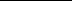 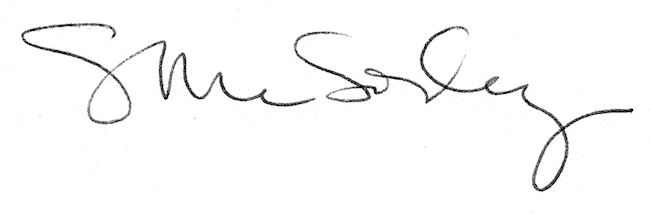 